Appendix F. Survey example screenshotsOMB No. 0584-0665Survey of Supplemental Nutrition Assistance Program (SNAP) Employment and Training (E&T) Case ManagementJune 23, 2021Project Officer: Kristen CoreyOffice of Policy SupportFood and Nutrition ServiceU.S. Department of Agriculture1320 Braddock PlaceAlexandria, VA 22314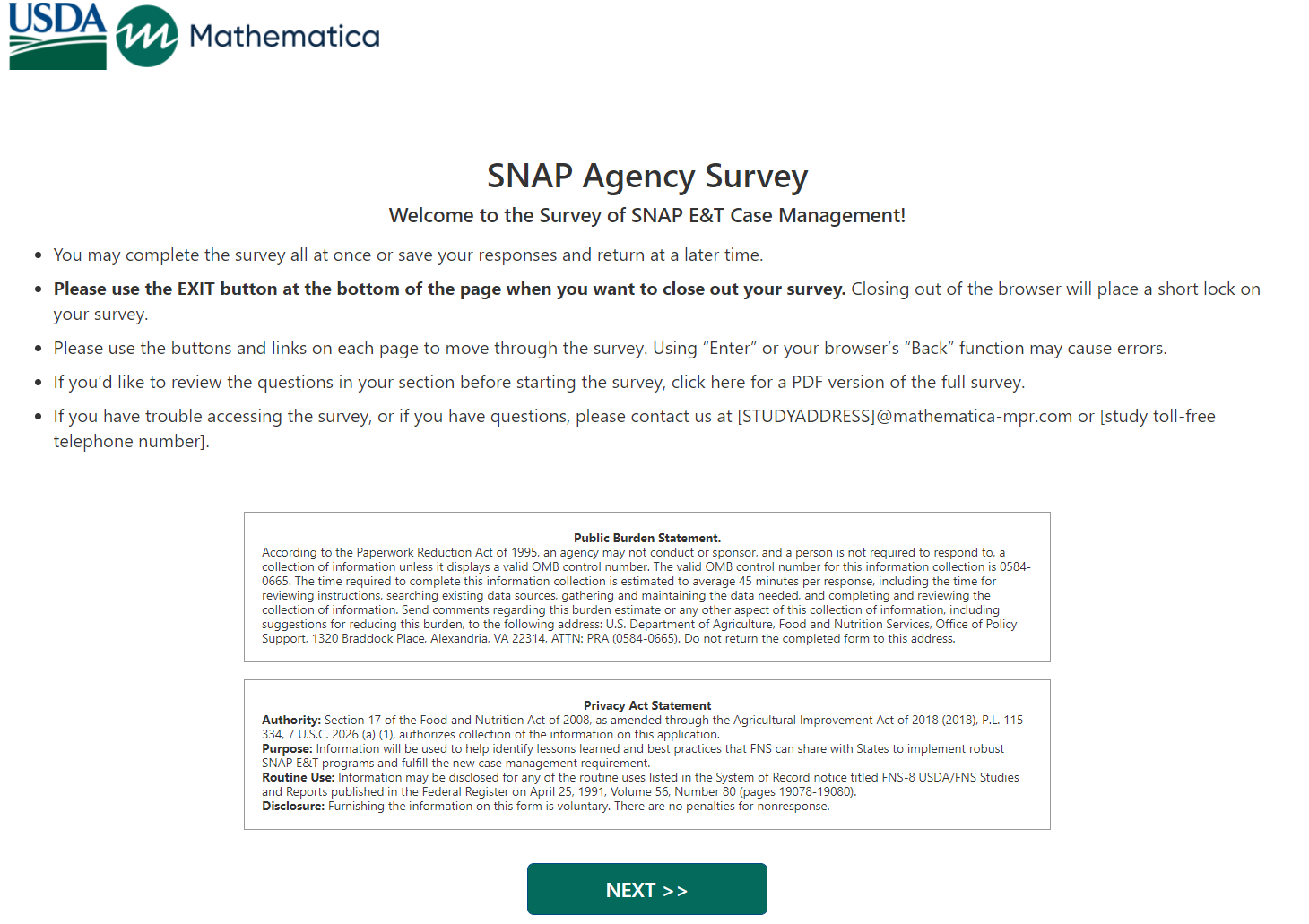 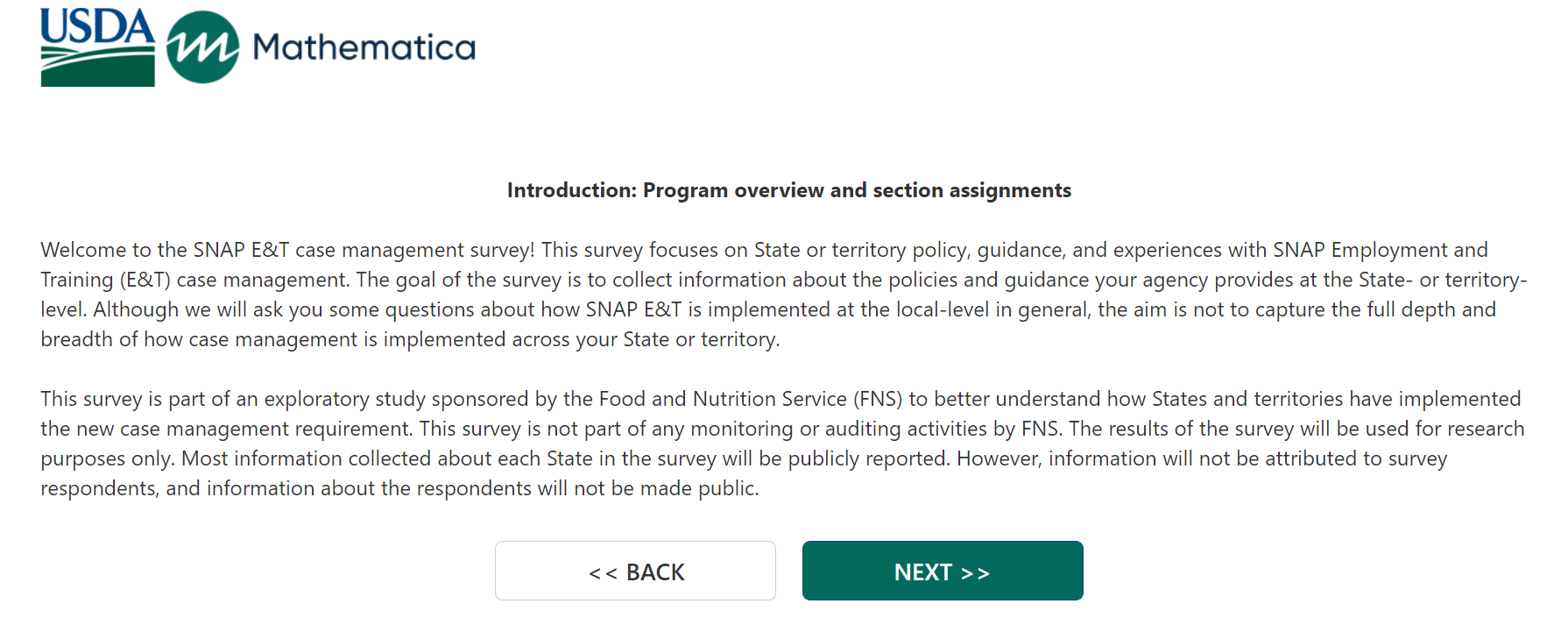 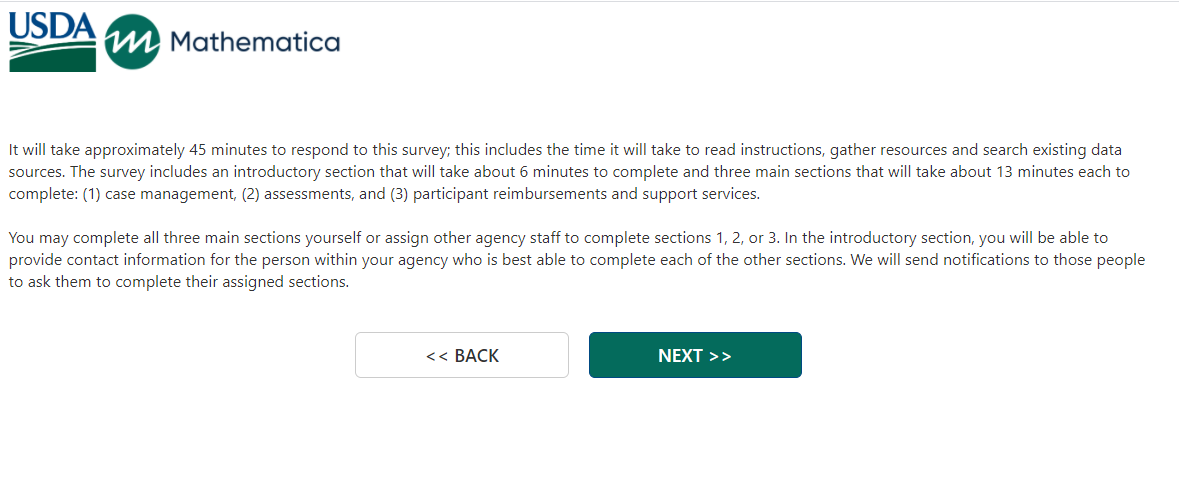 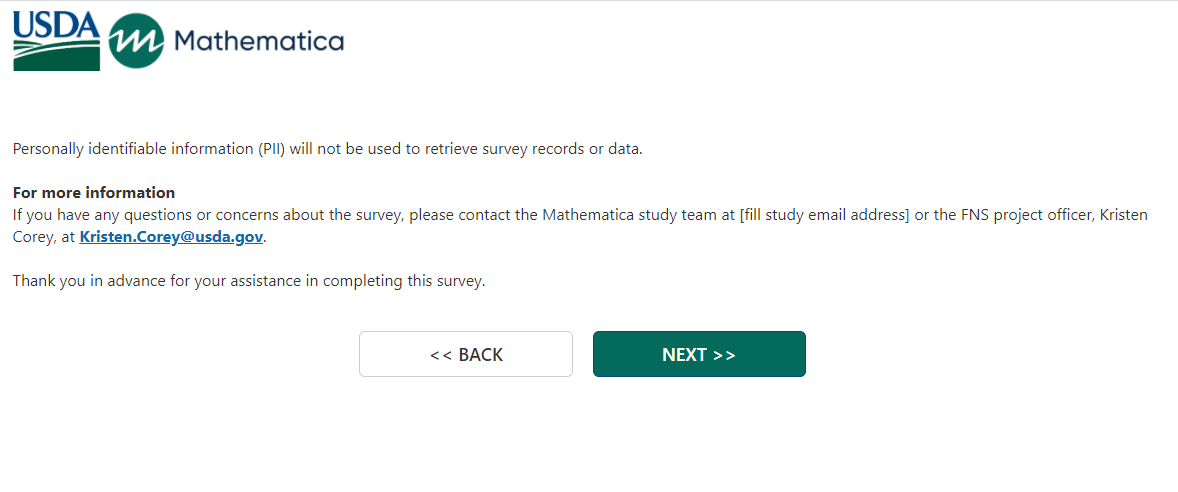 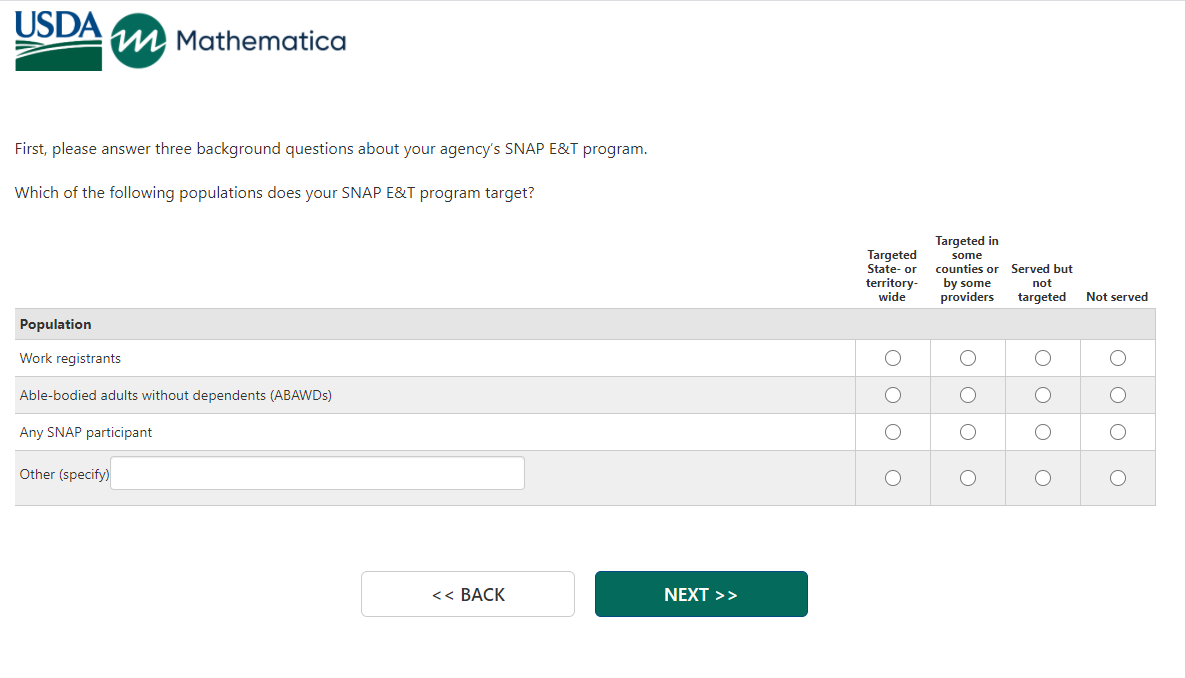 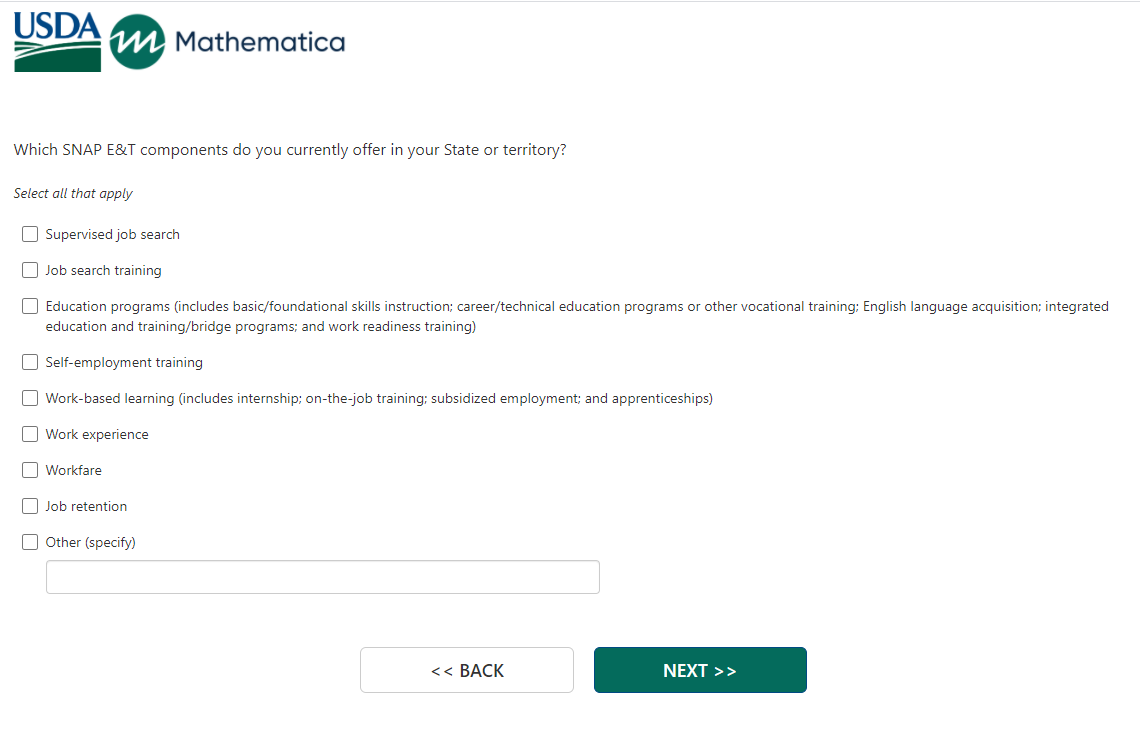 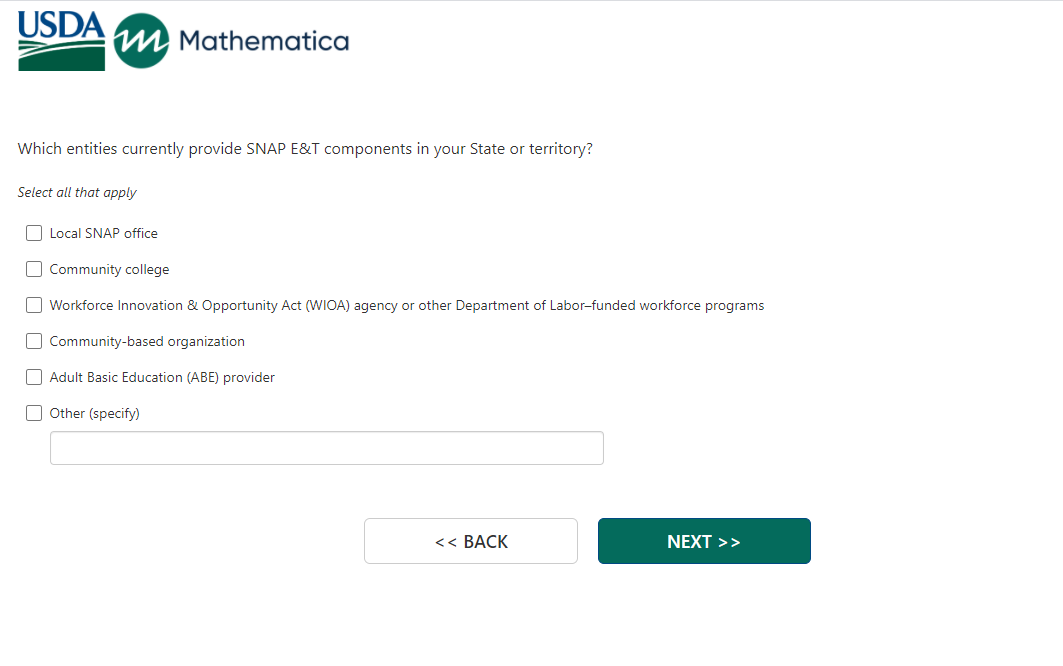 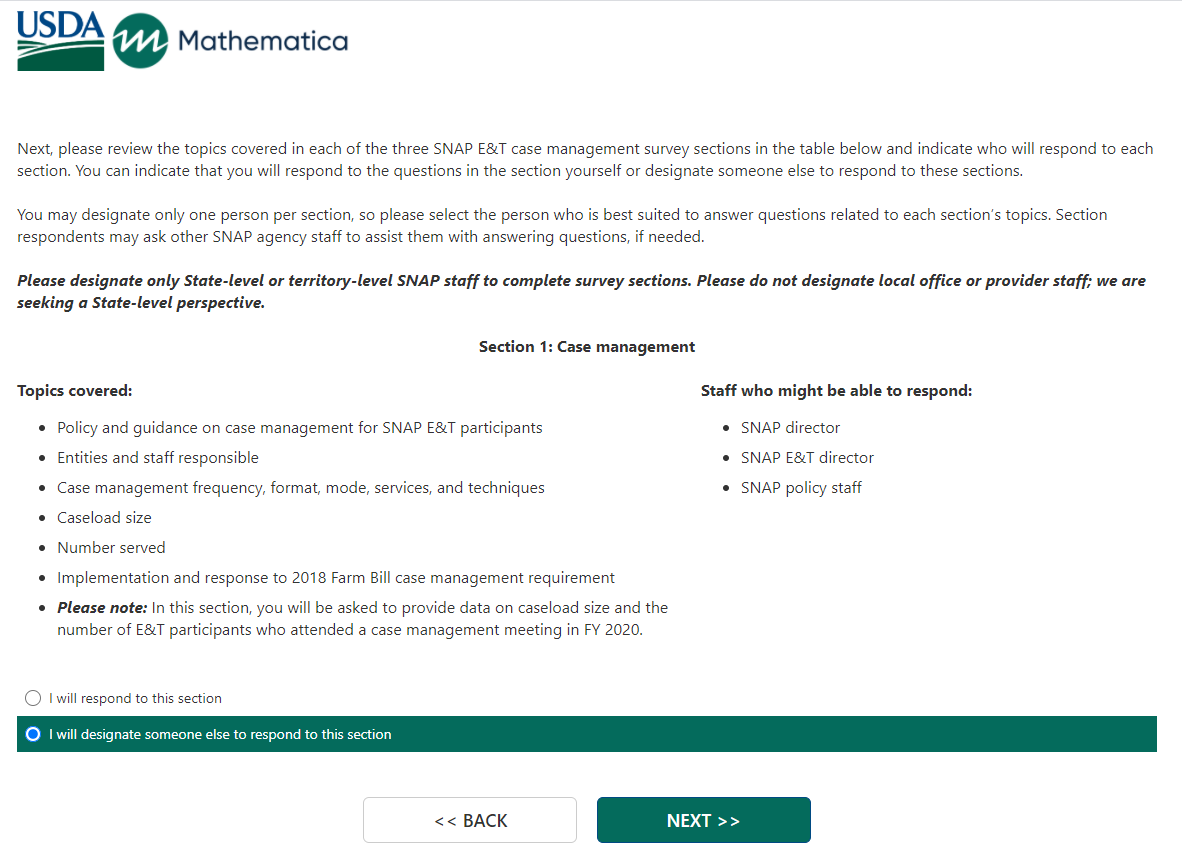 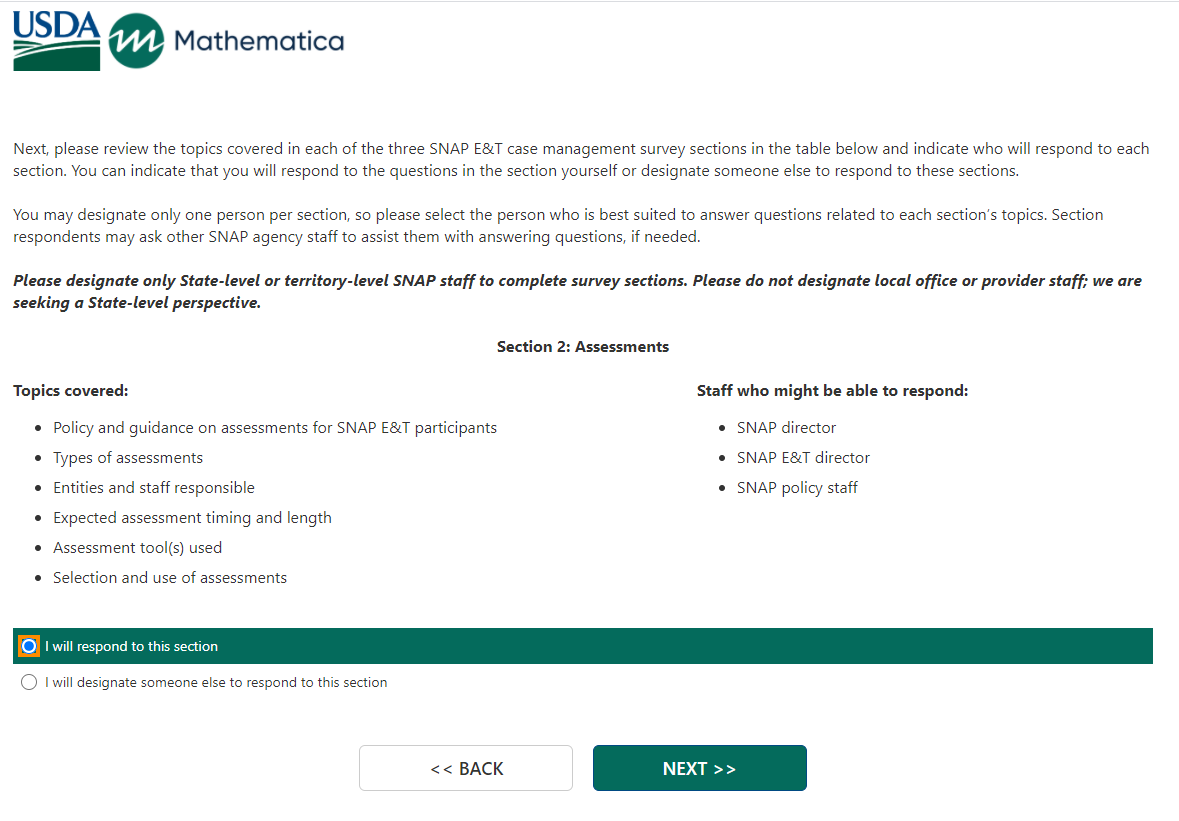 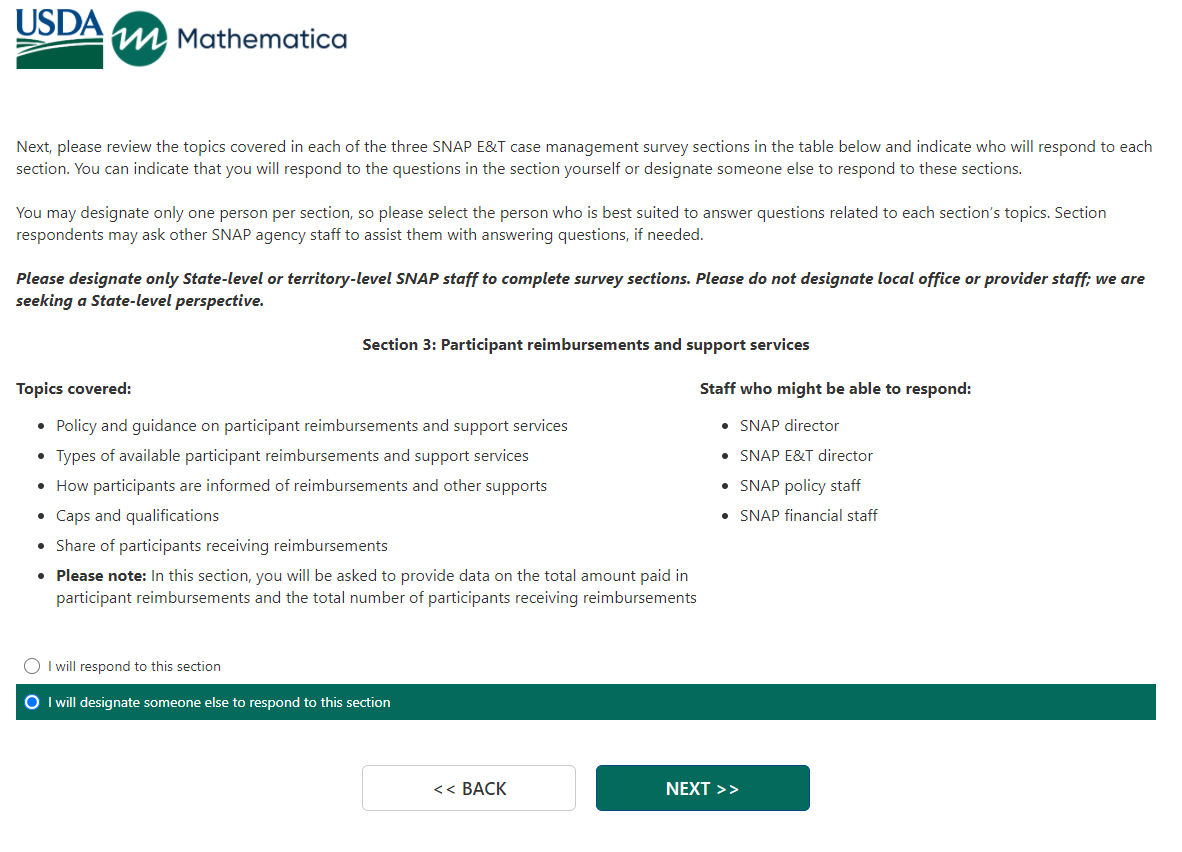 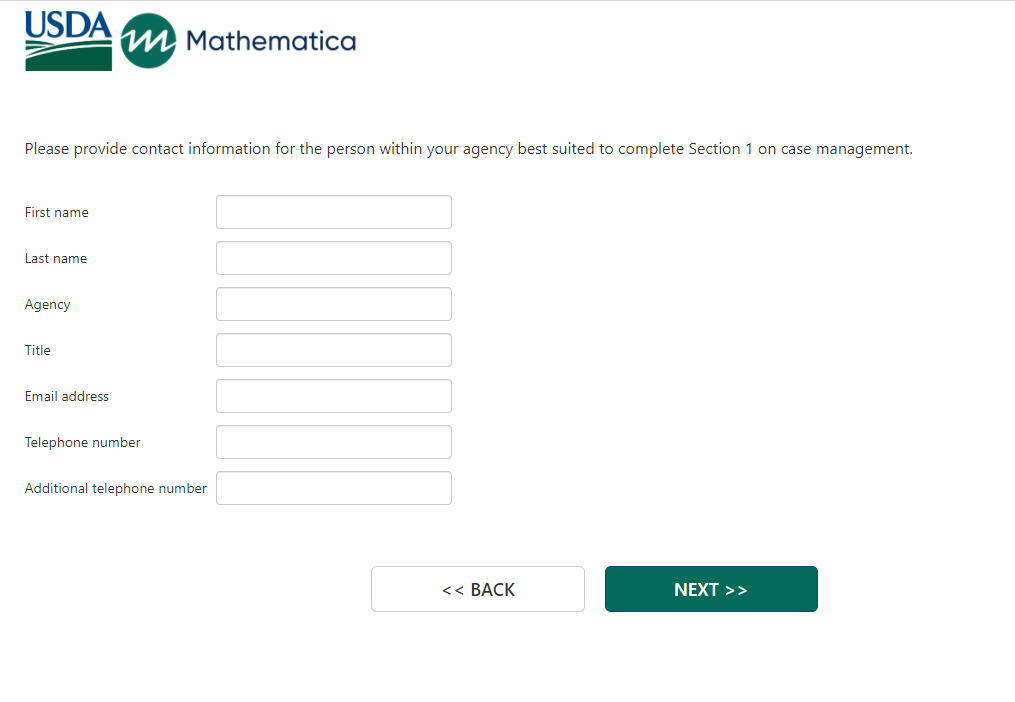 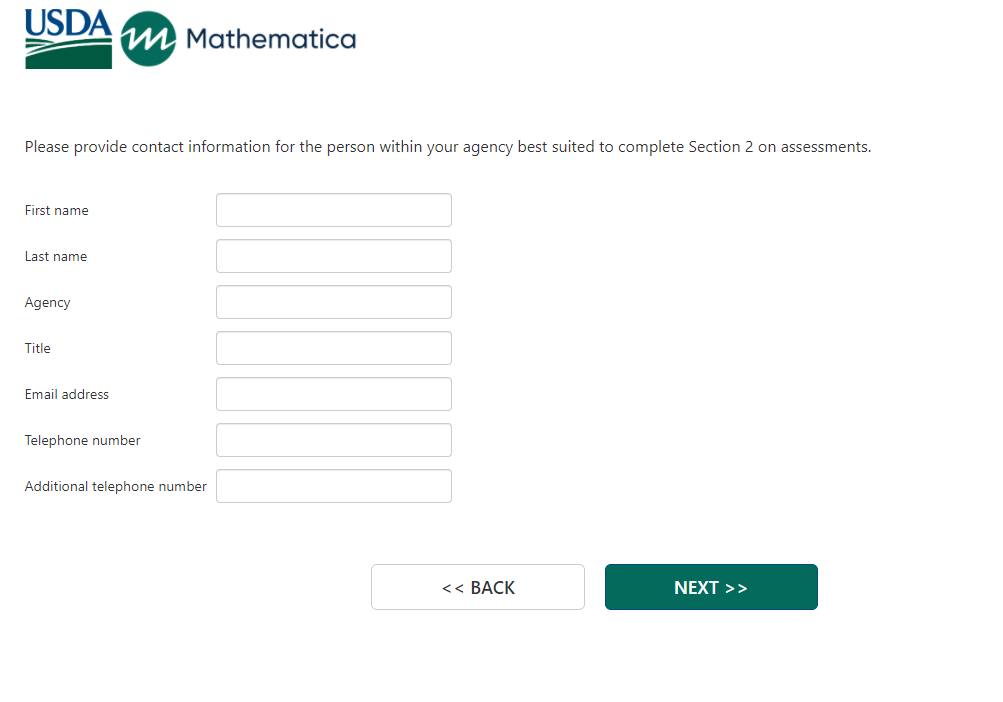 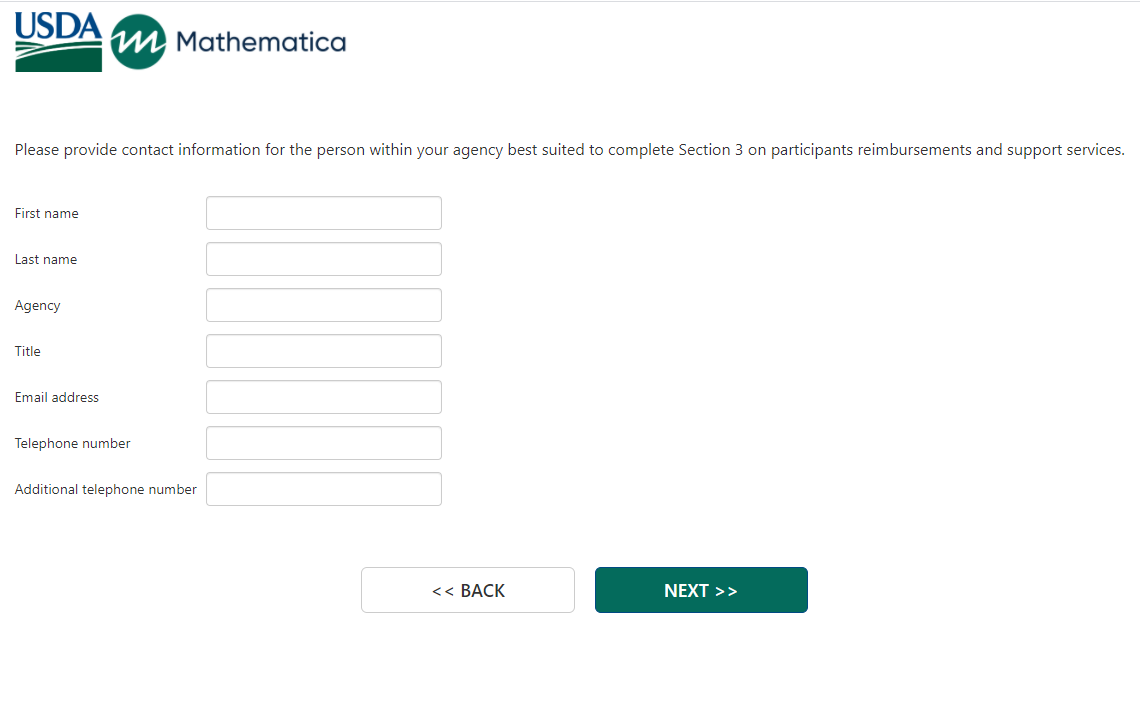 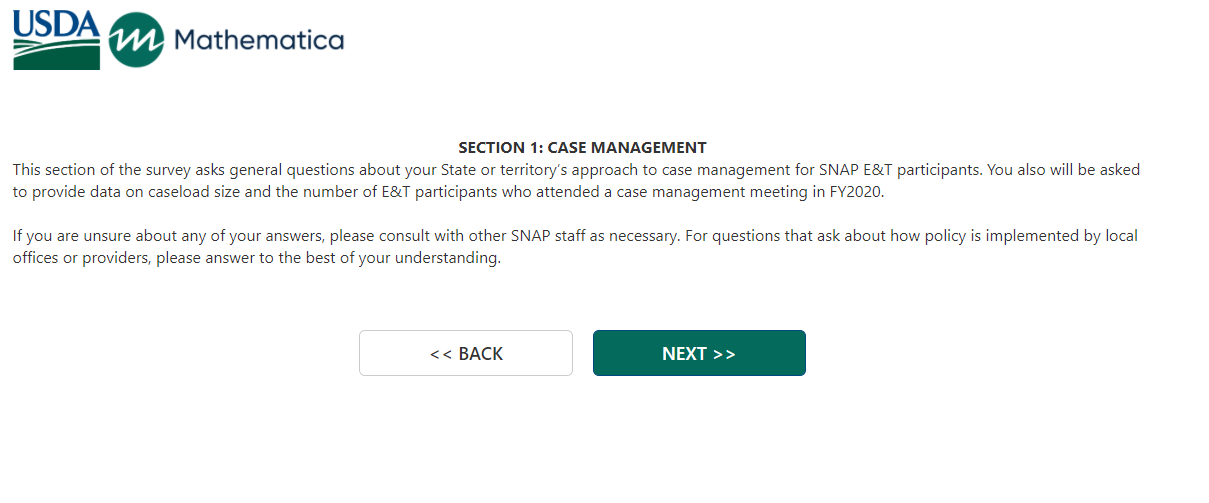 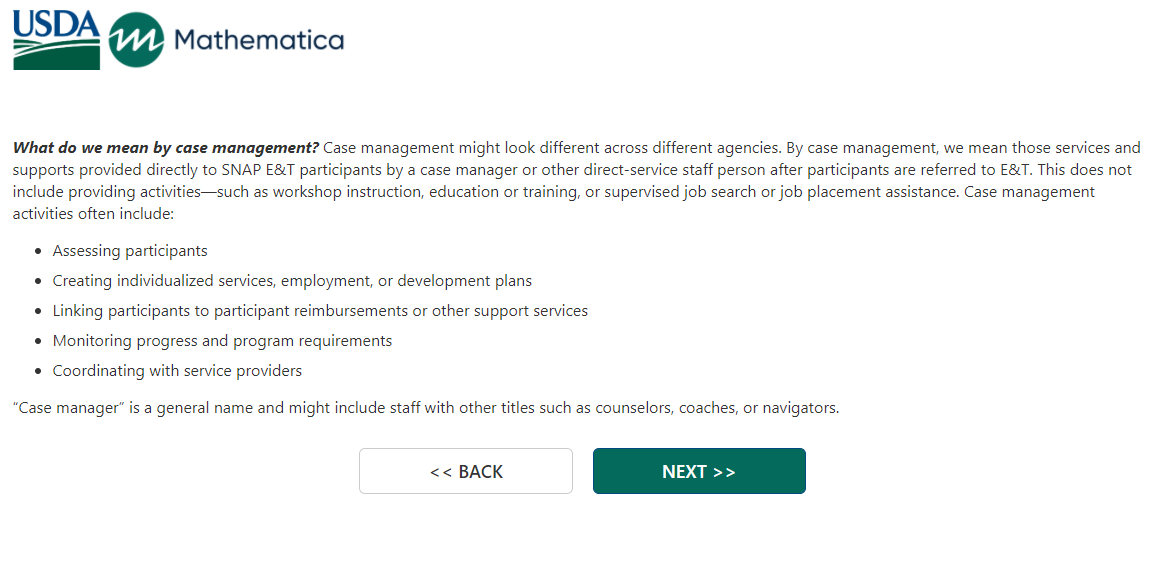 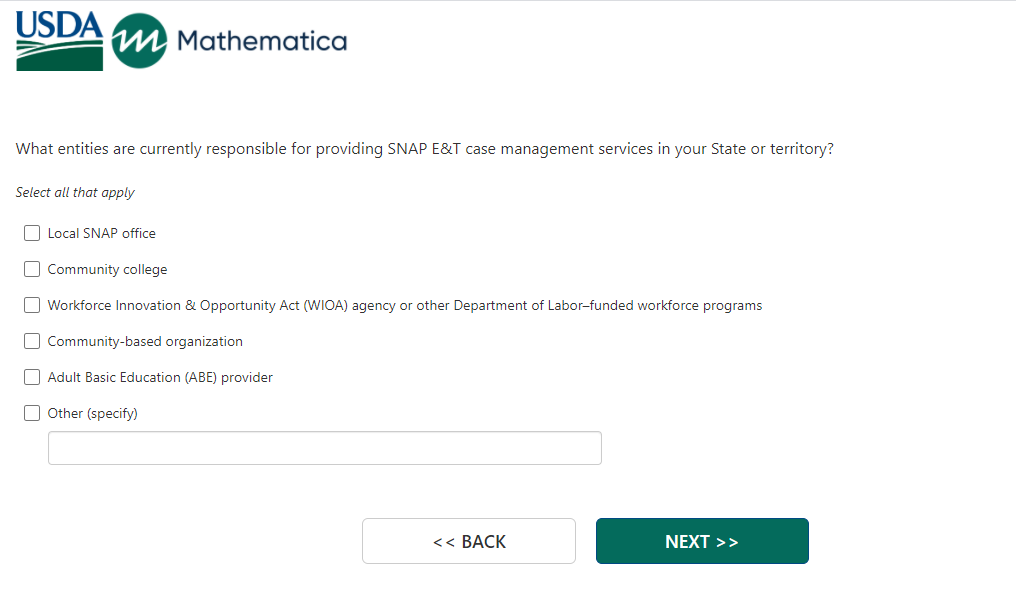 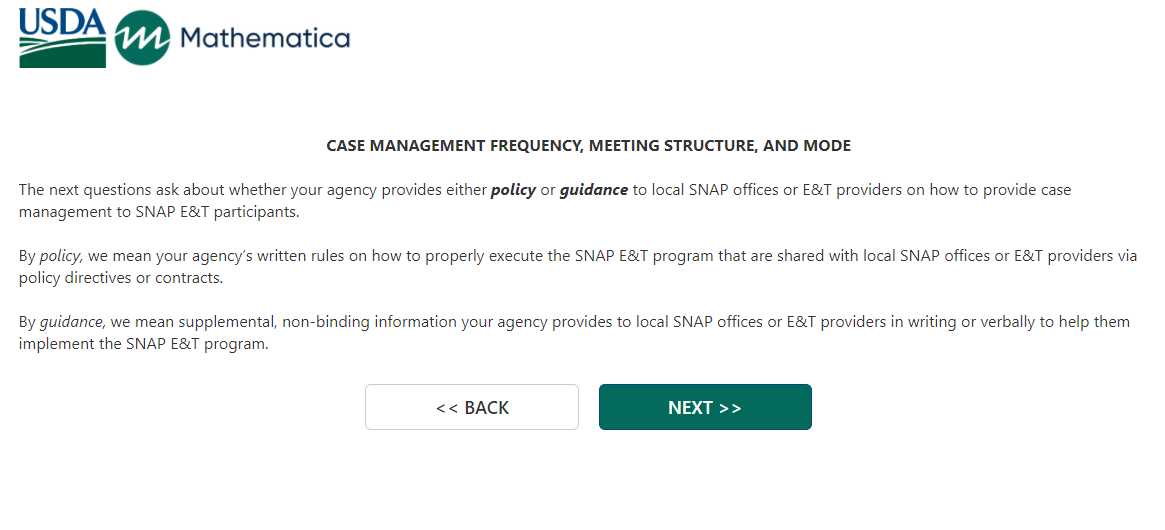 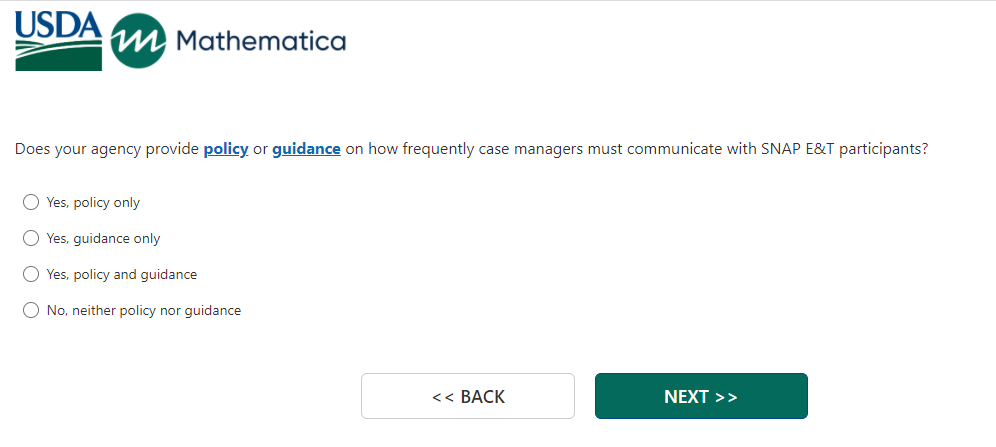 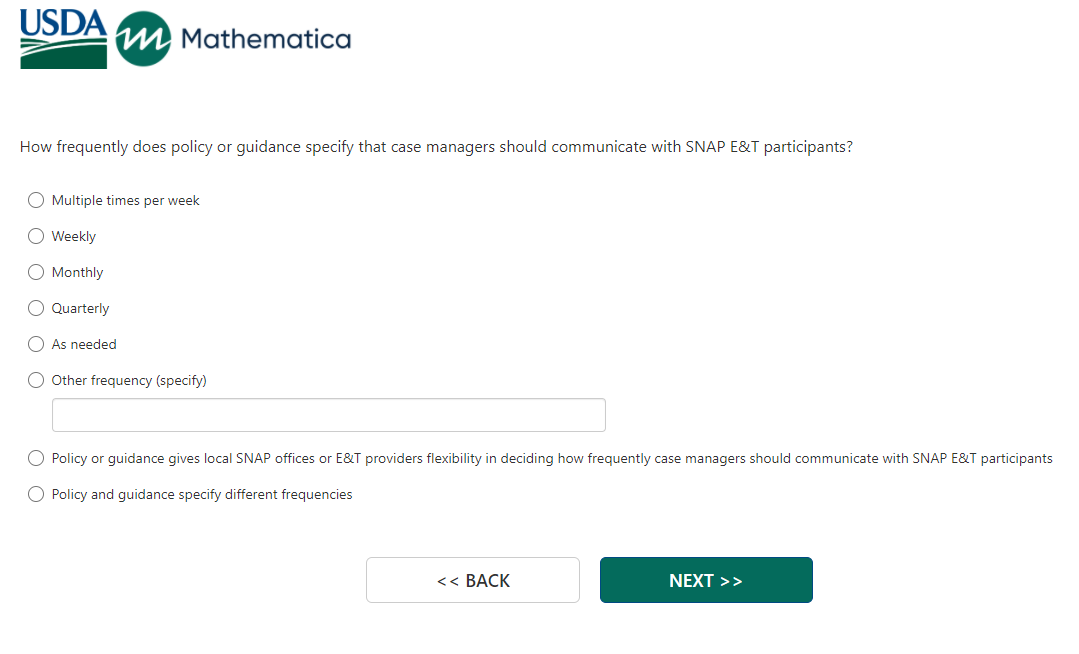 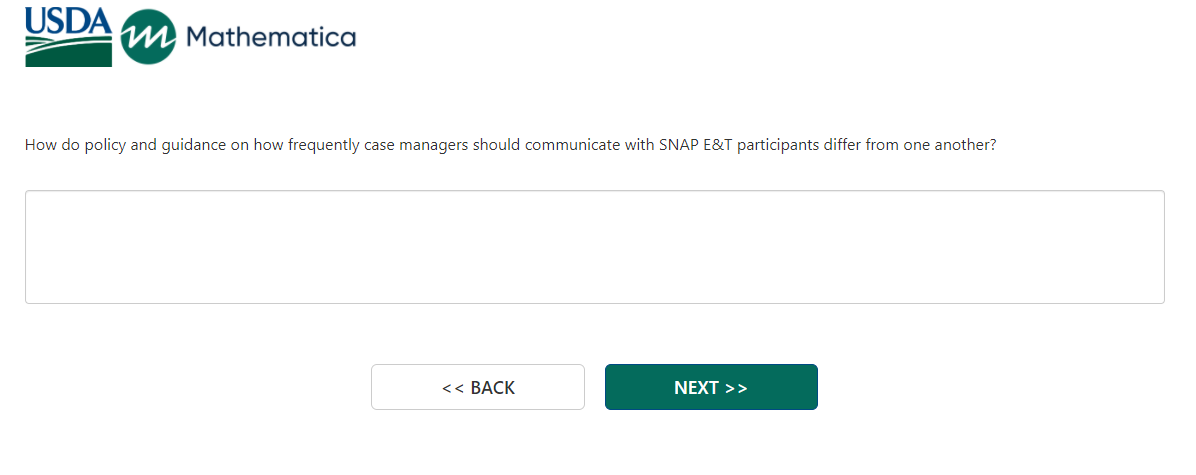 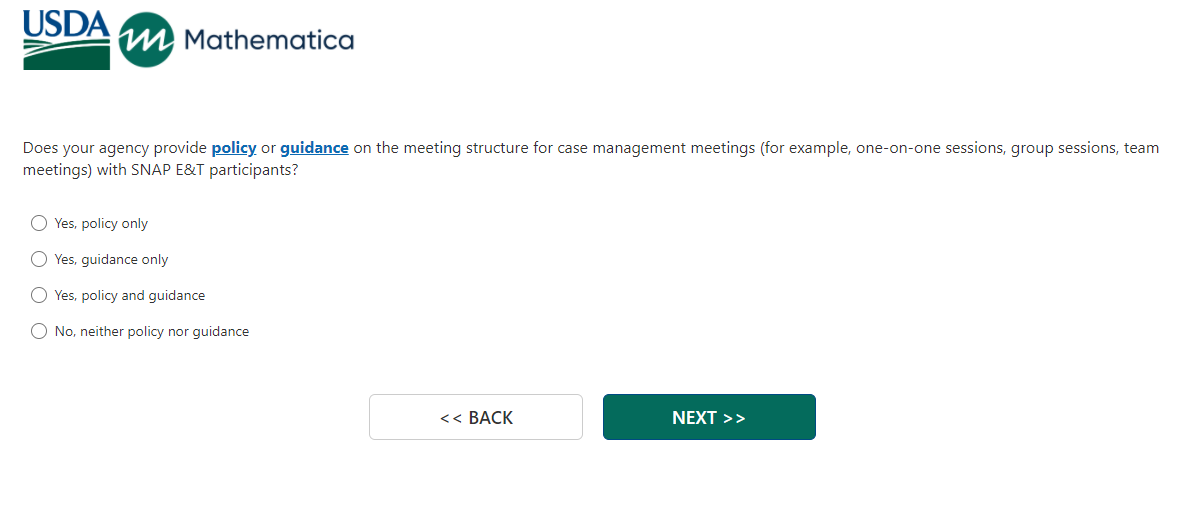 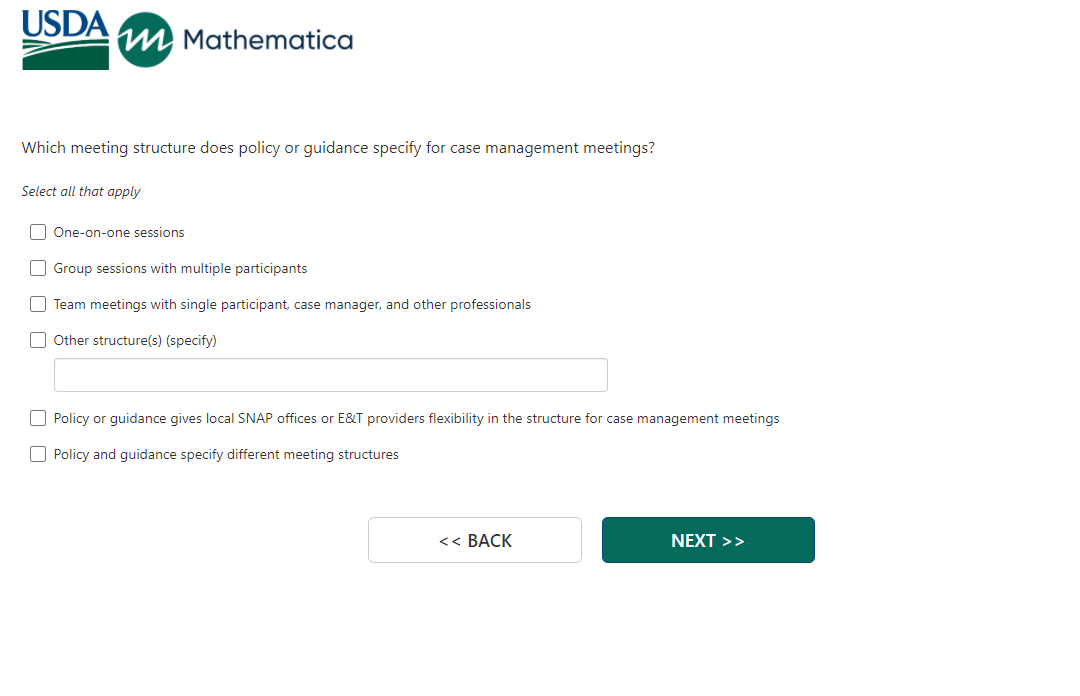 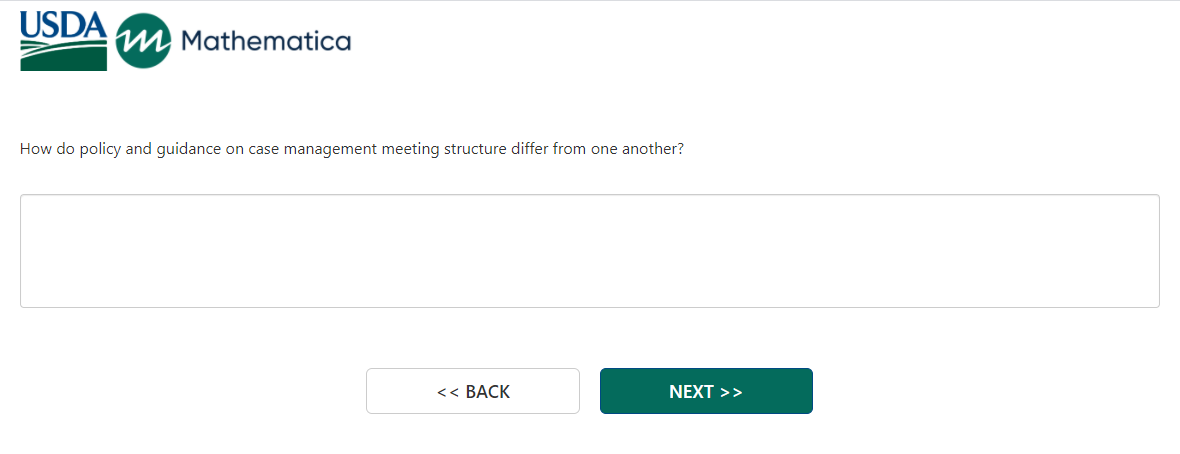 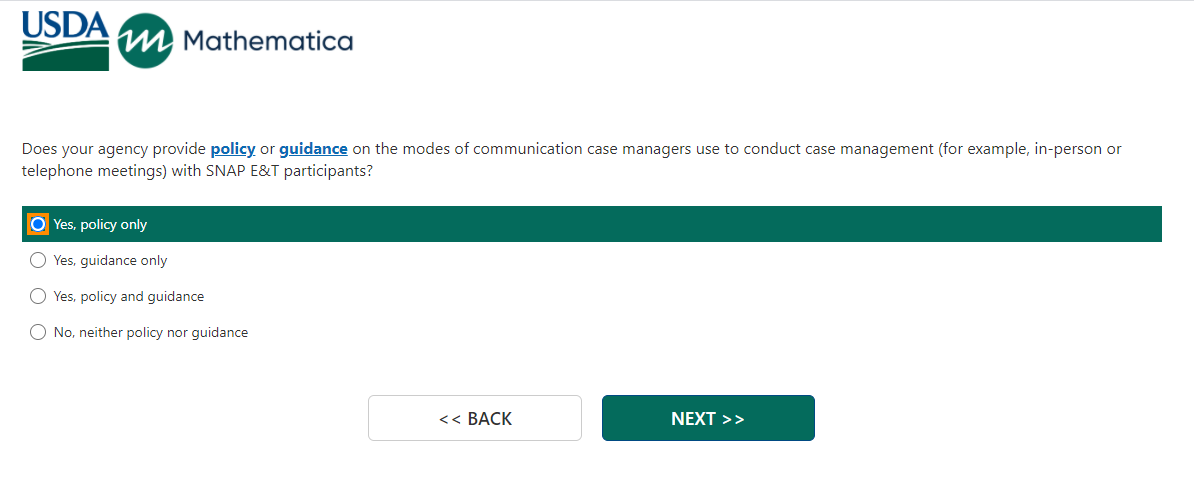 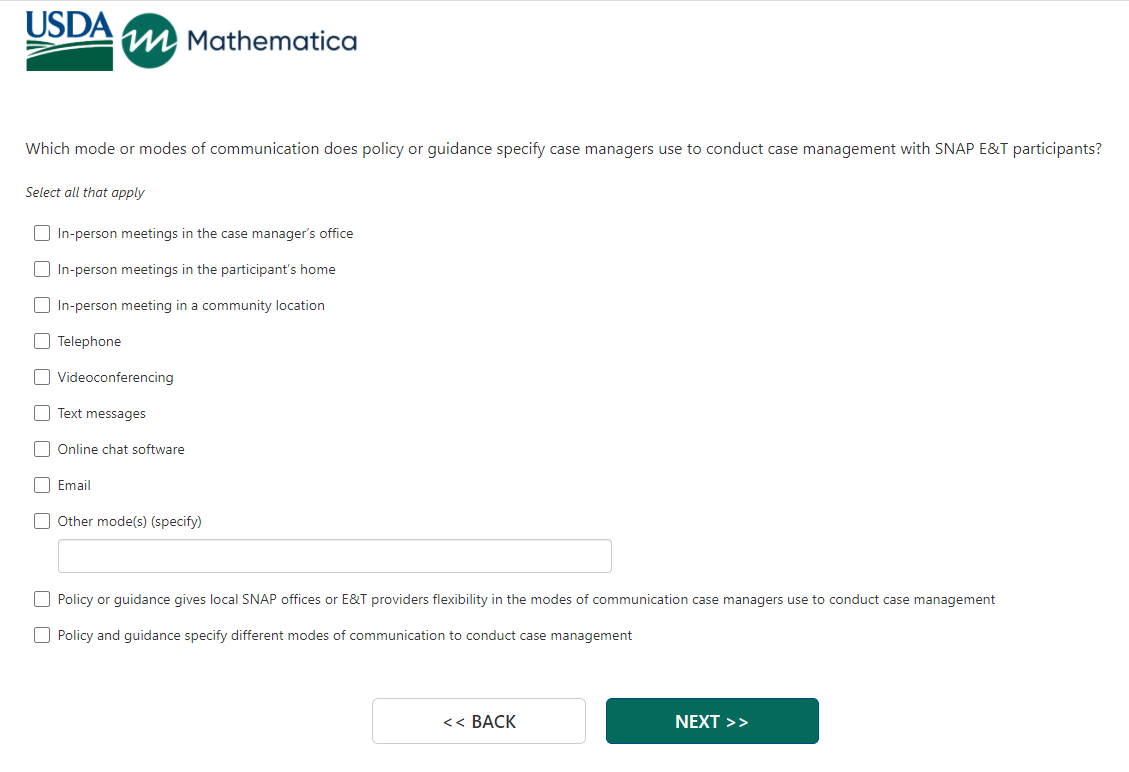 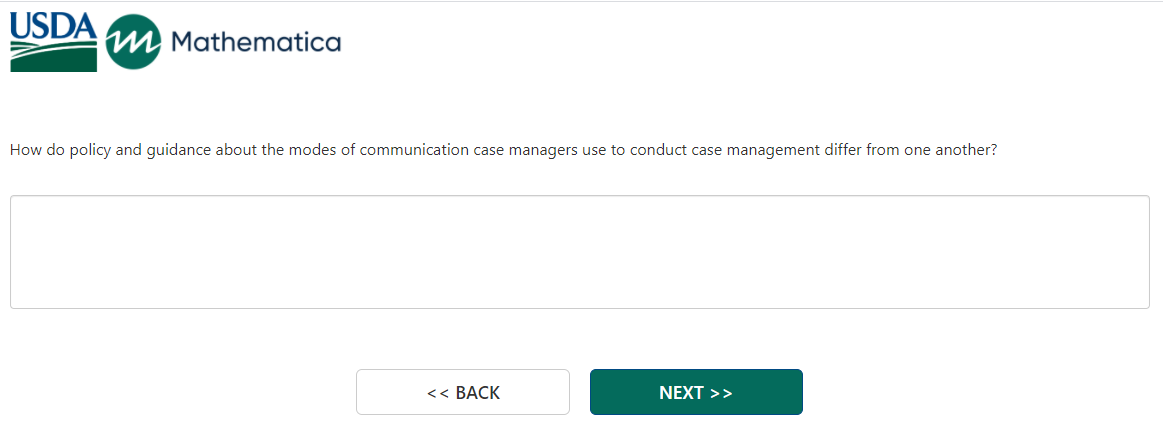 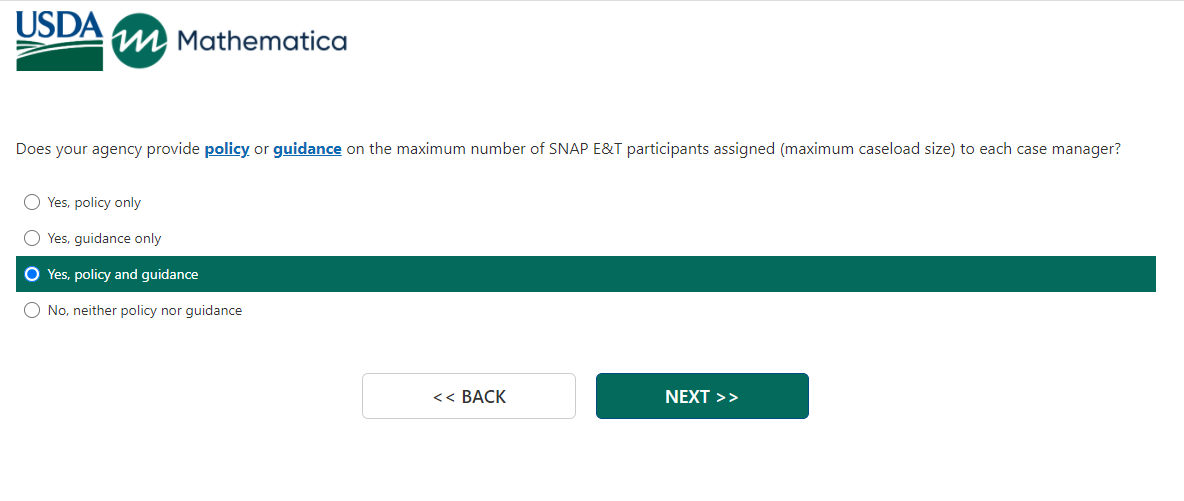 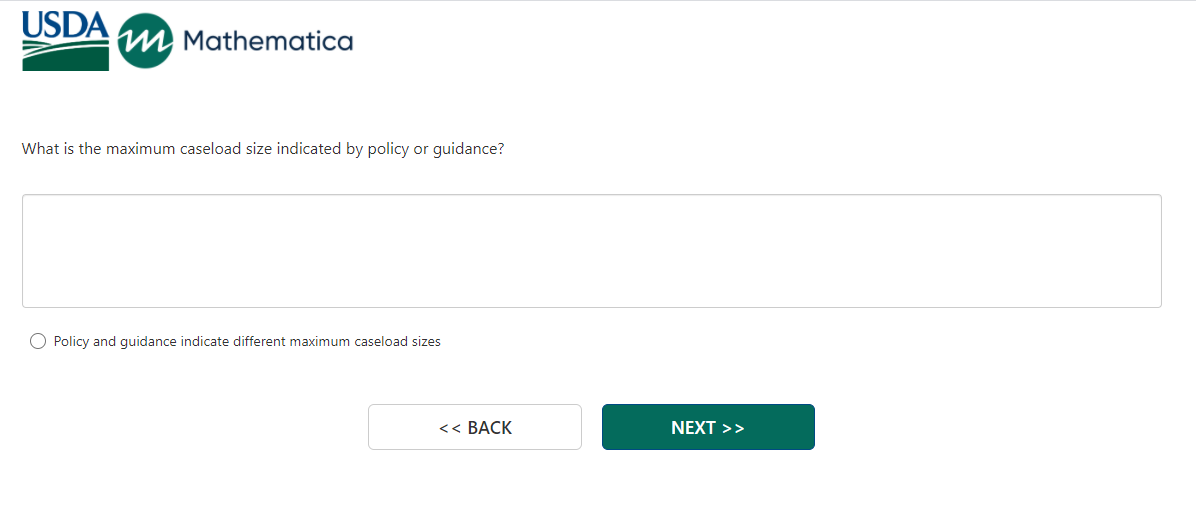 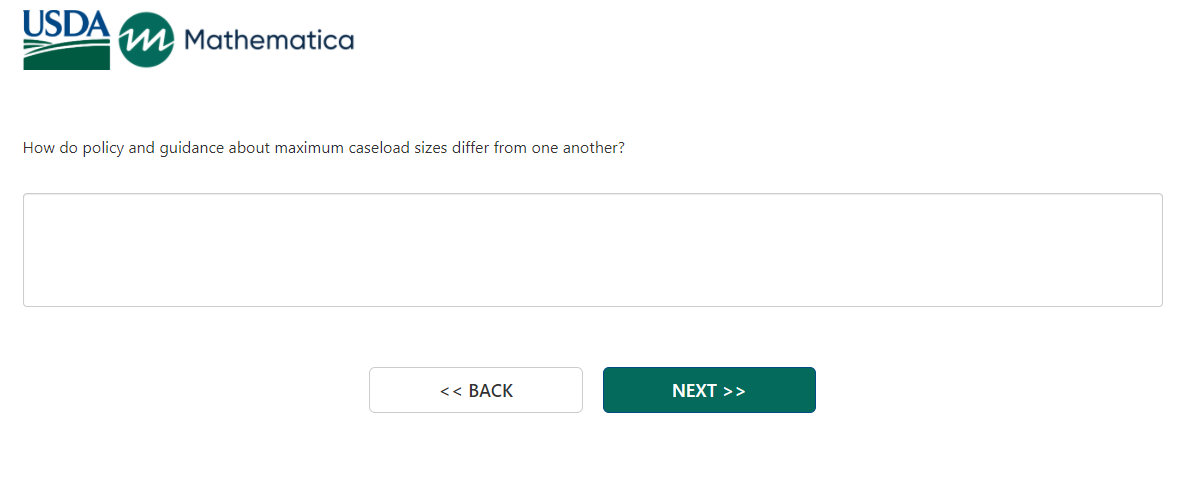 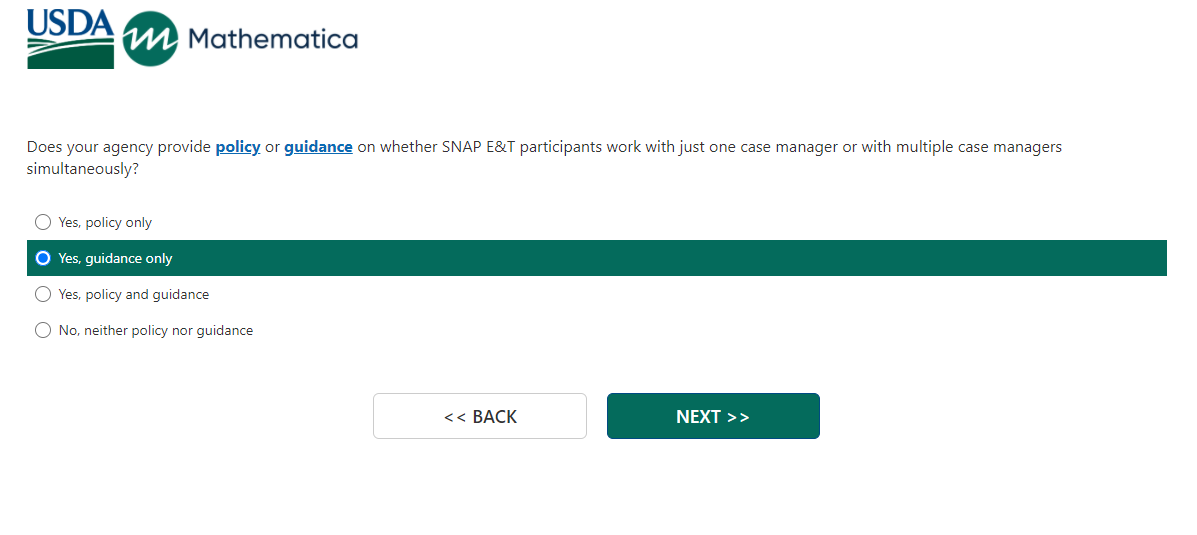 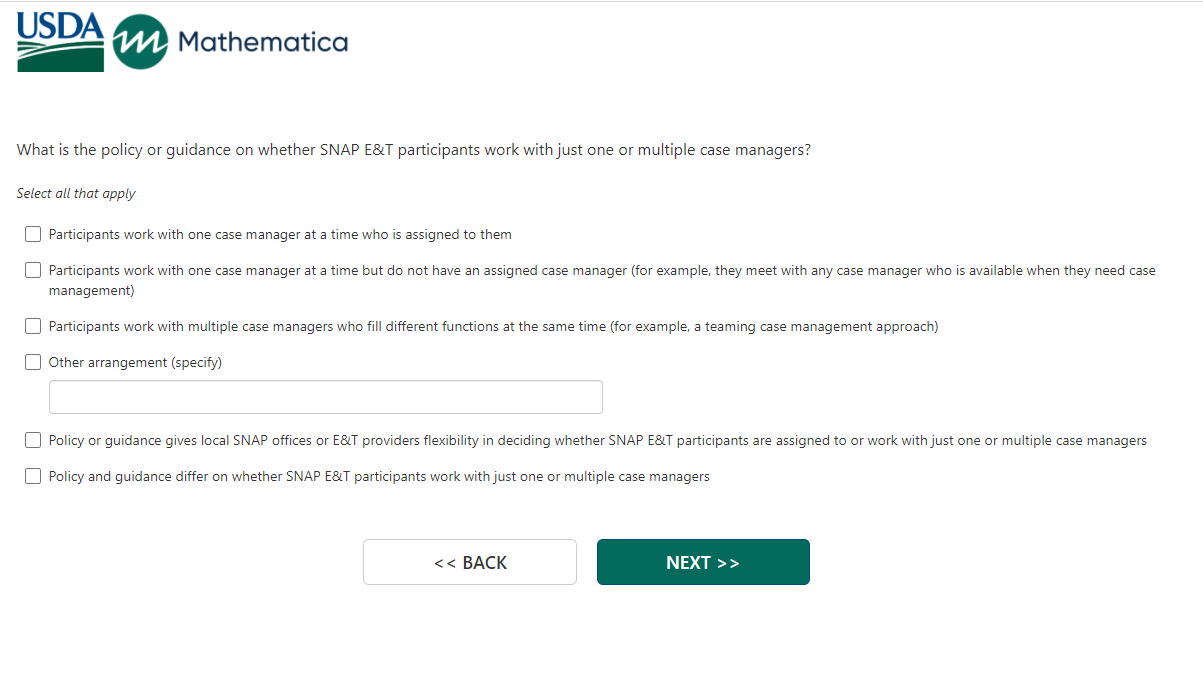 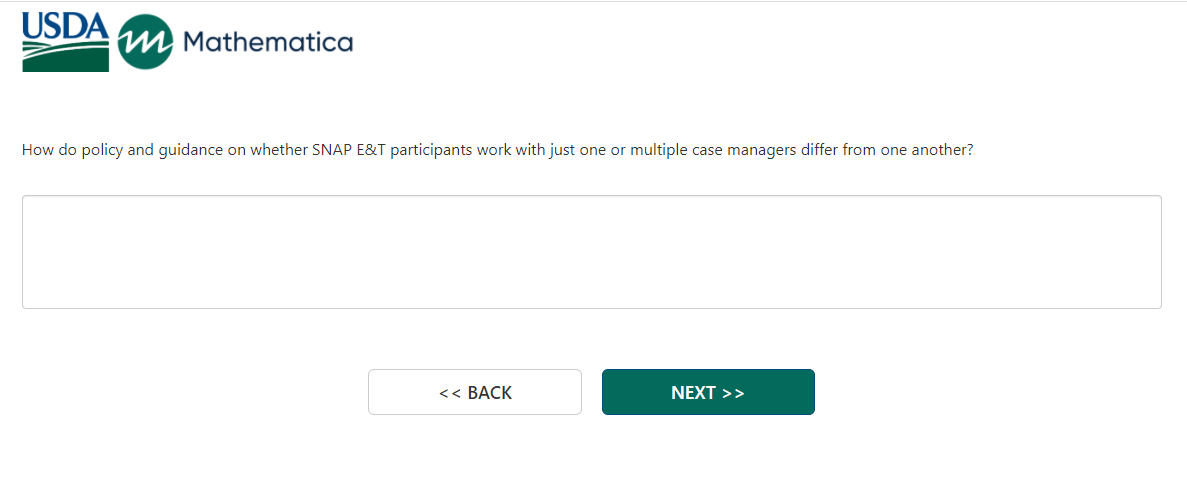 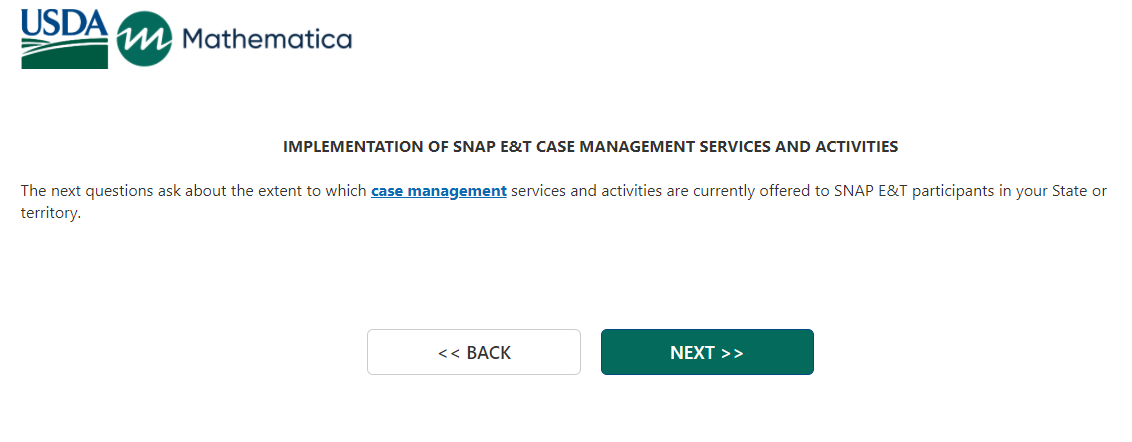 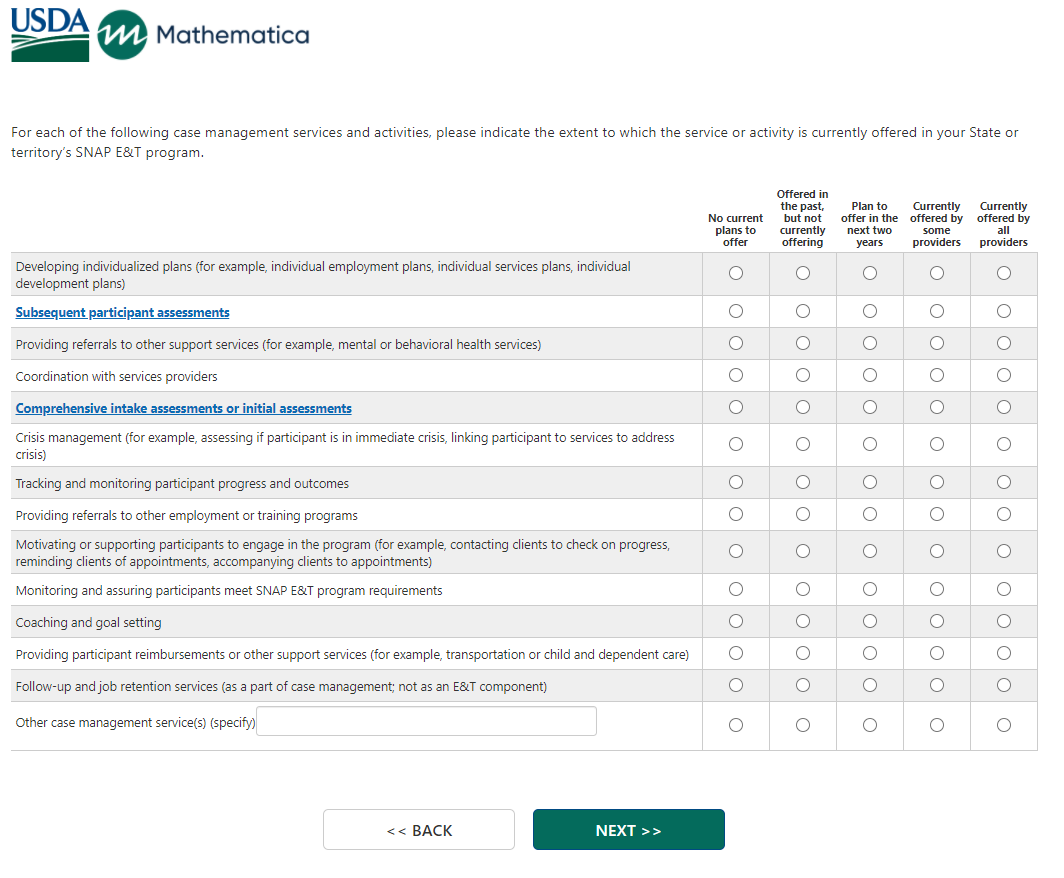 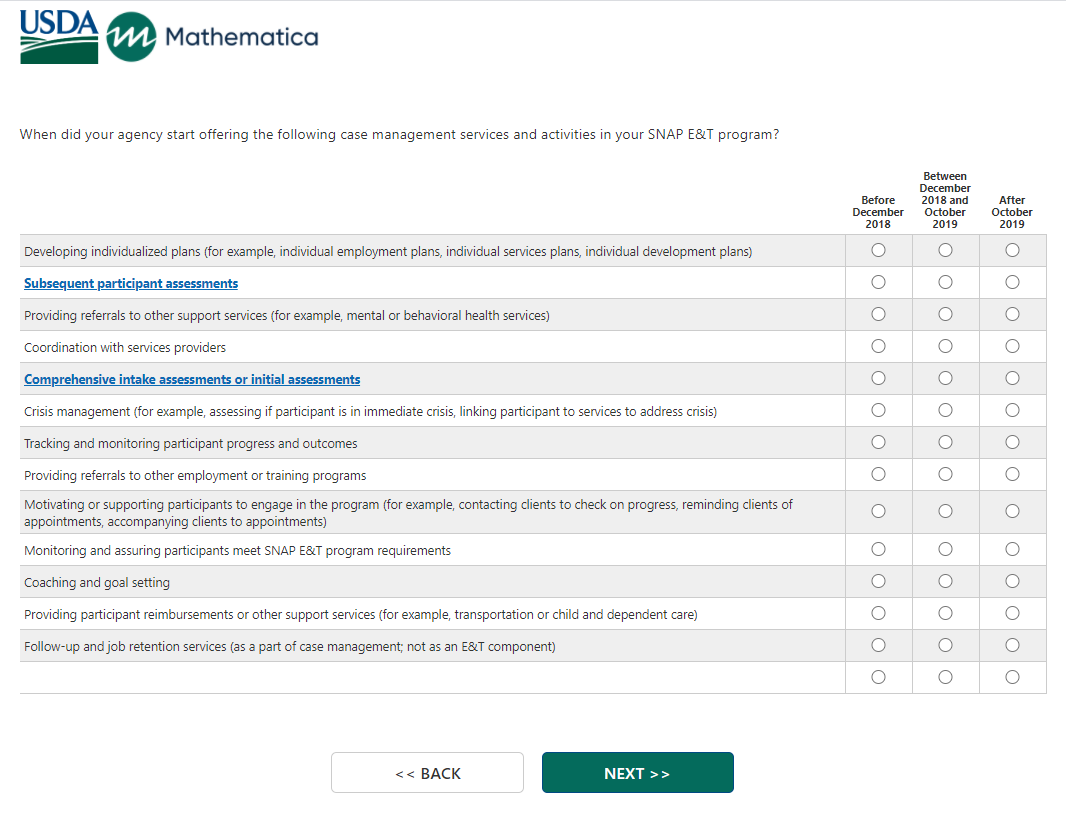 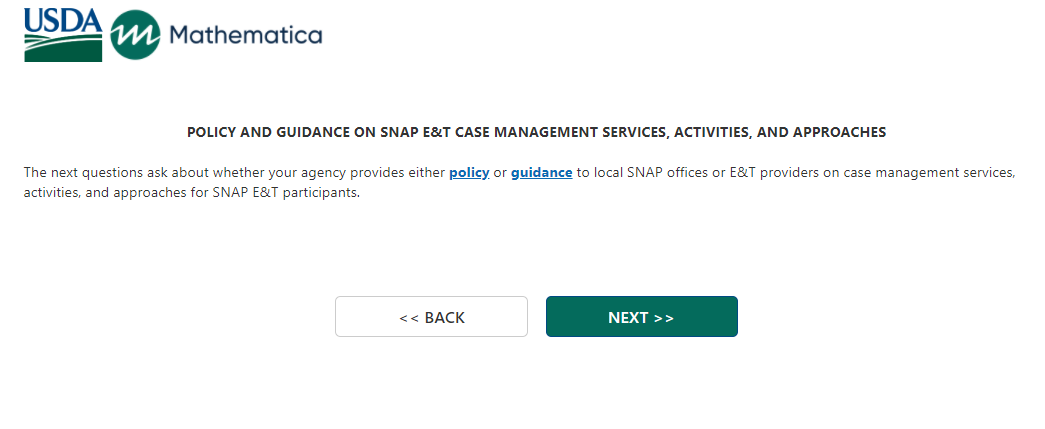 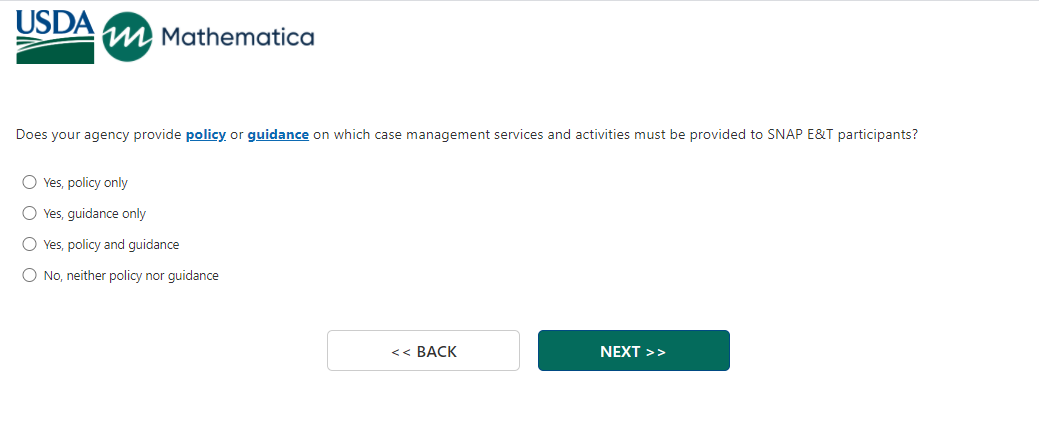 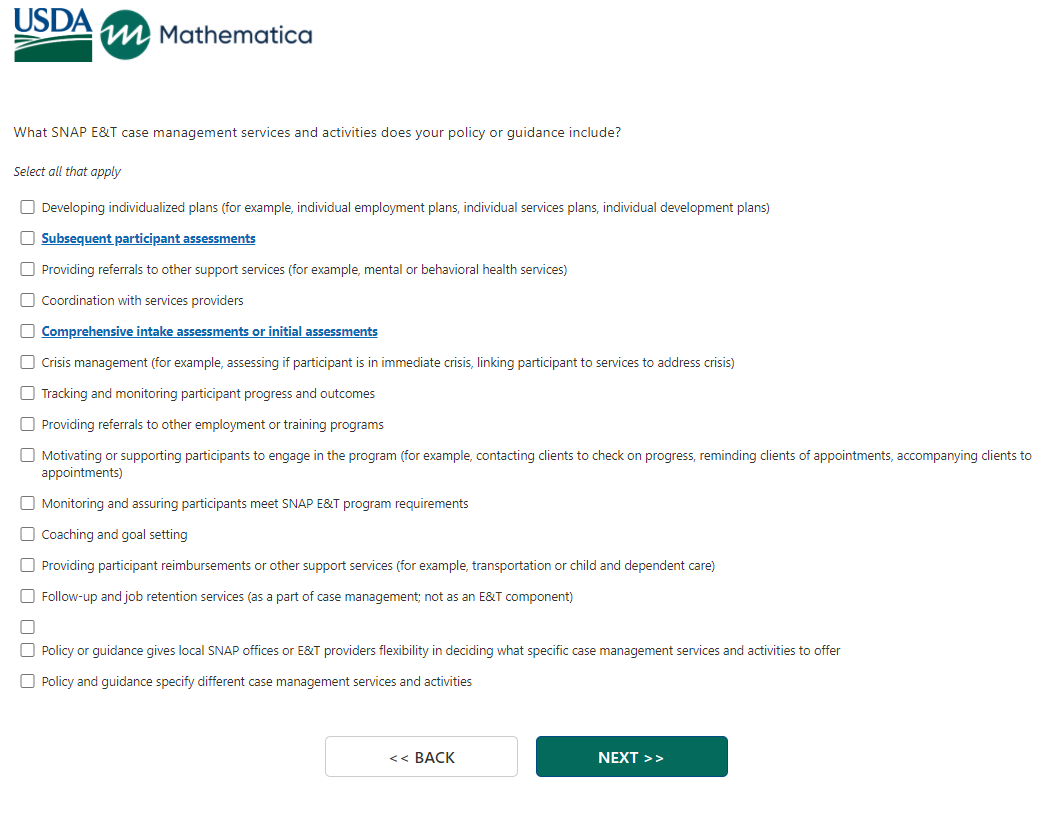 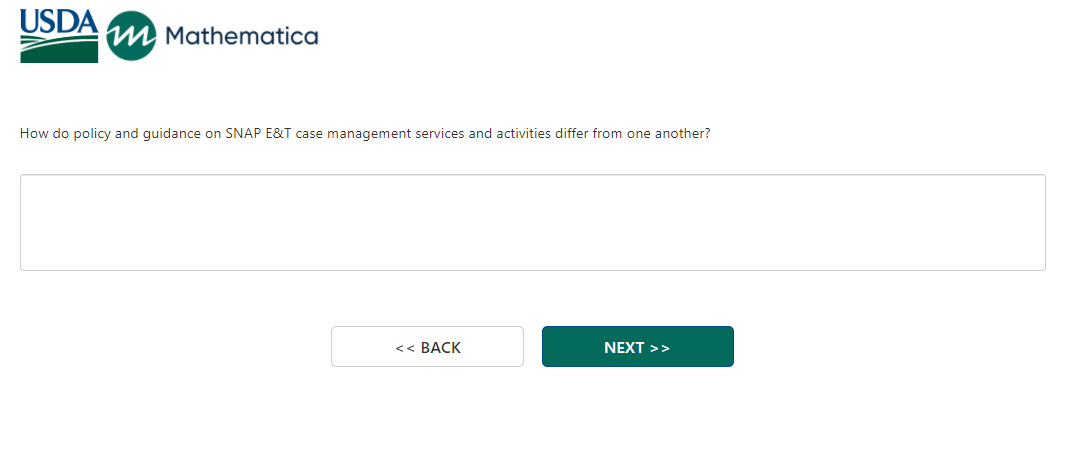 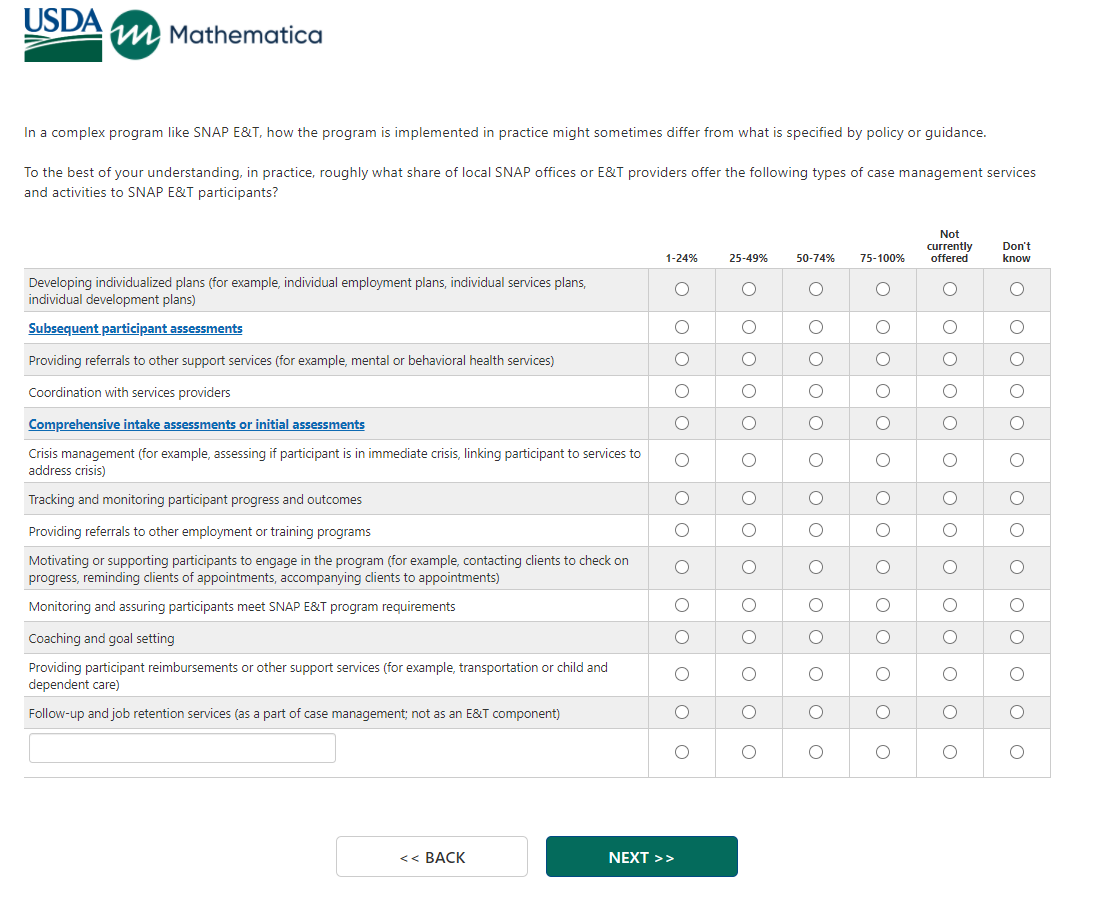 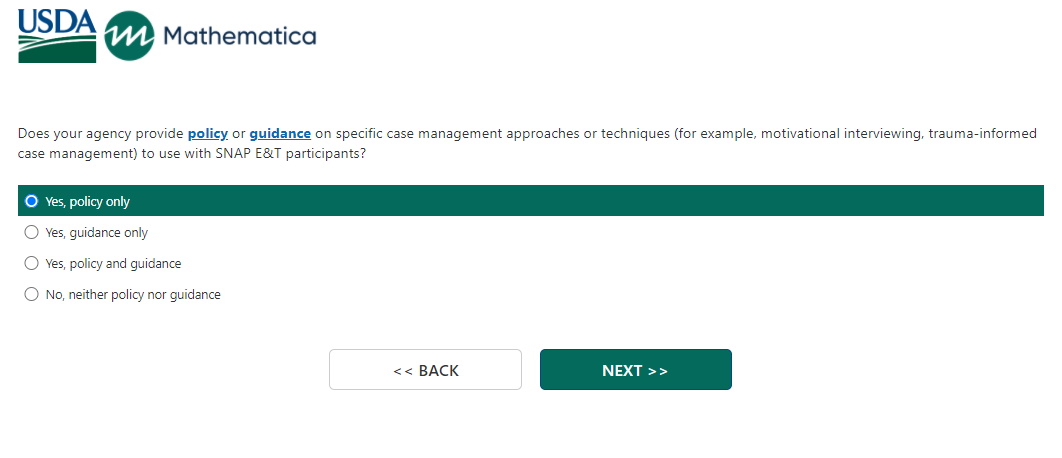 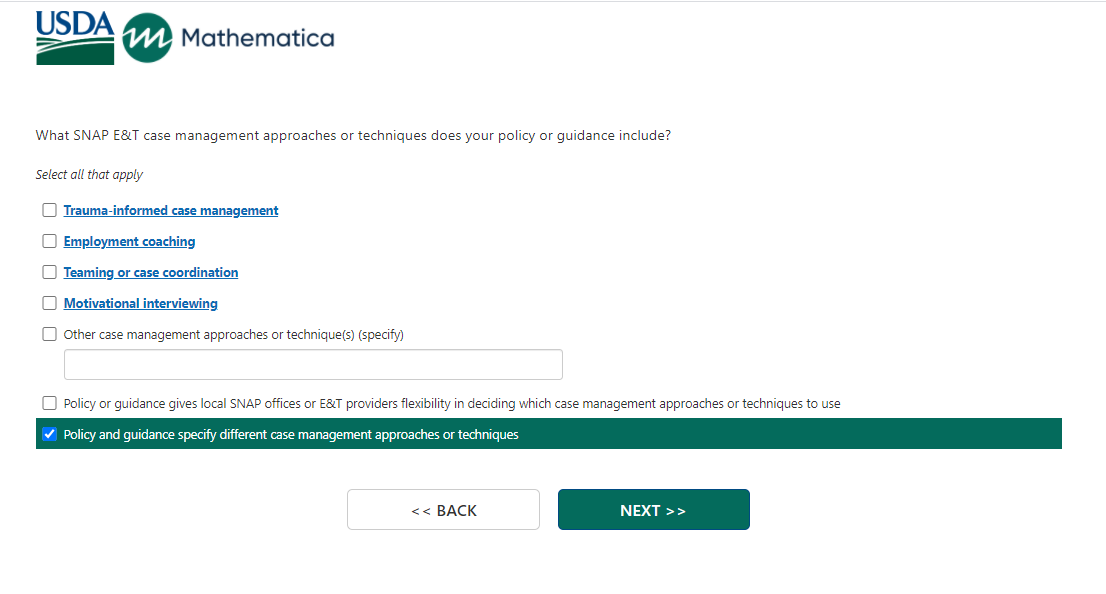 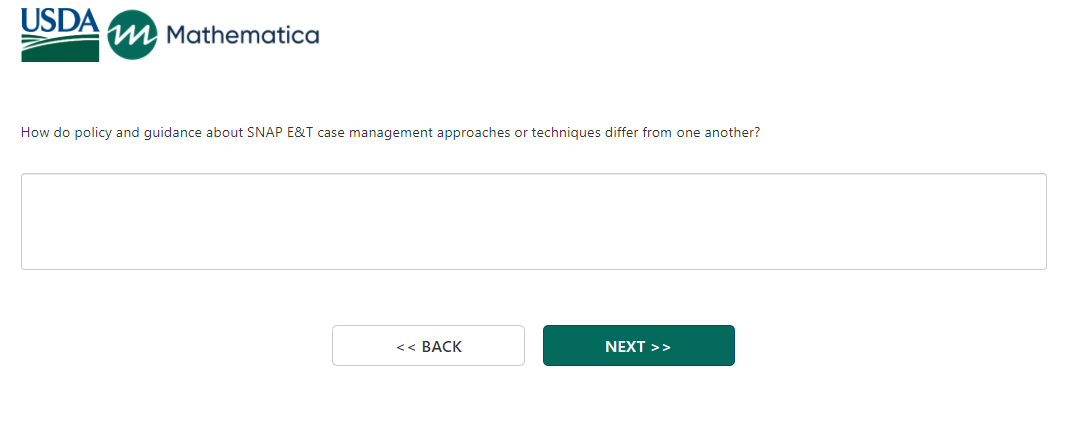 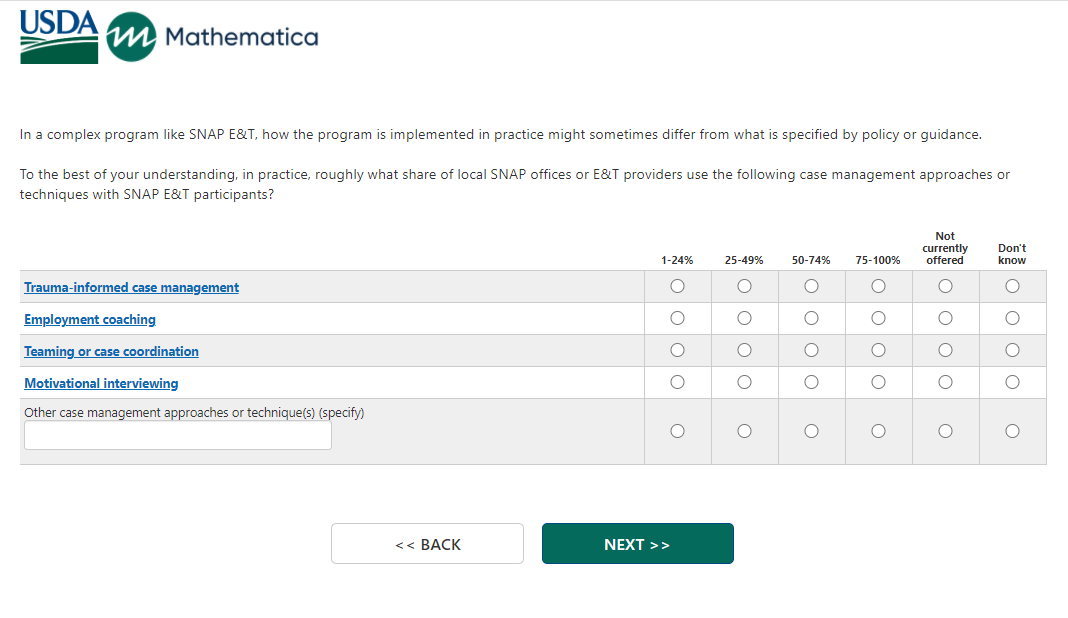 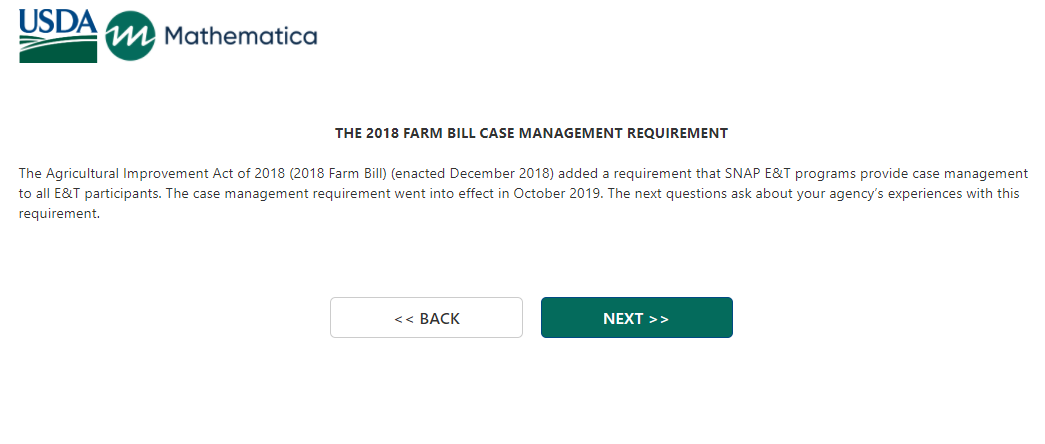 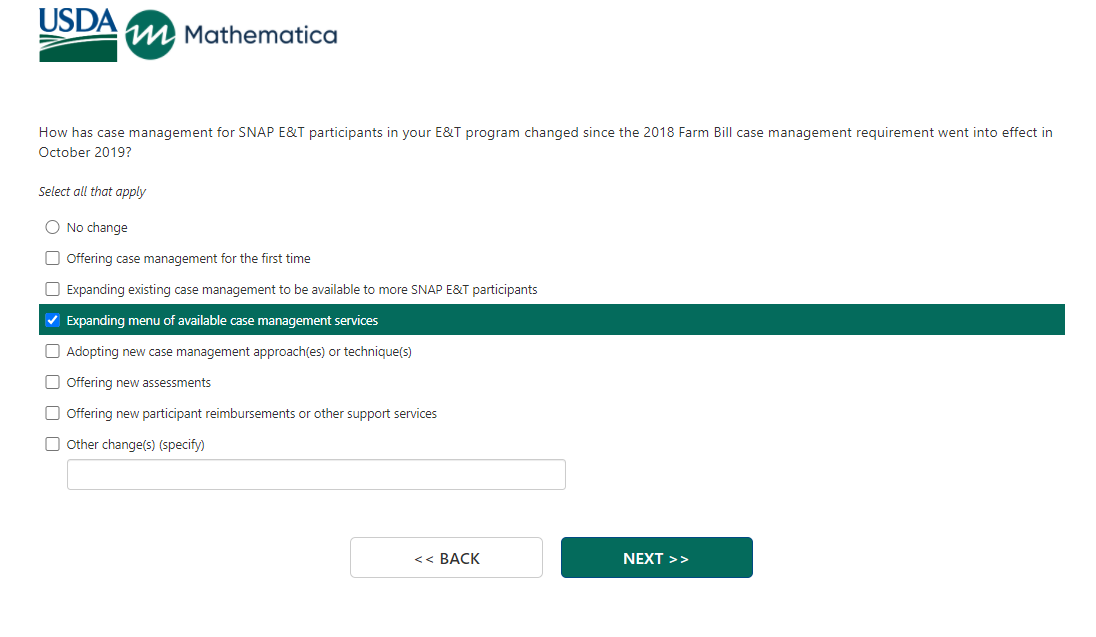 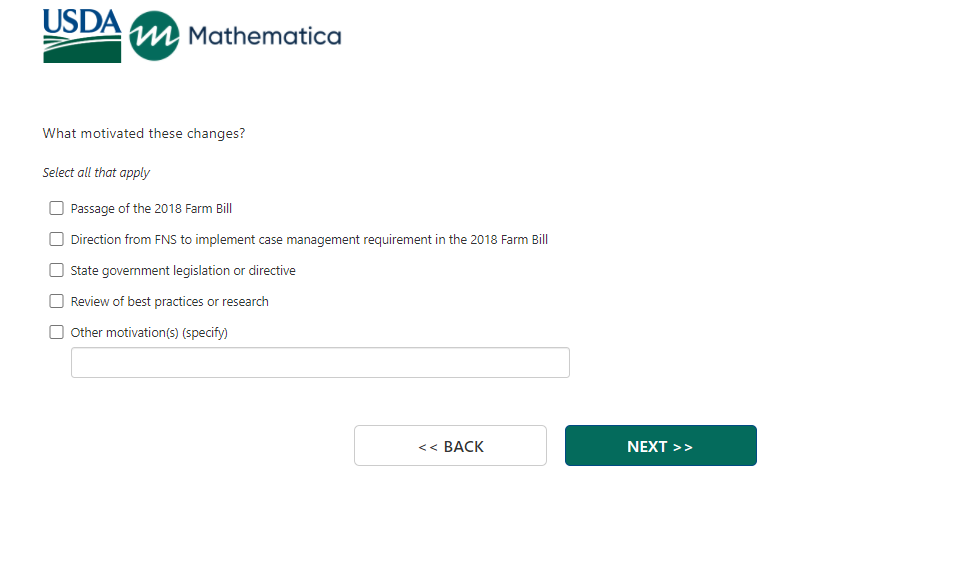 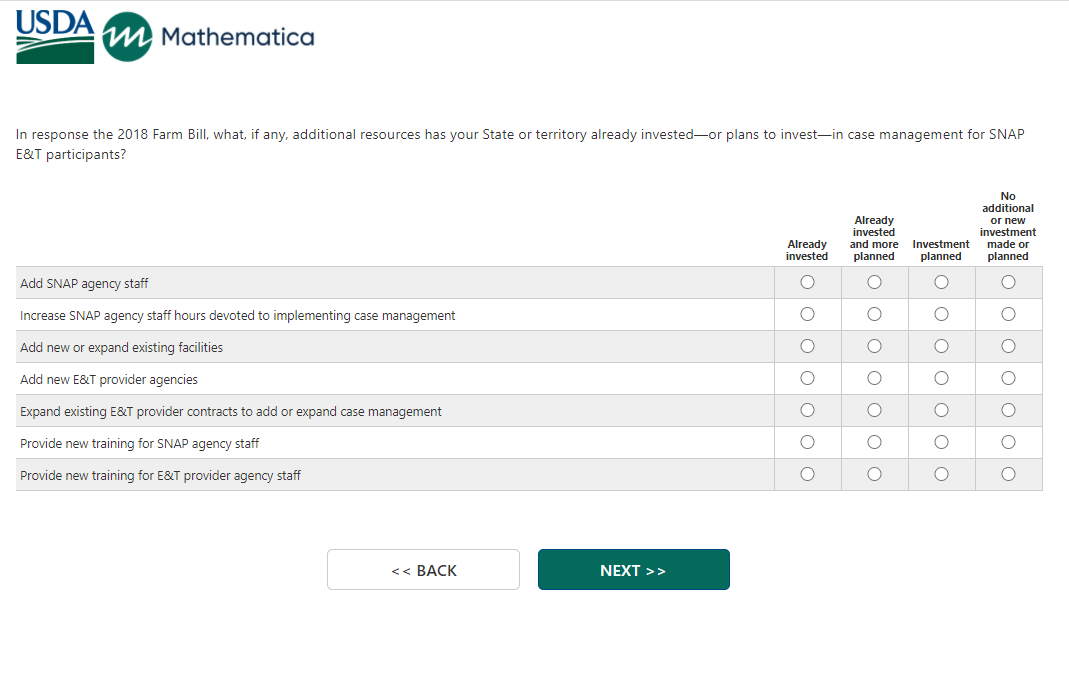 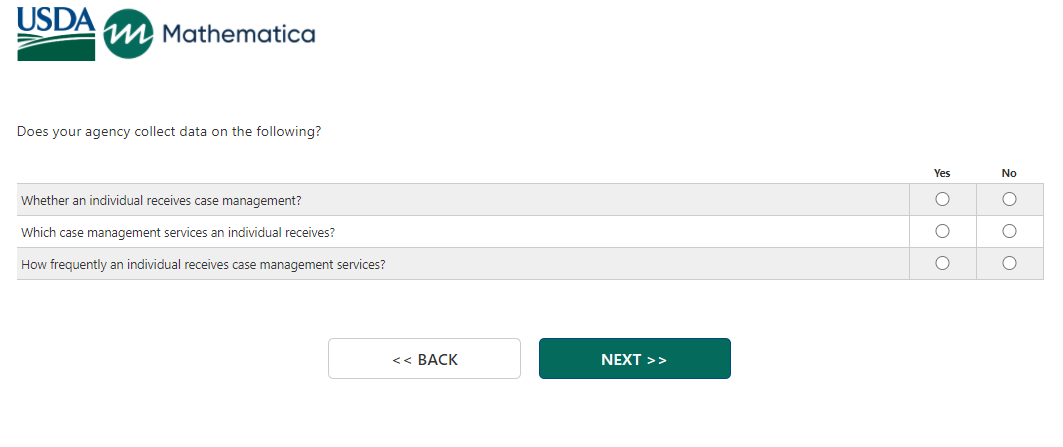 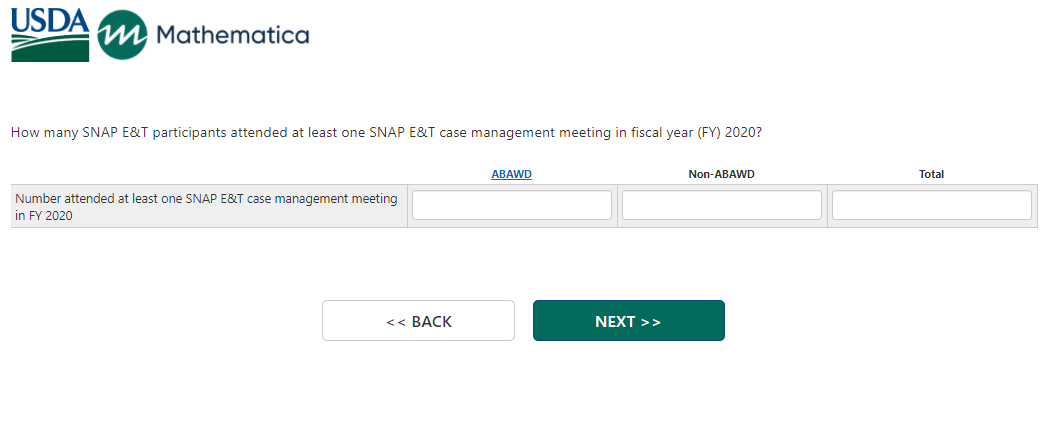 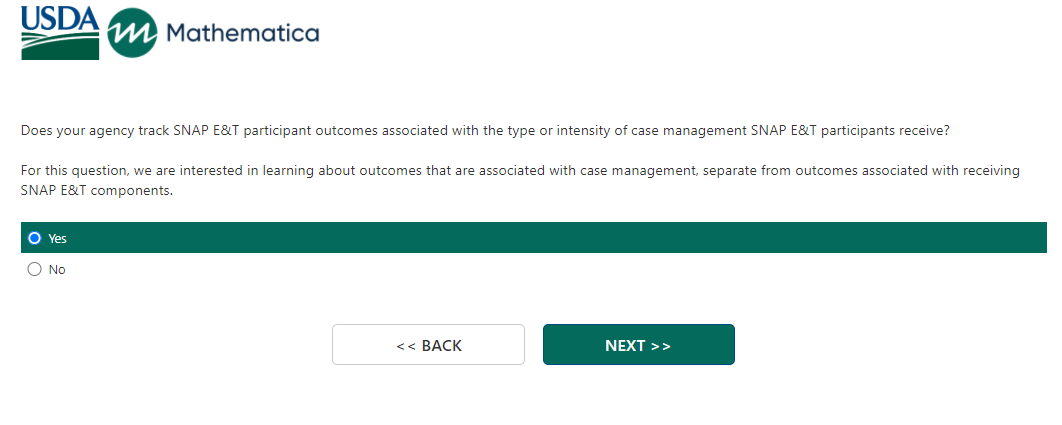 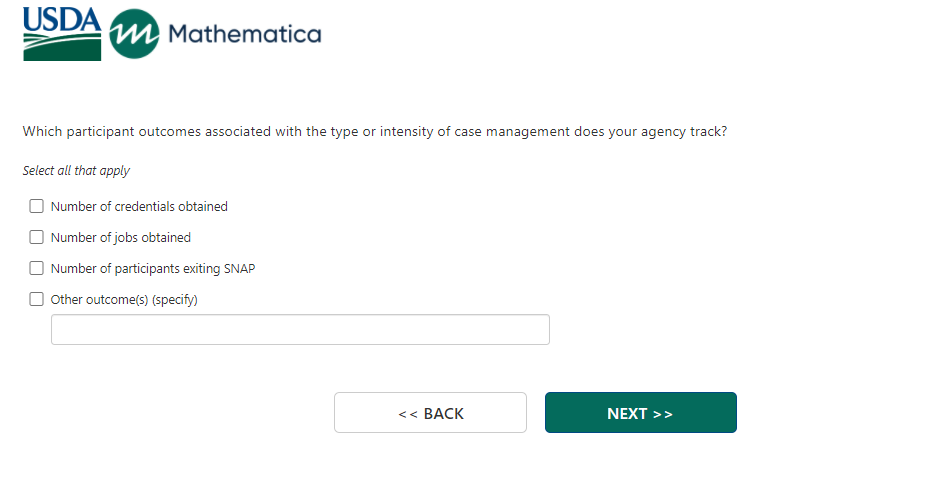 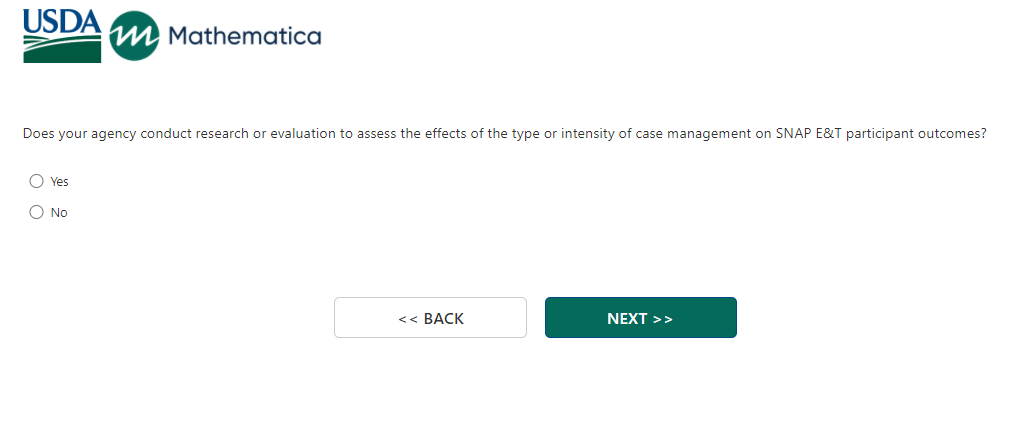 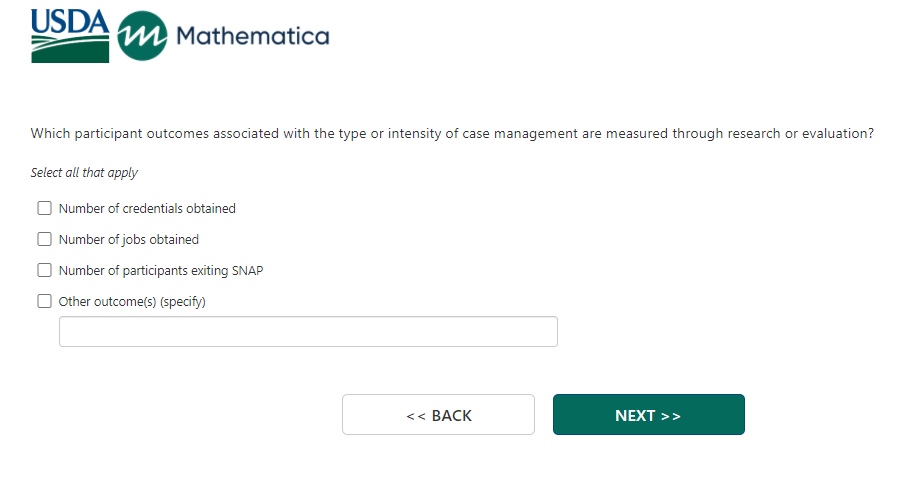 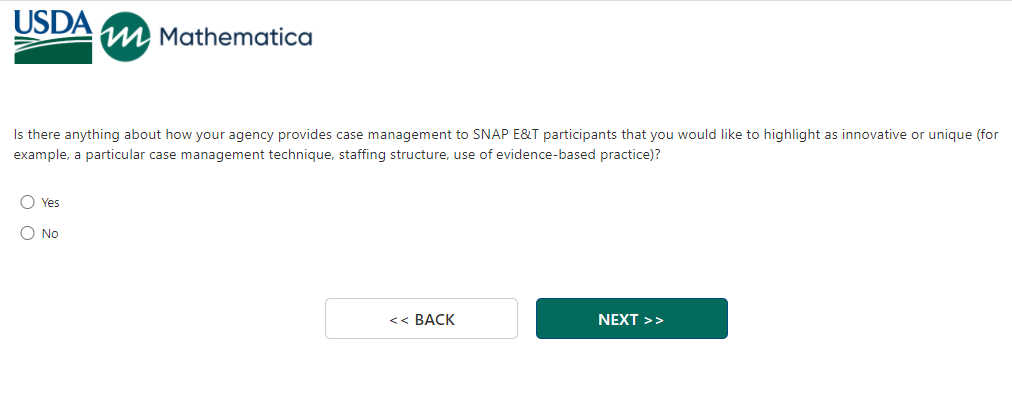 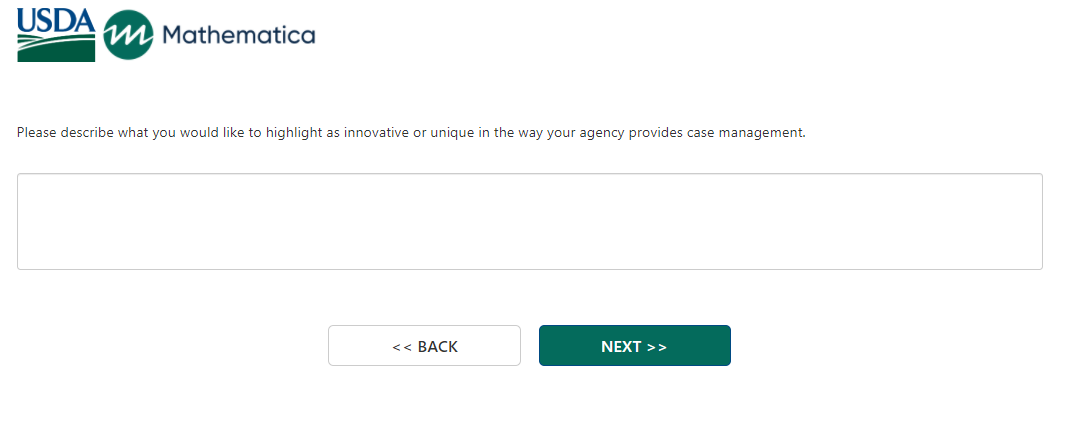 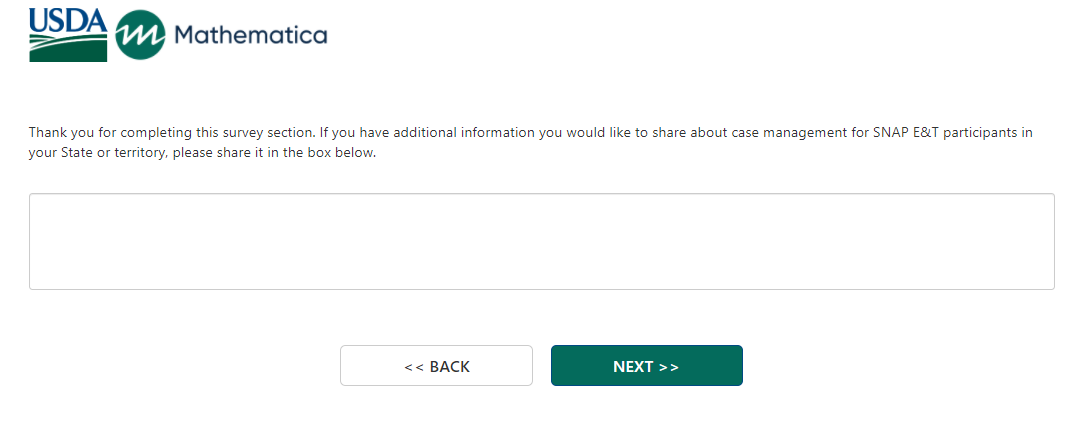 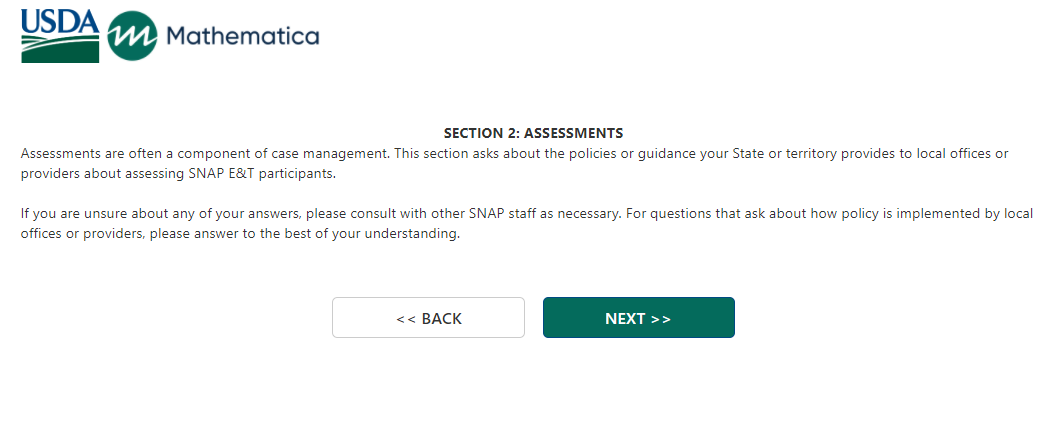 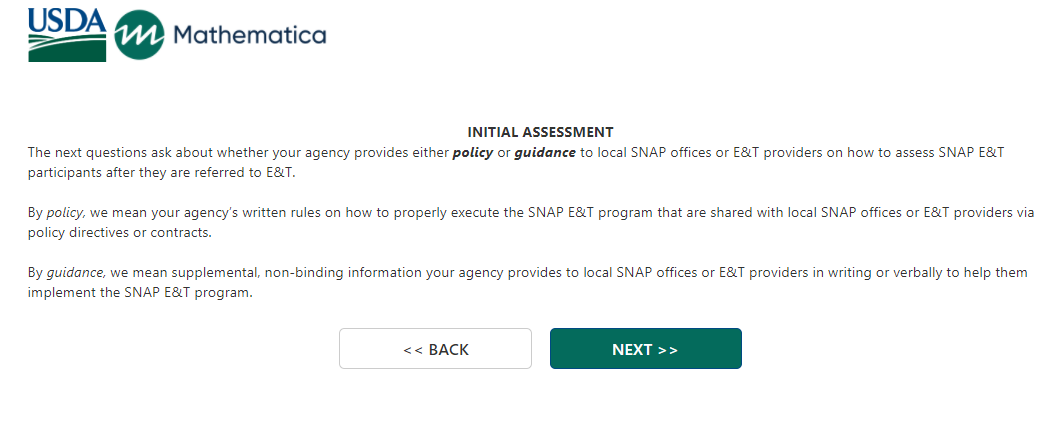 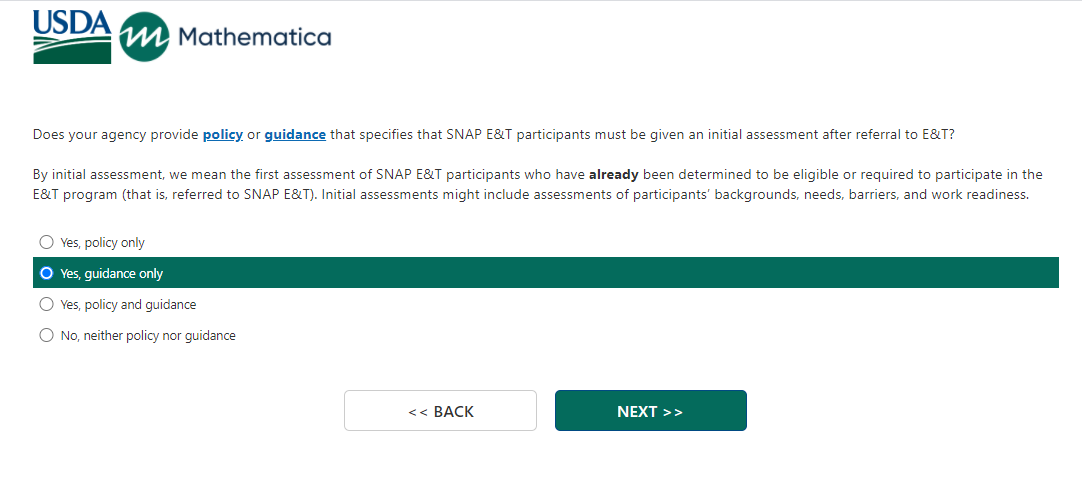 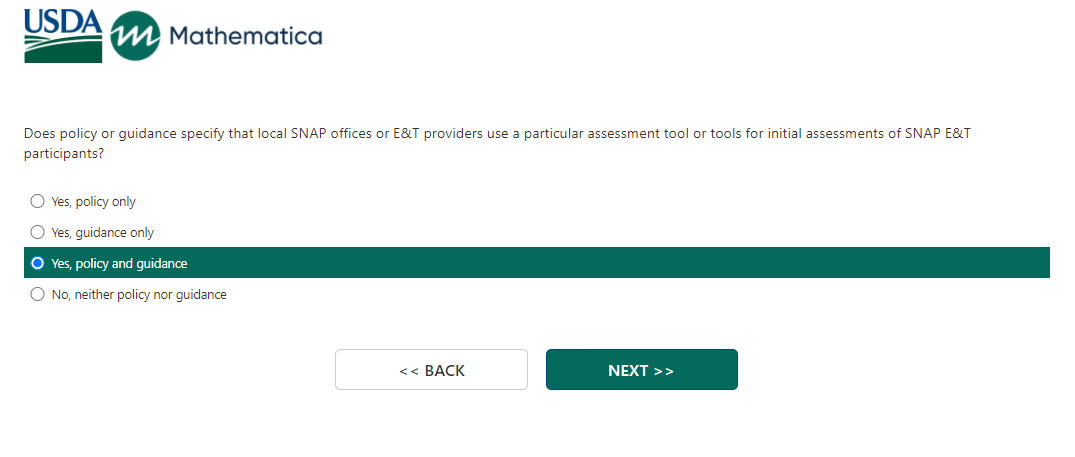 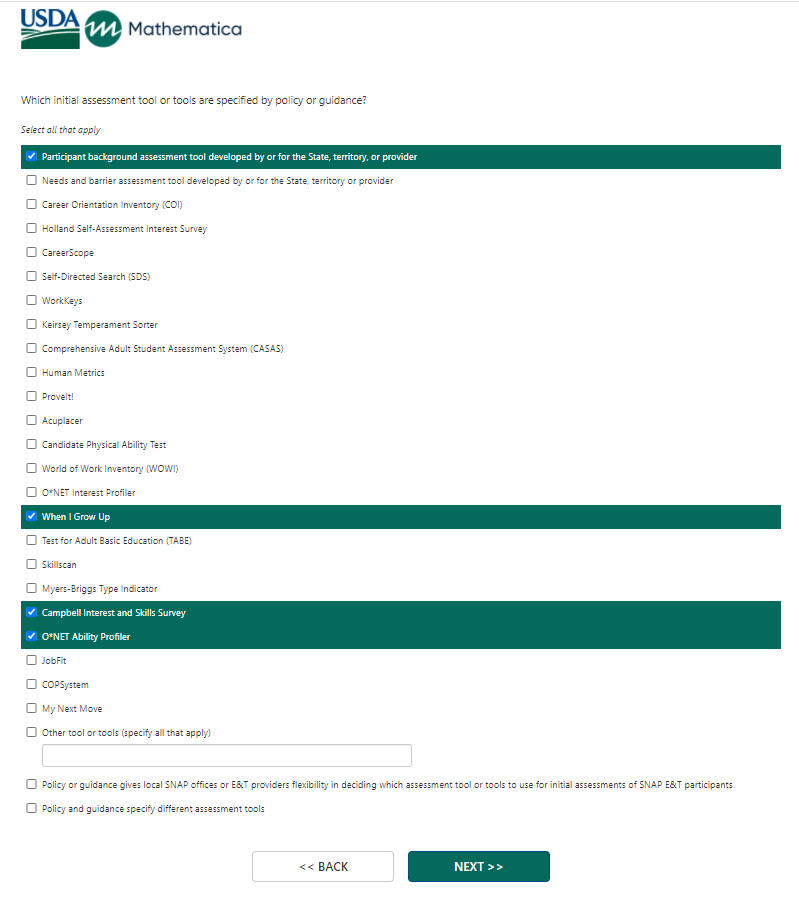 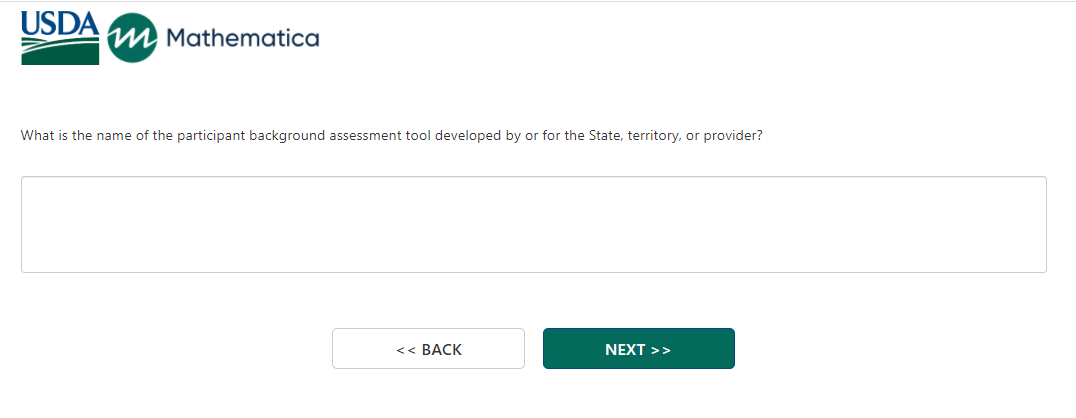 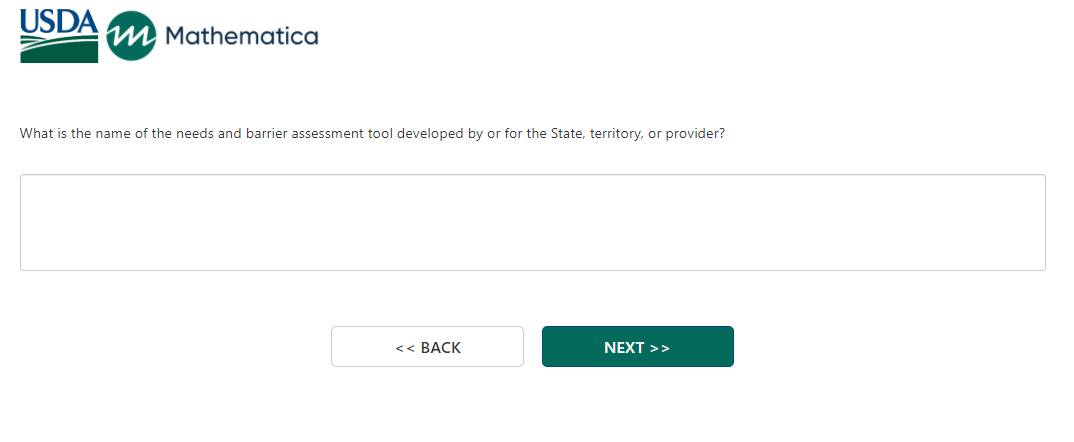 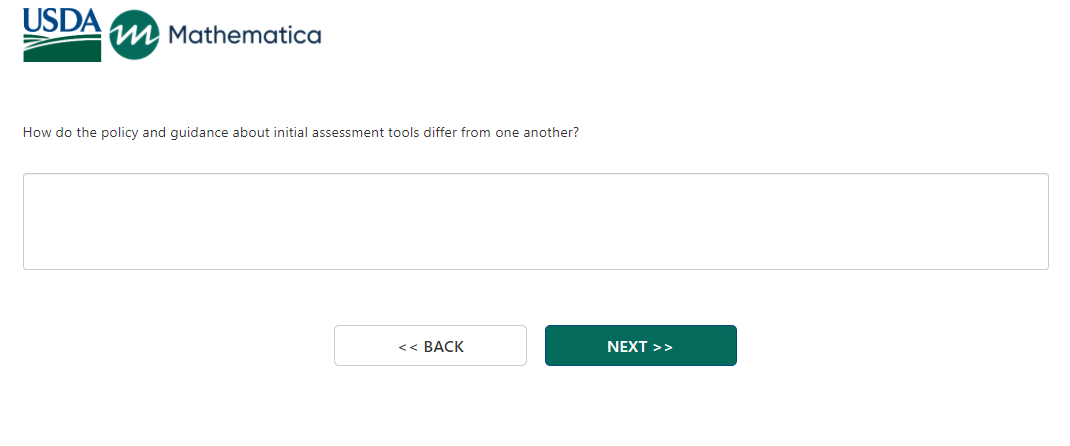 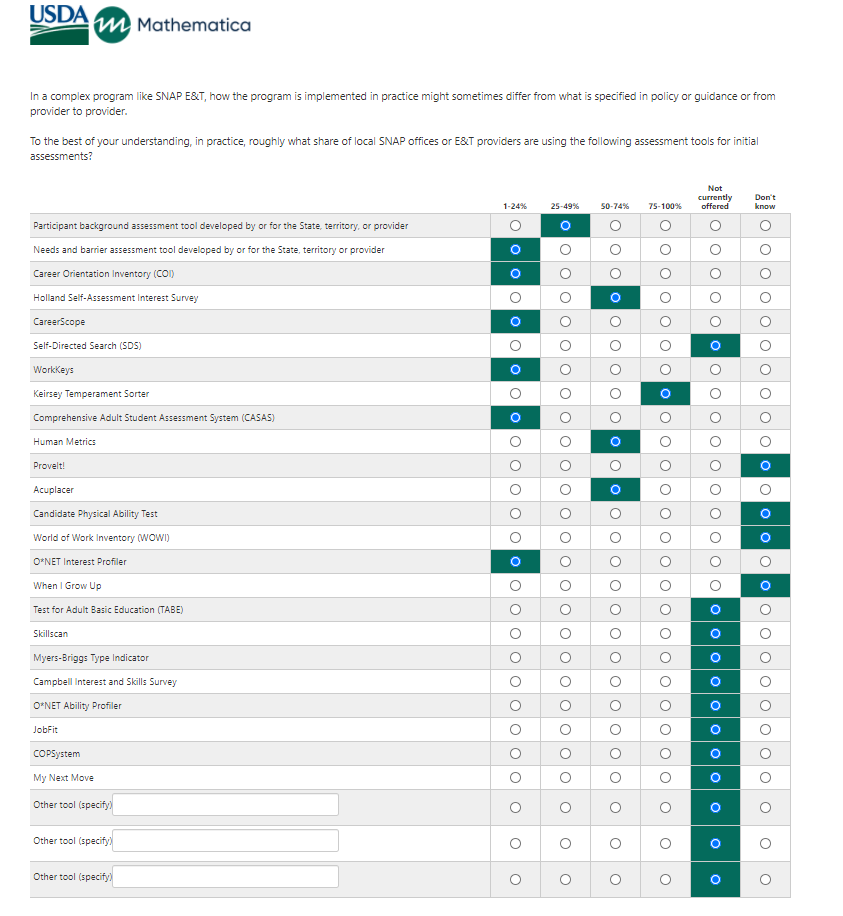 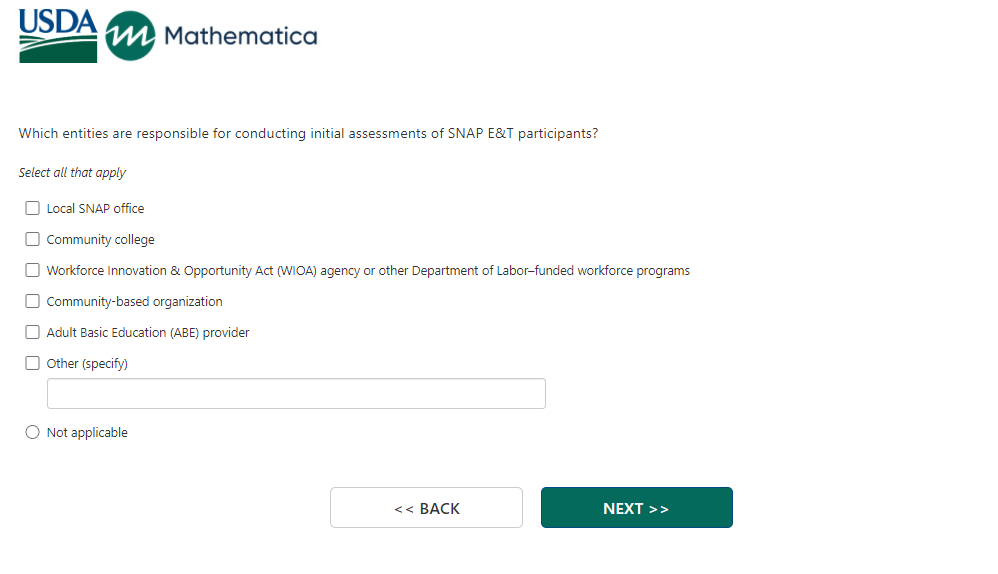 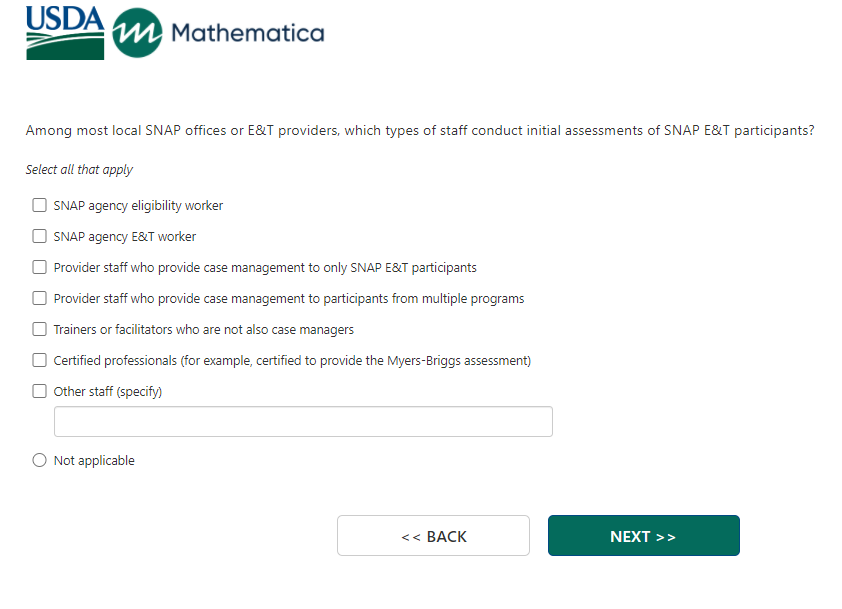 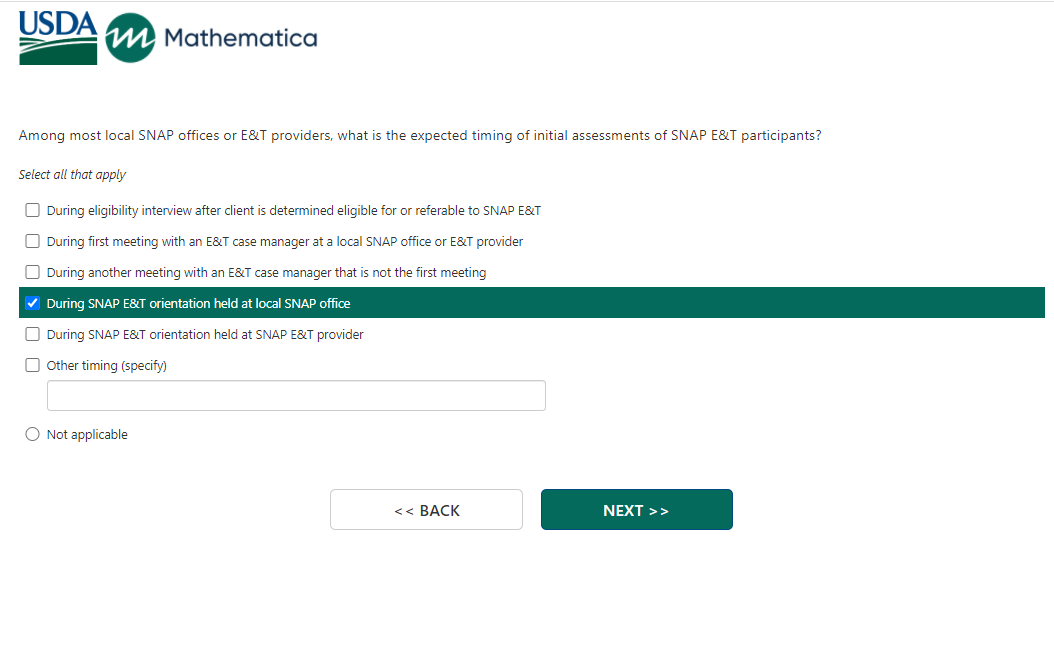 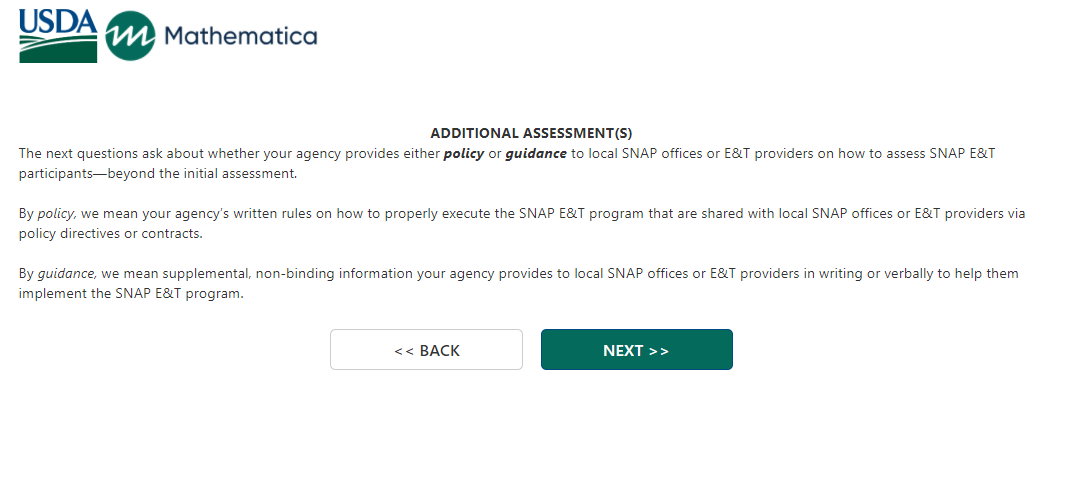 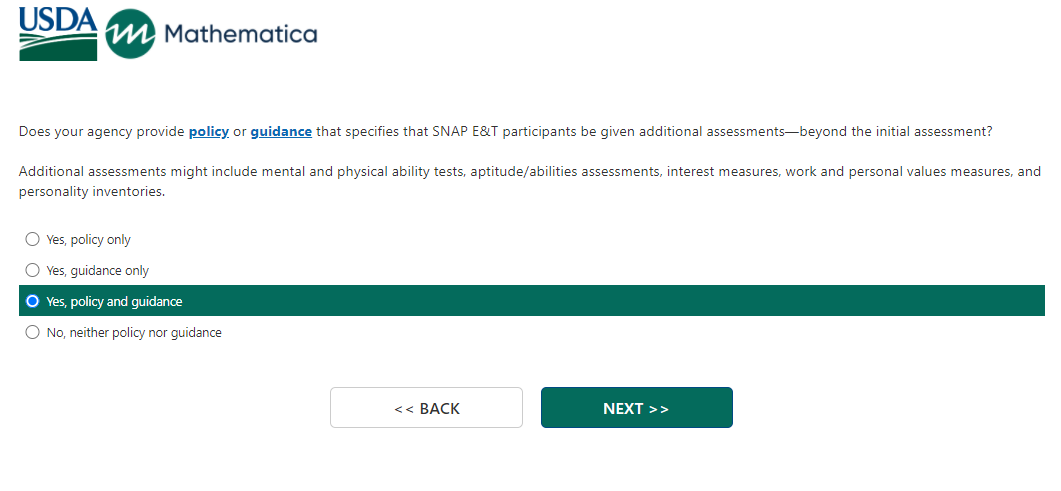 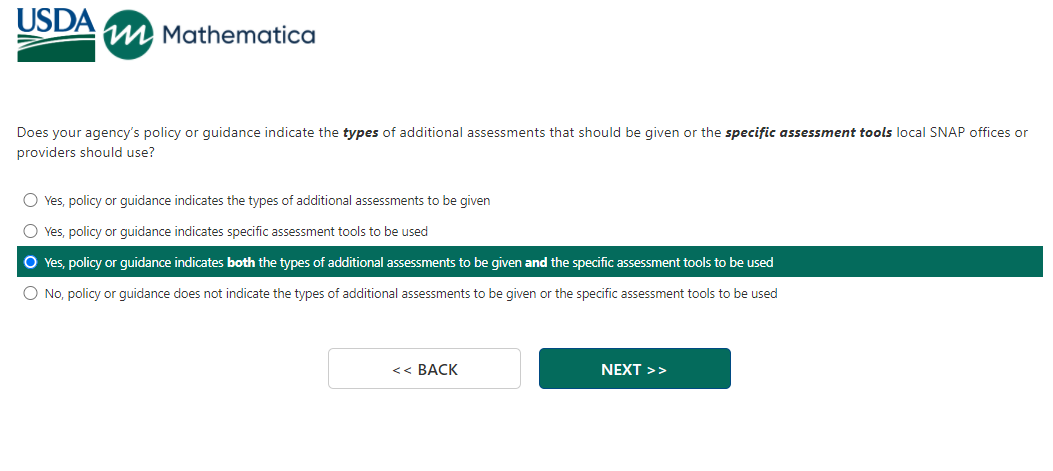 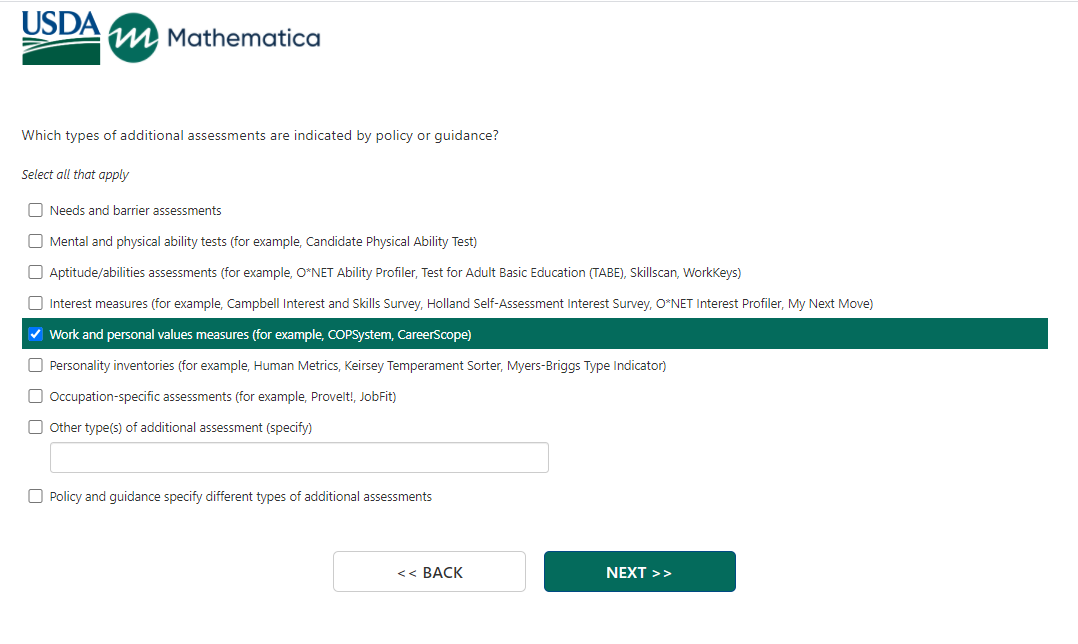 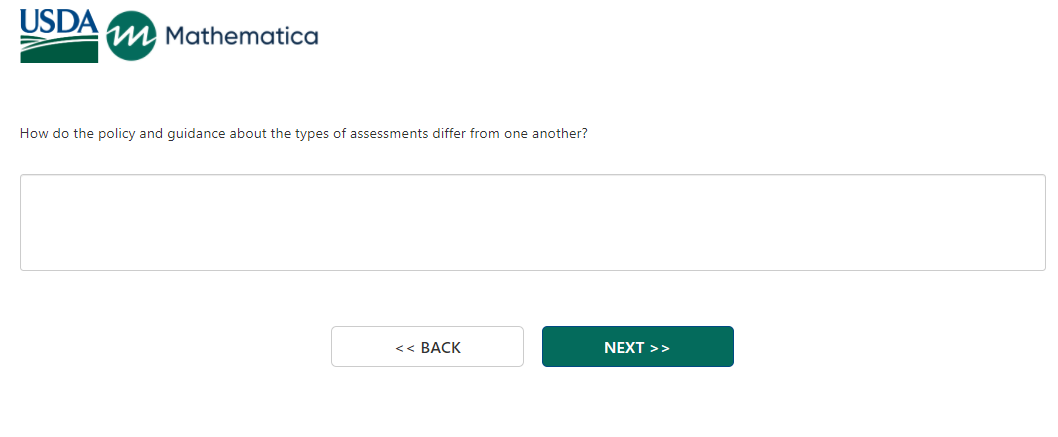 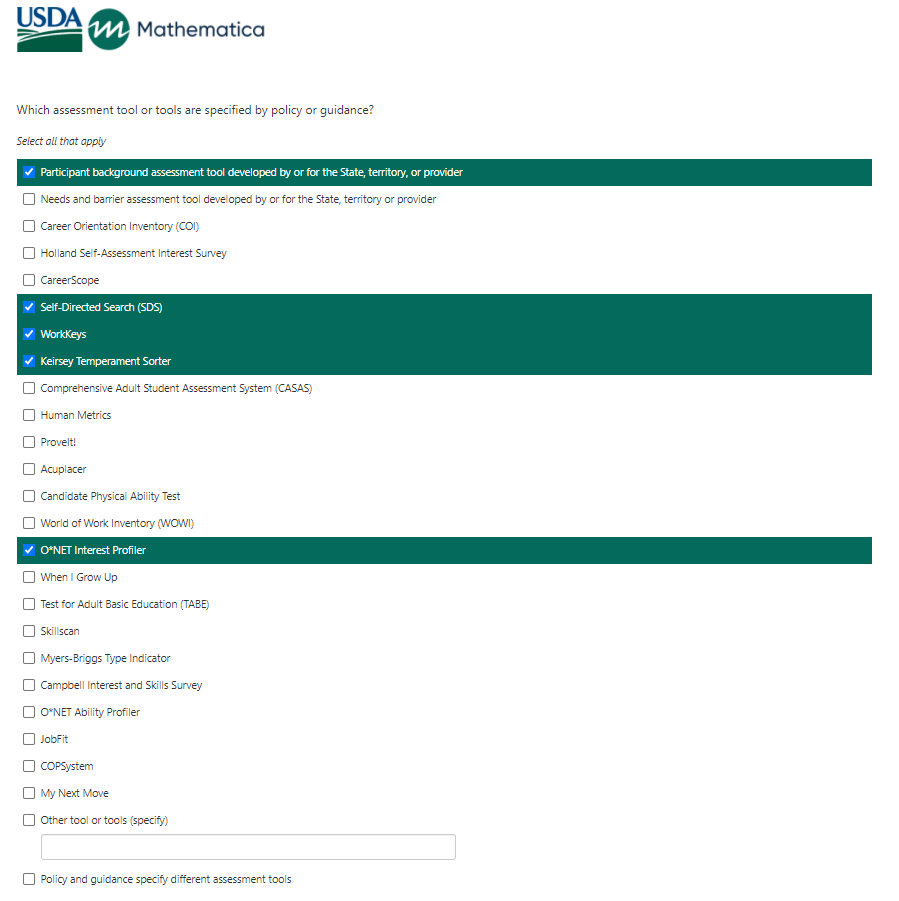 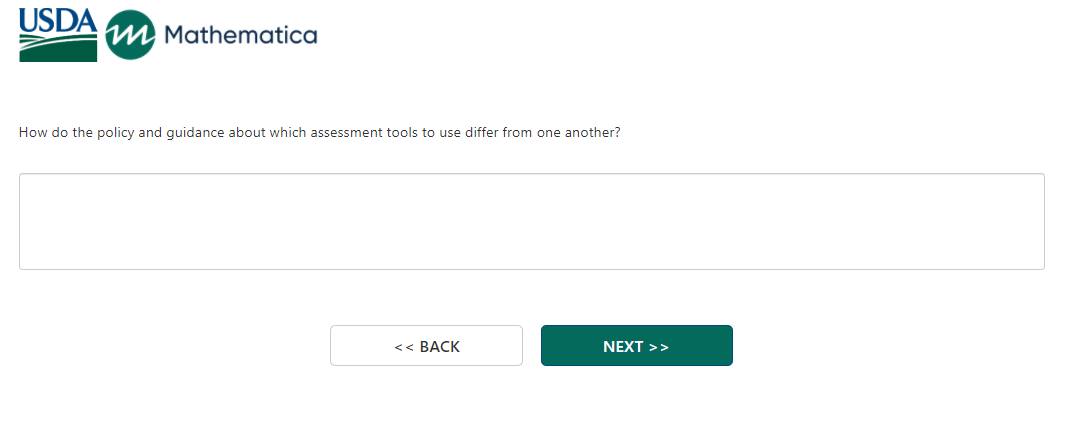 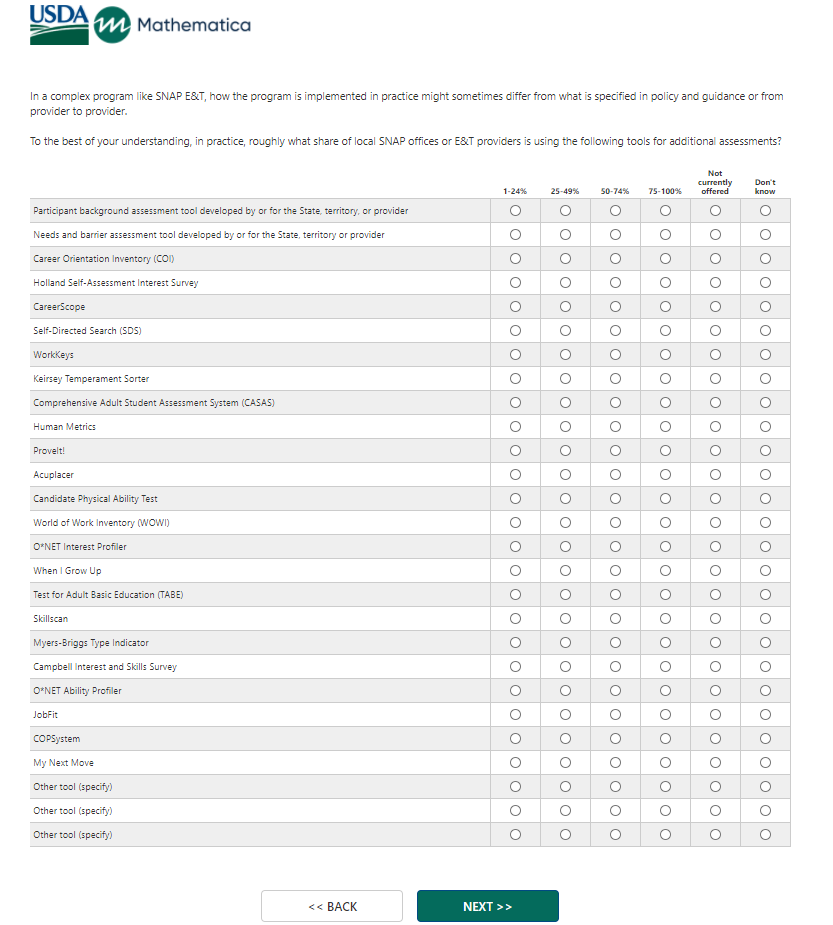 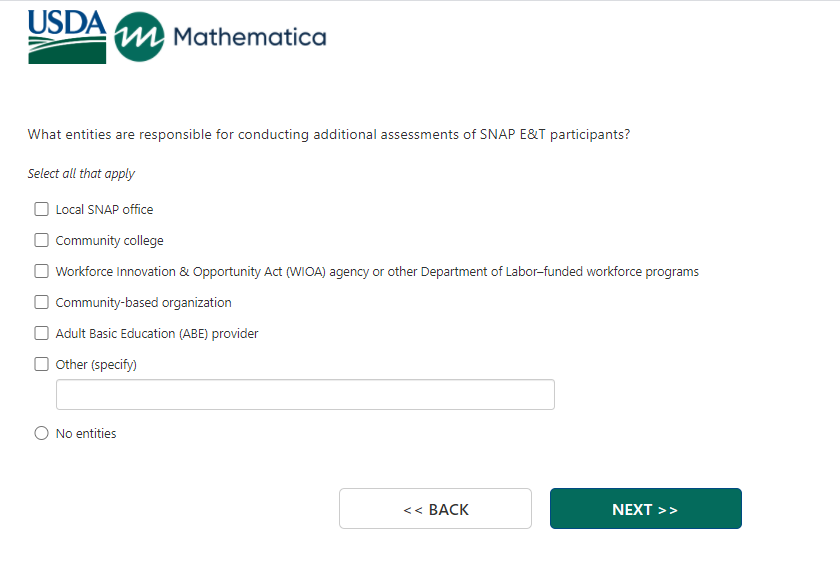 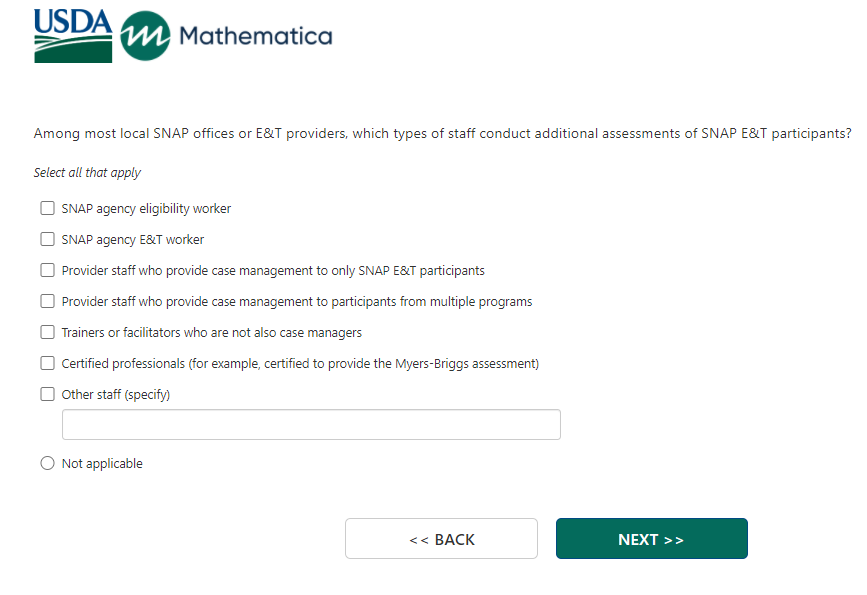 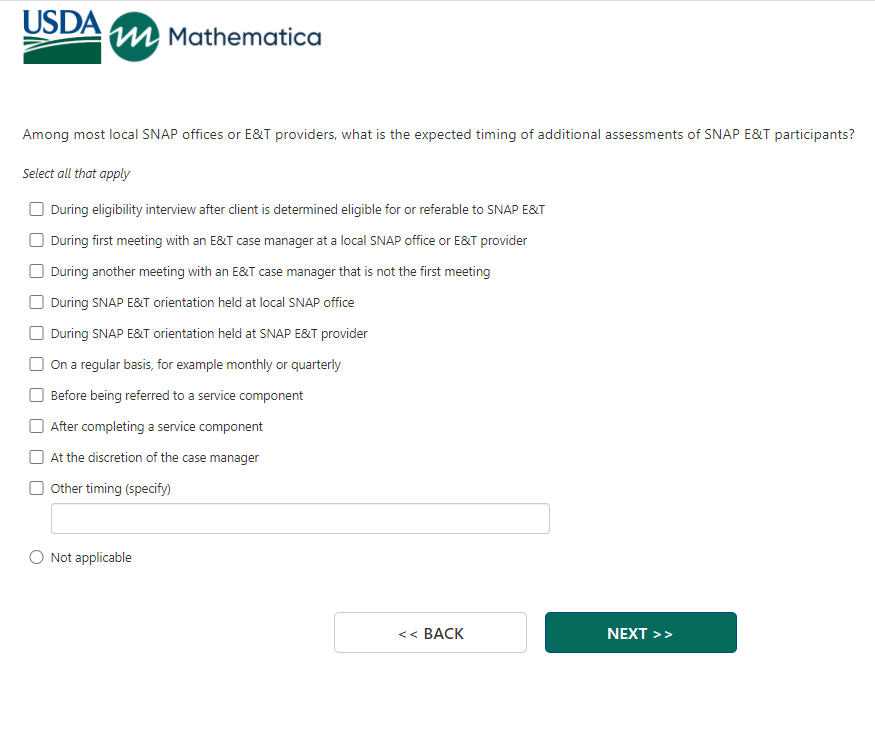 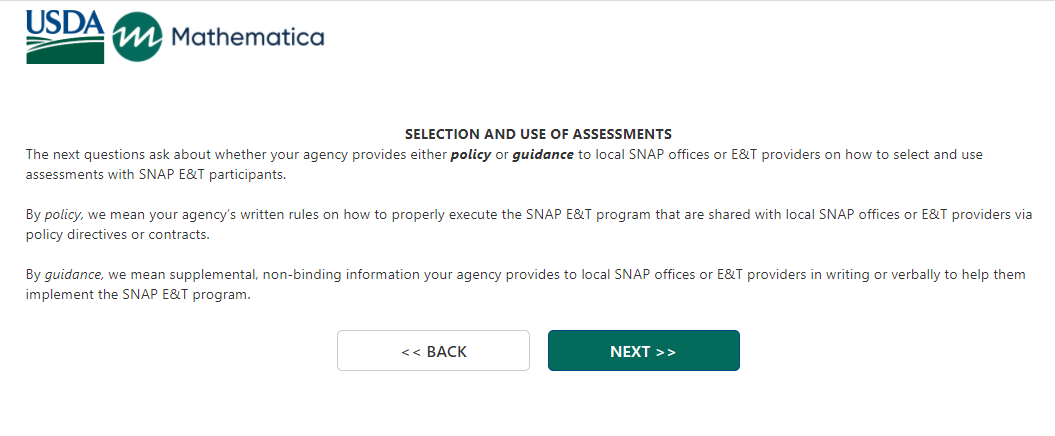 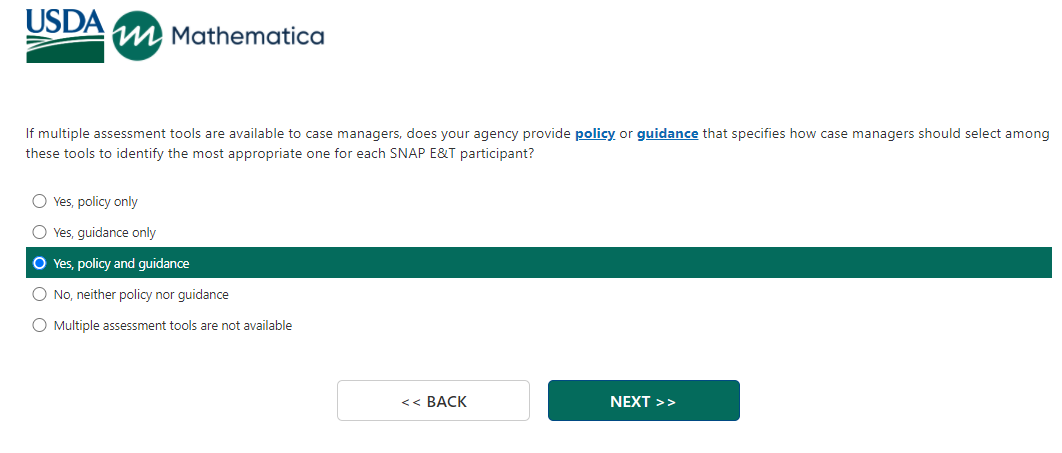 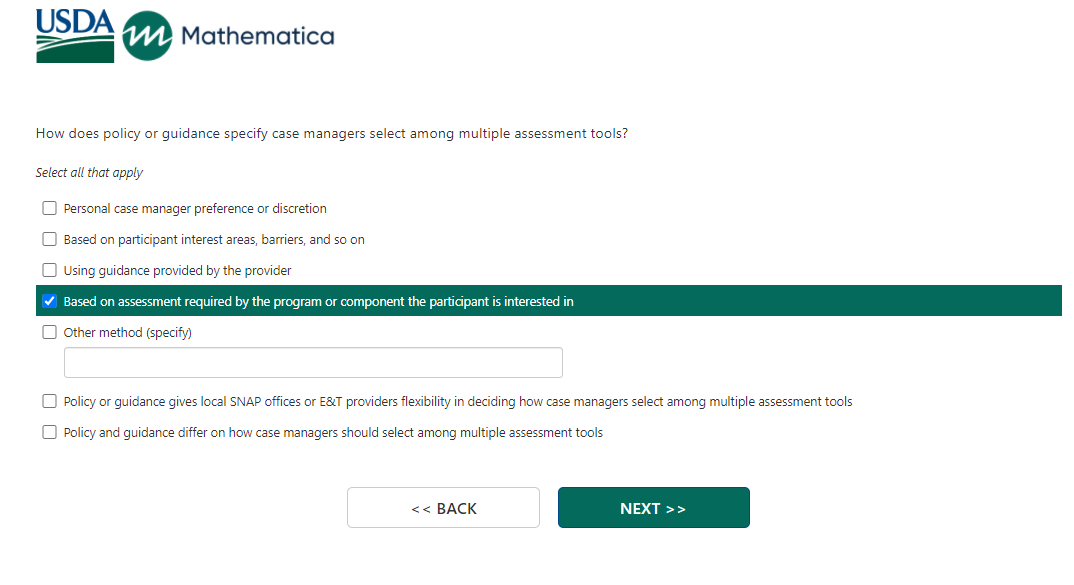 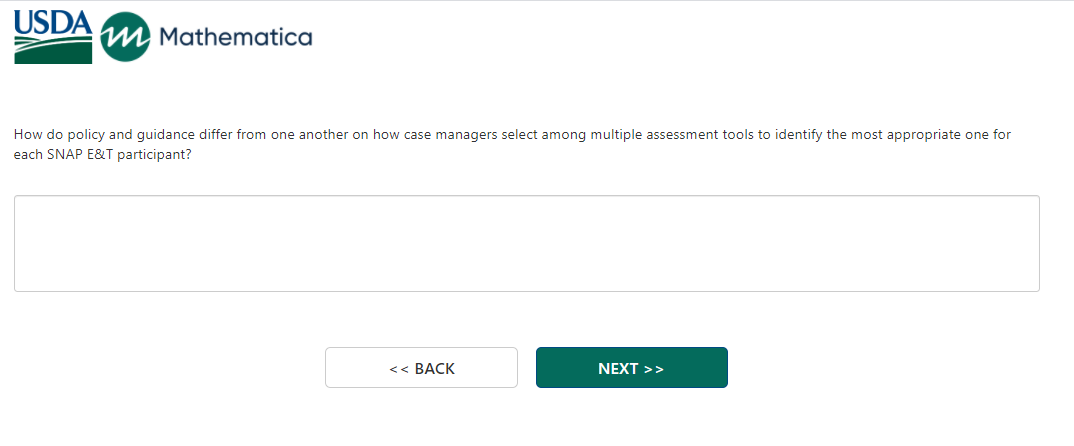 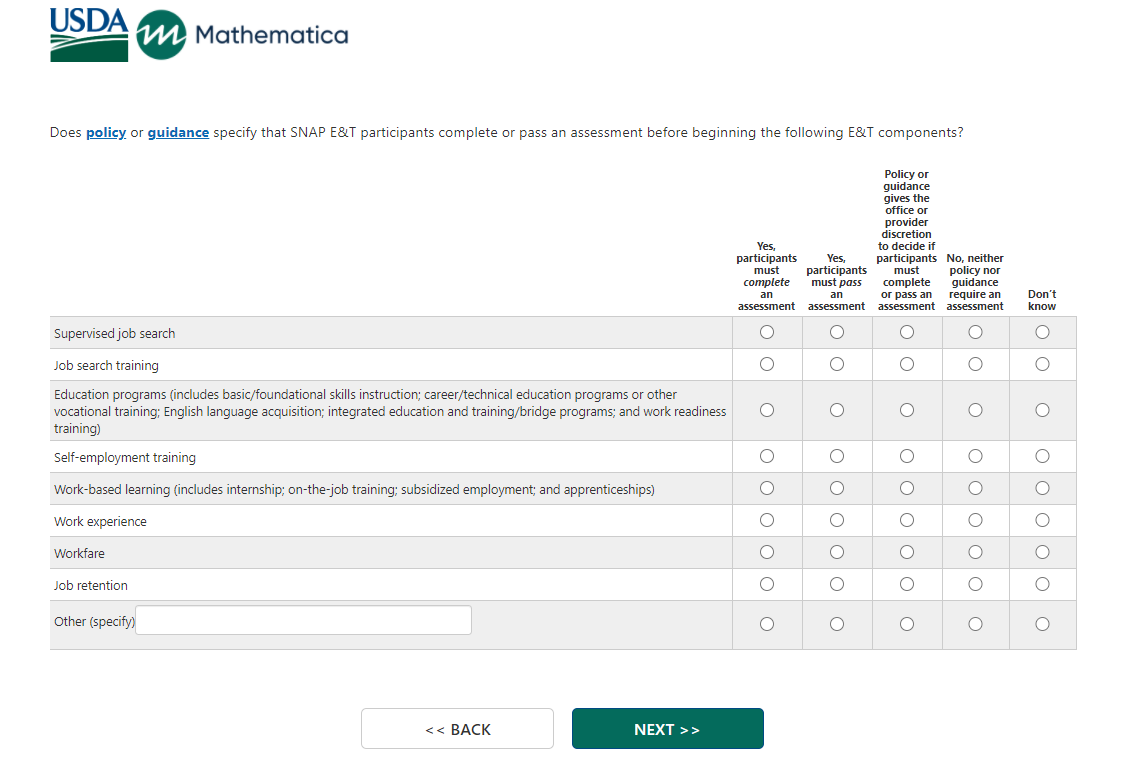 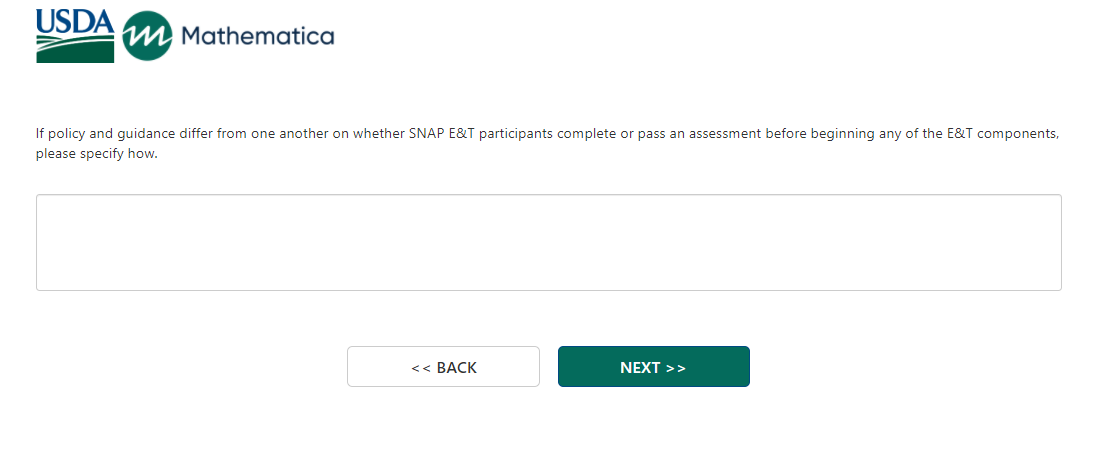 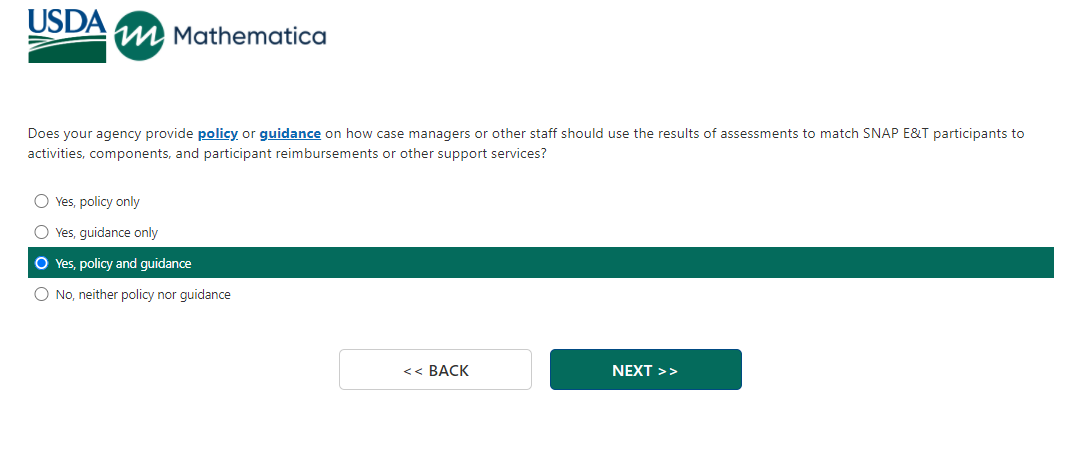 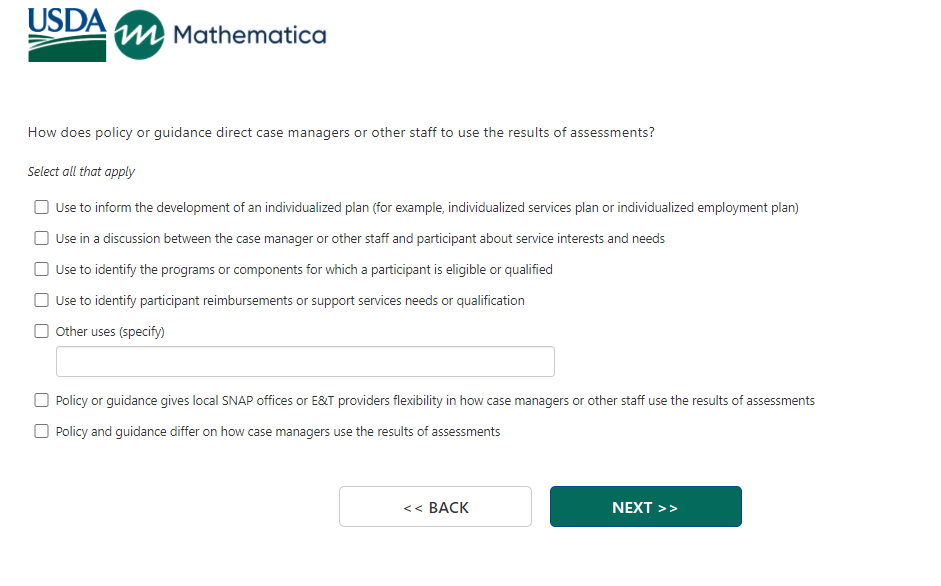 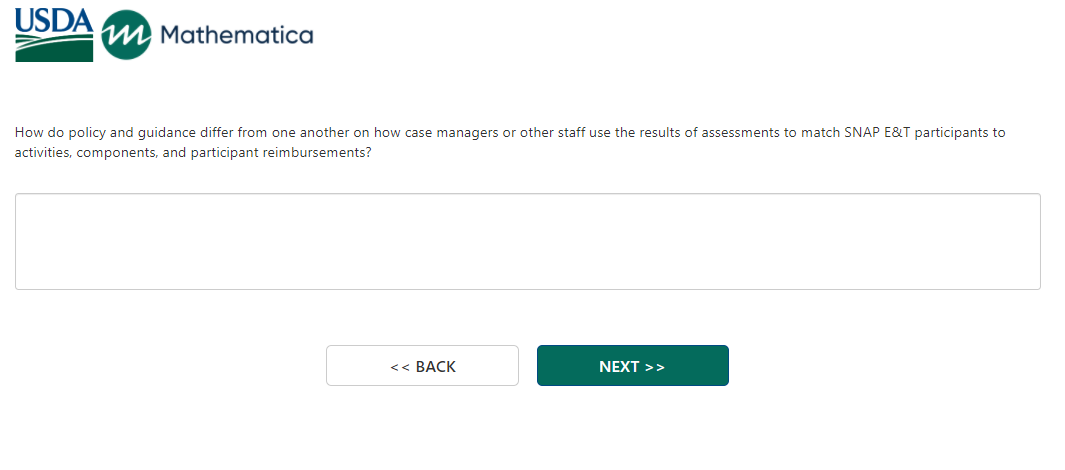 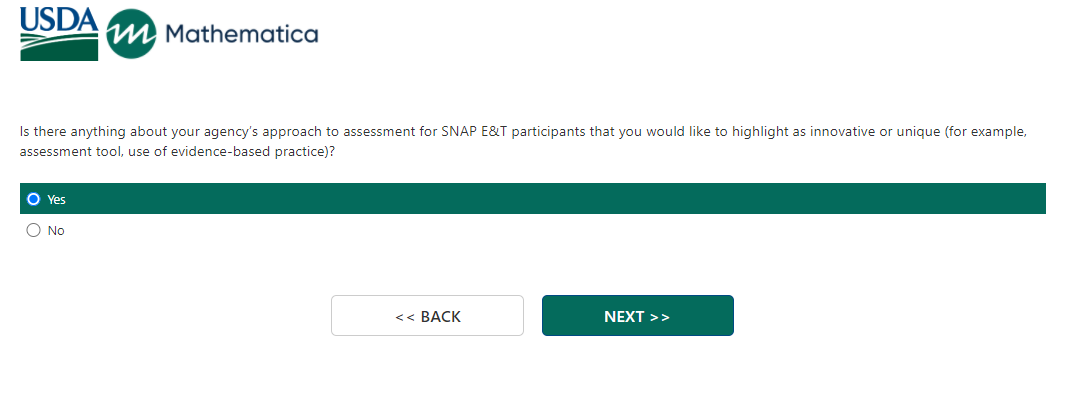 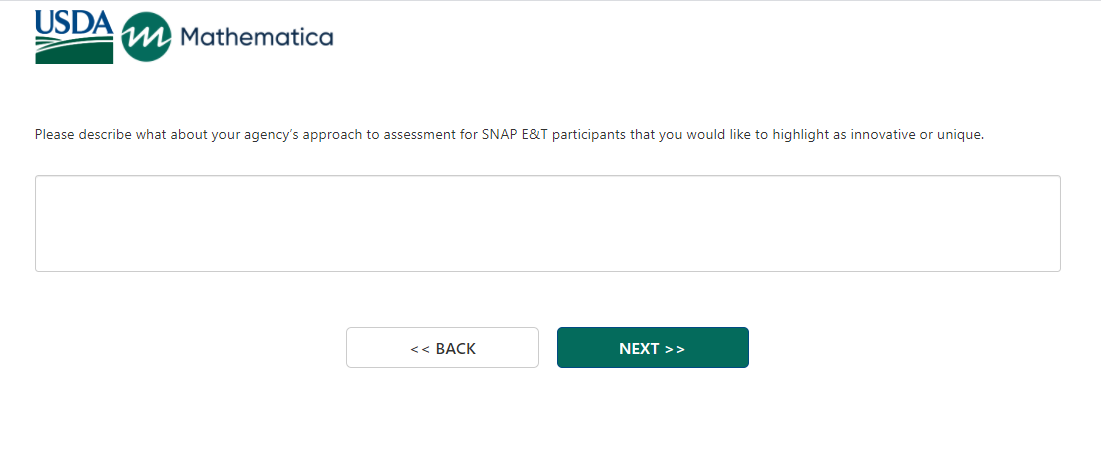 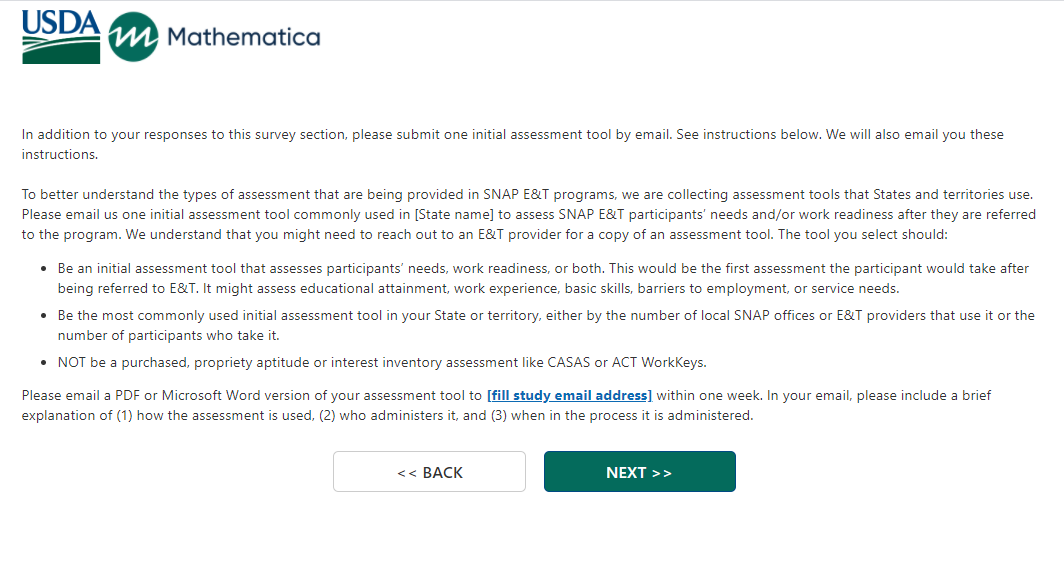 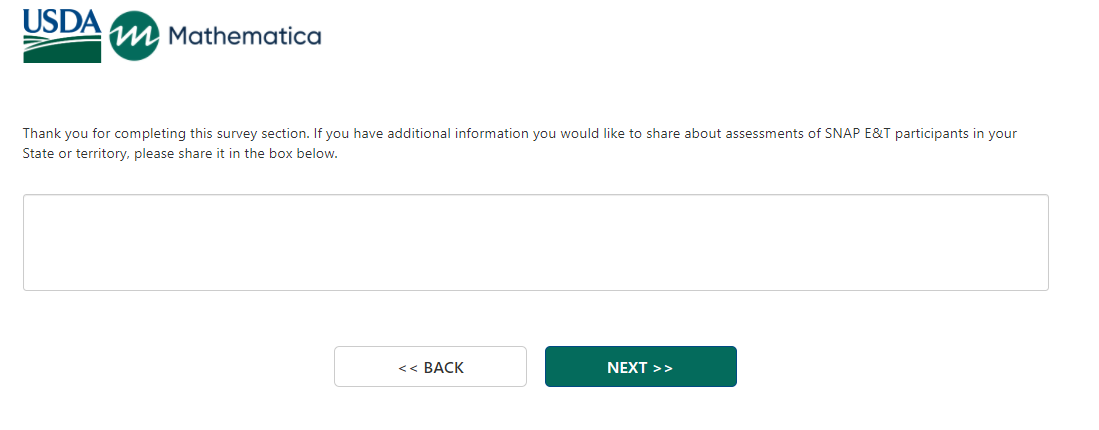 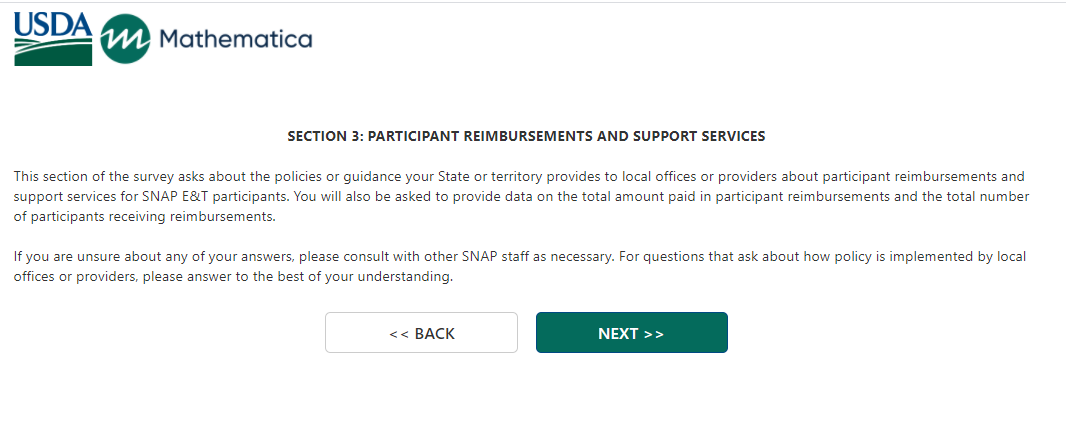 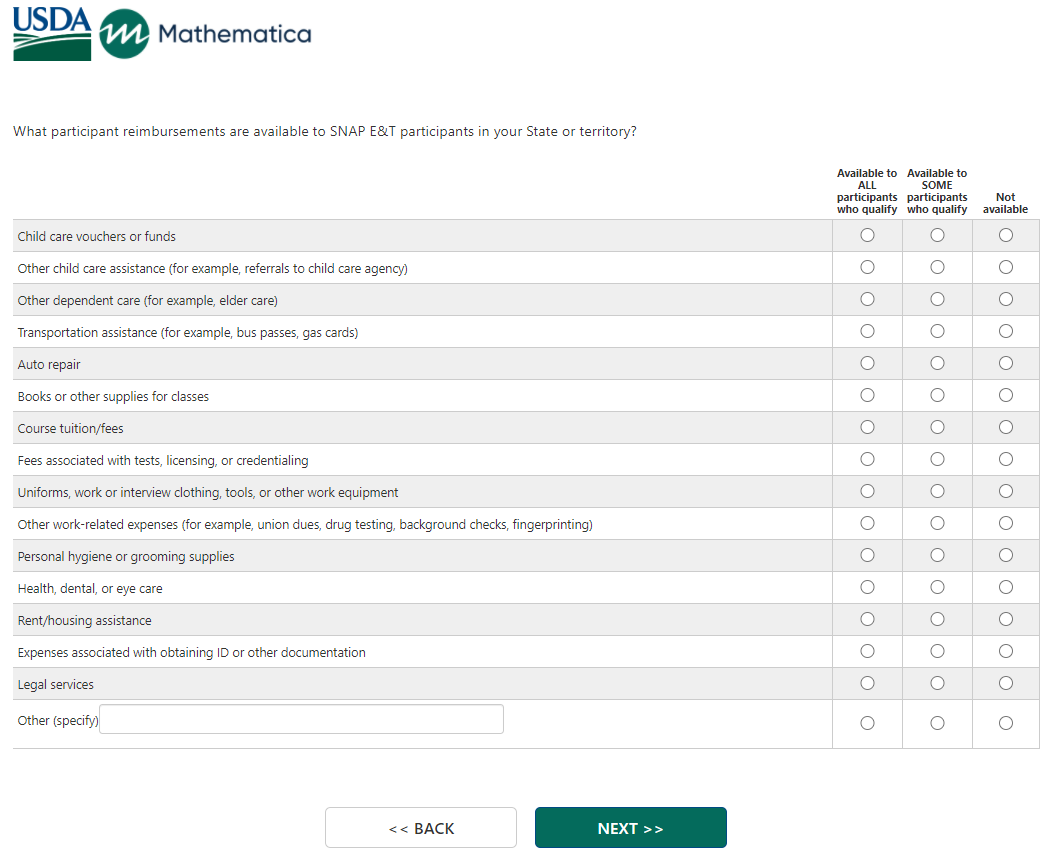 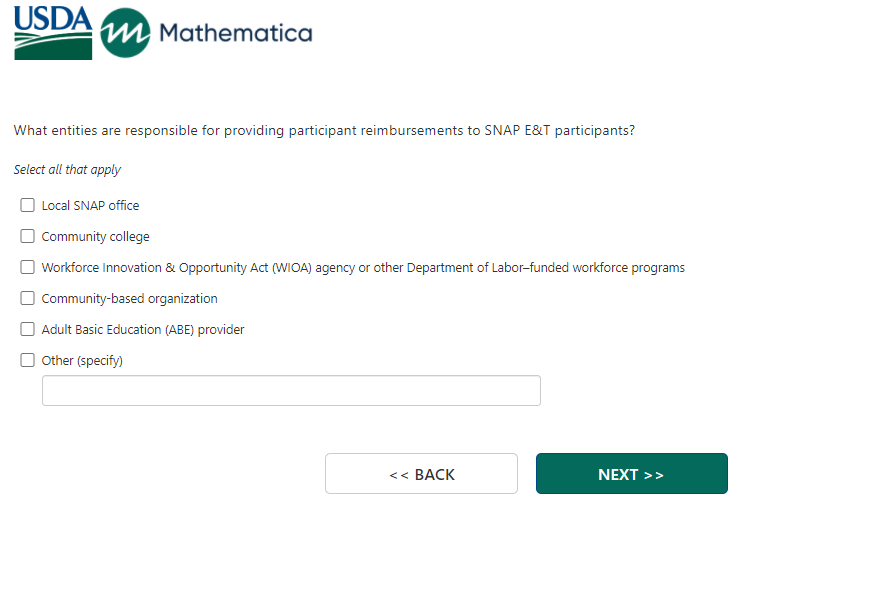 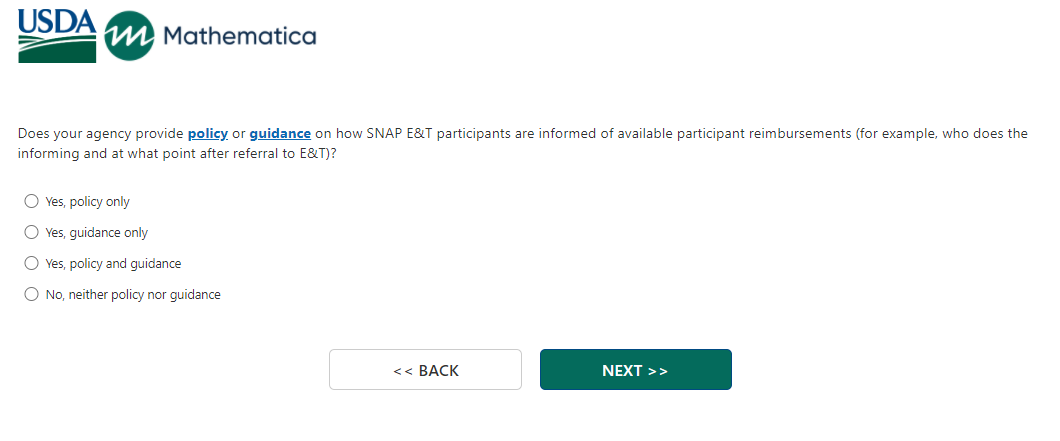 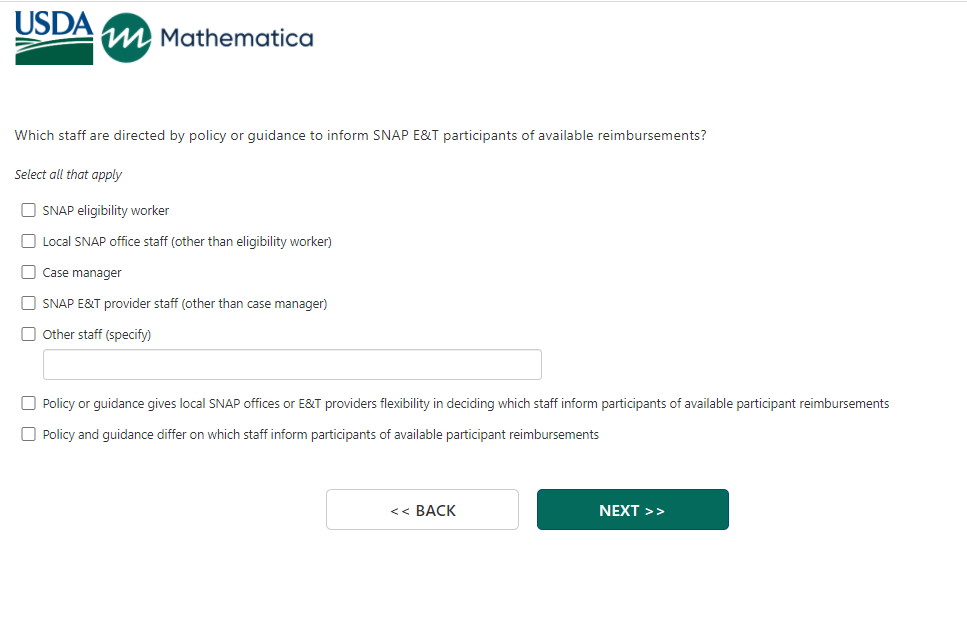 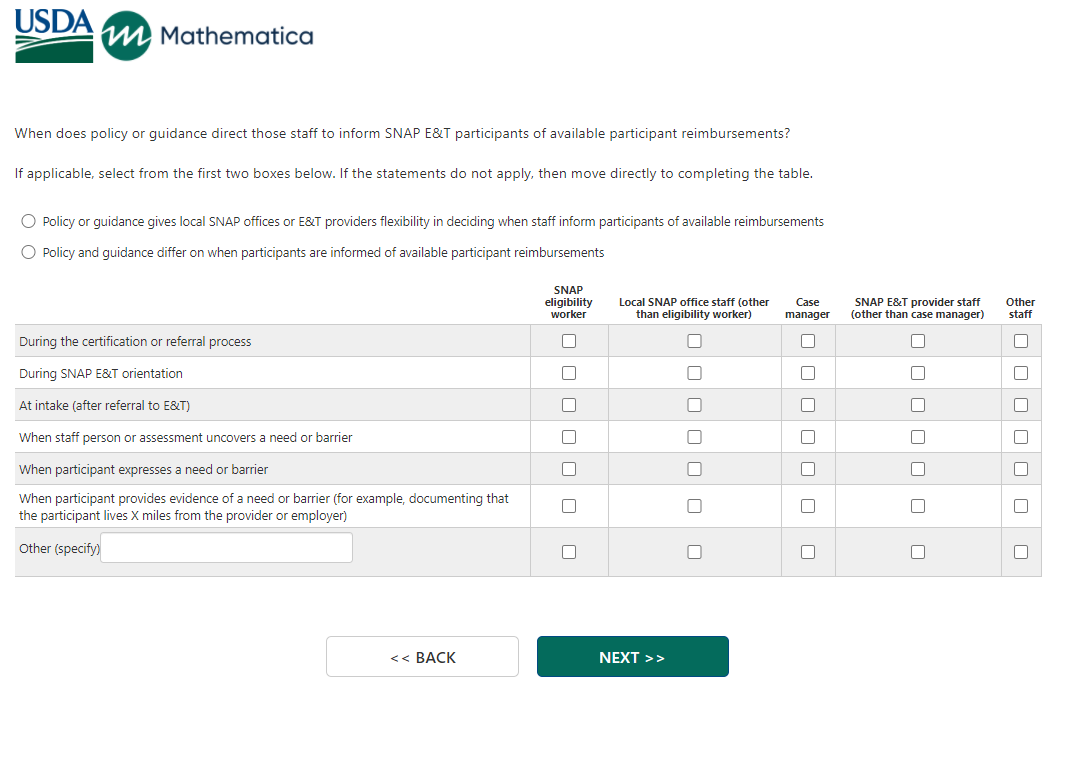 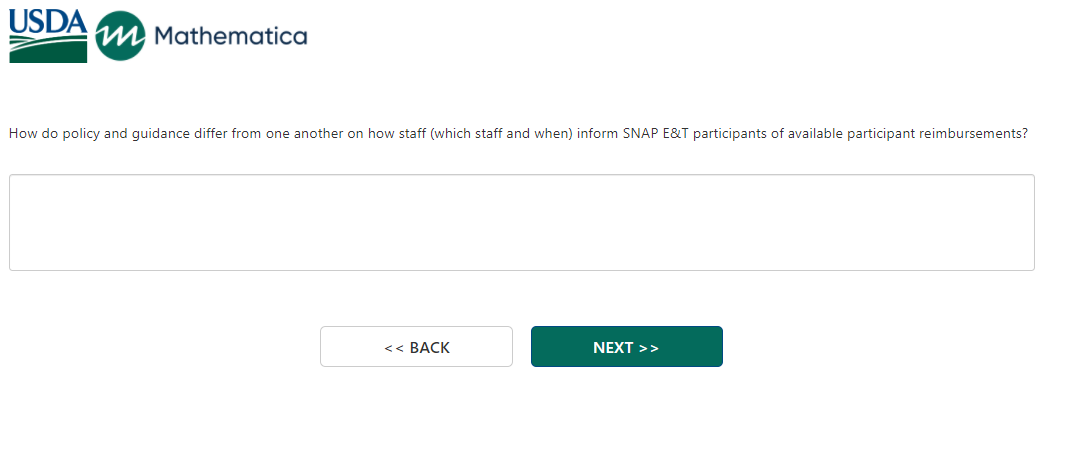 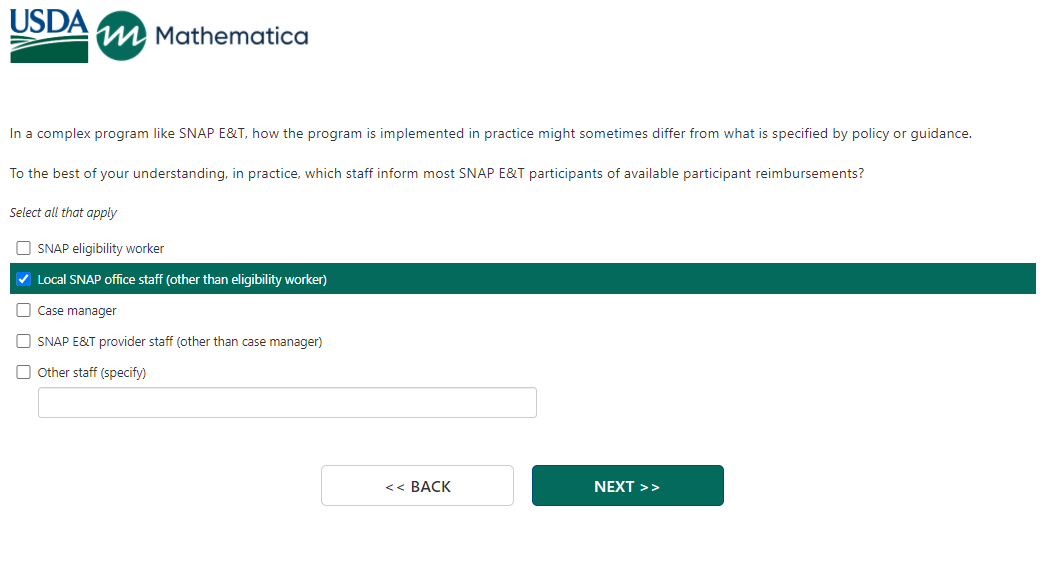 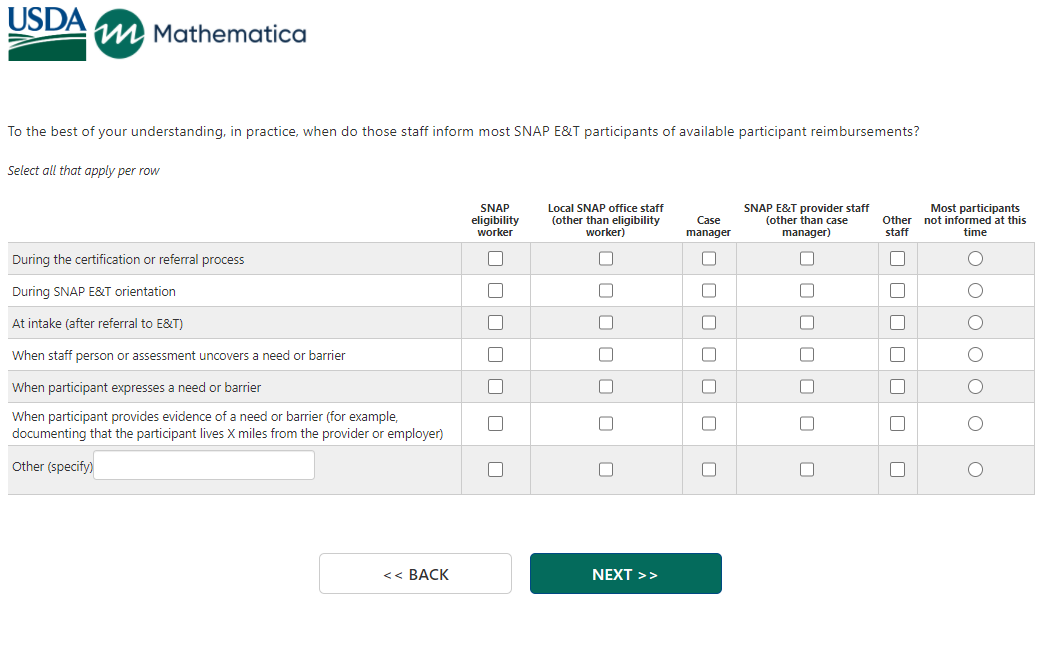 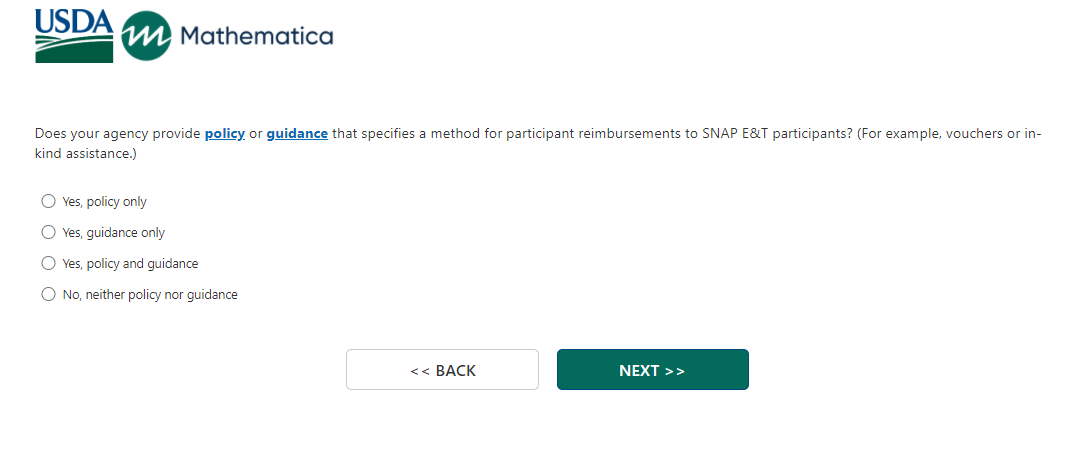 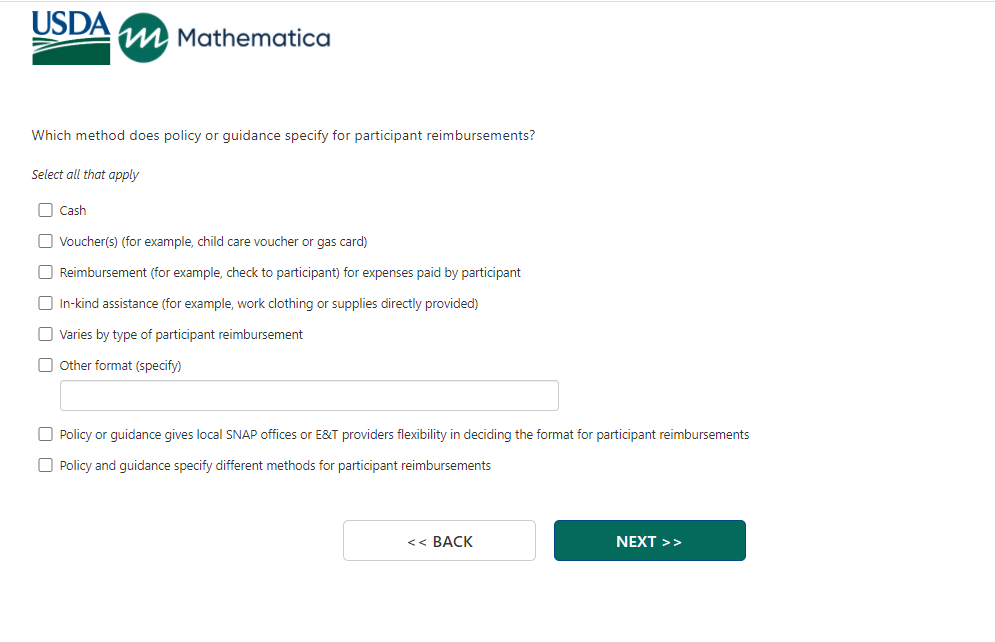 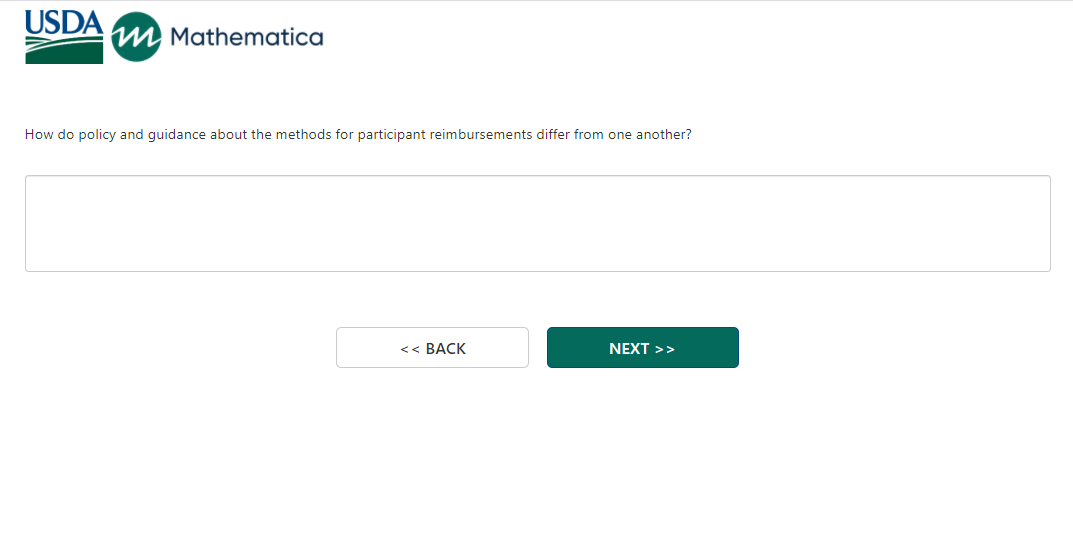 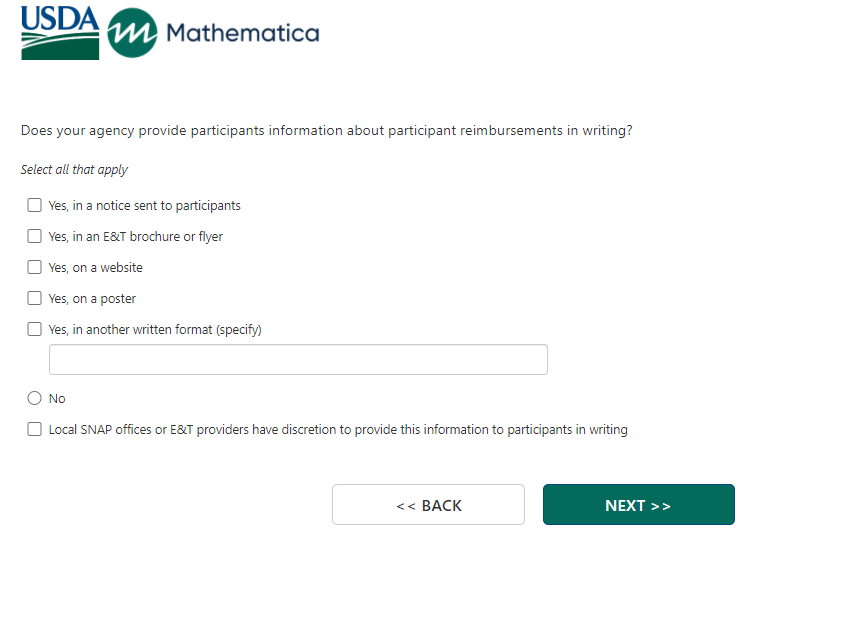 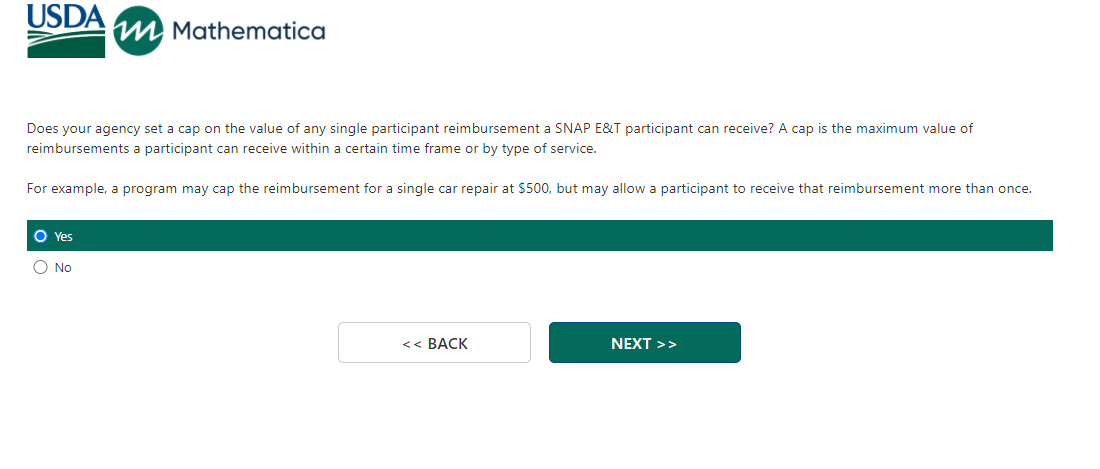 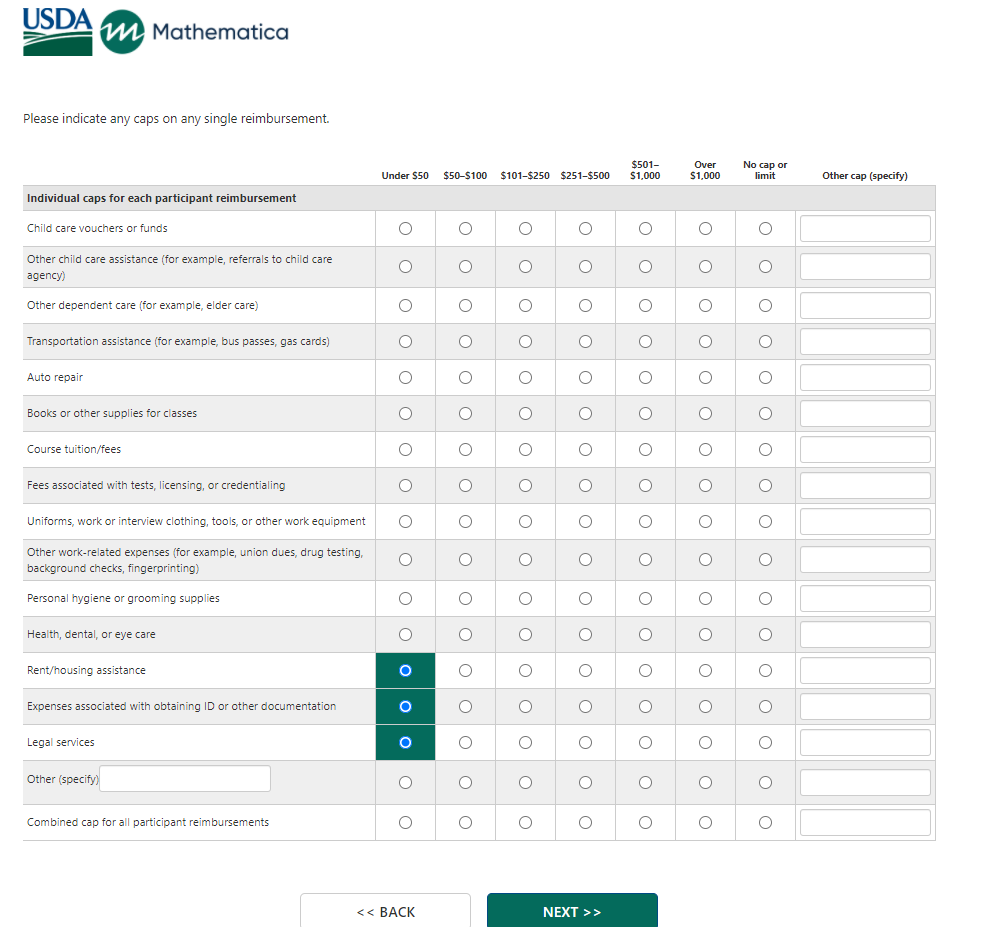 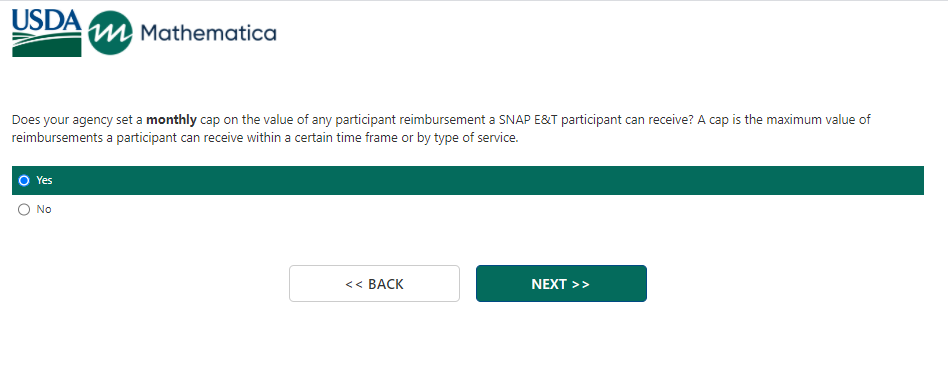 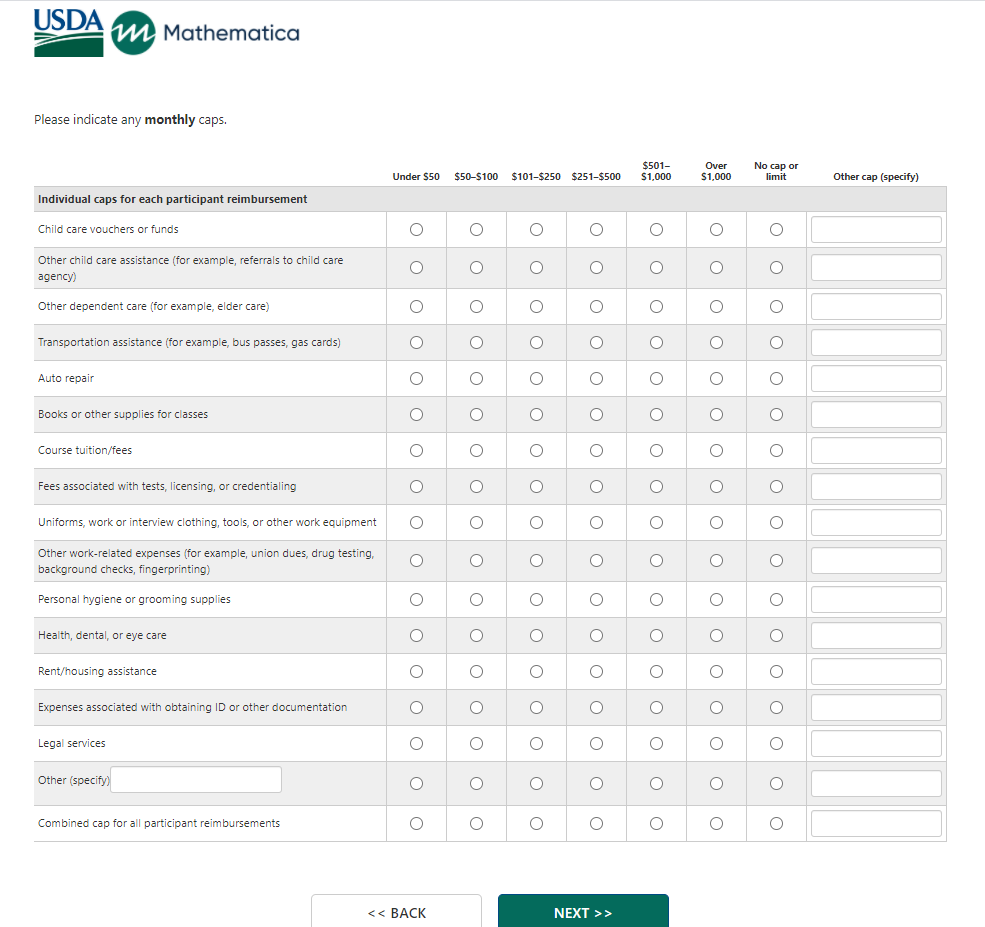 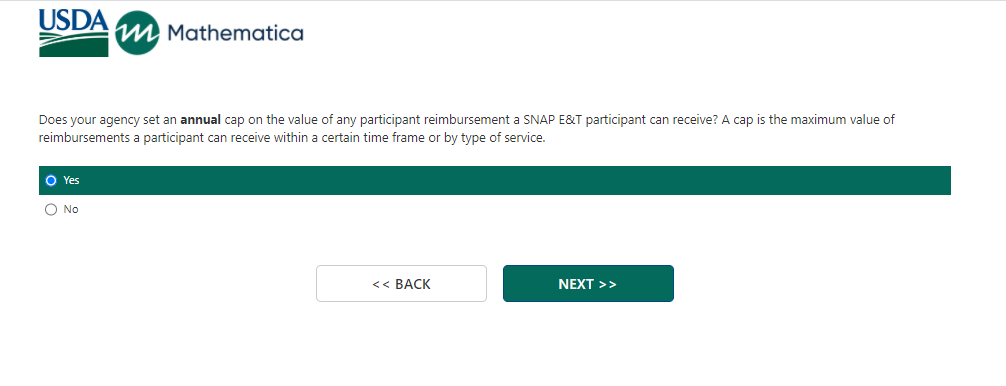 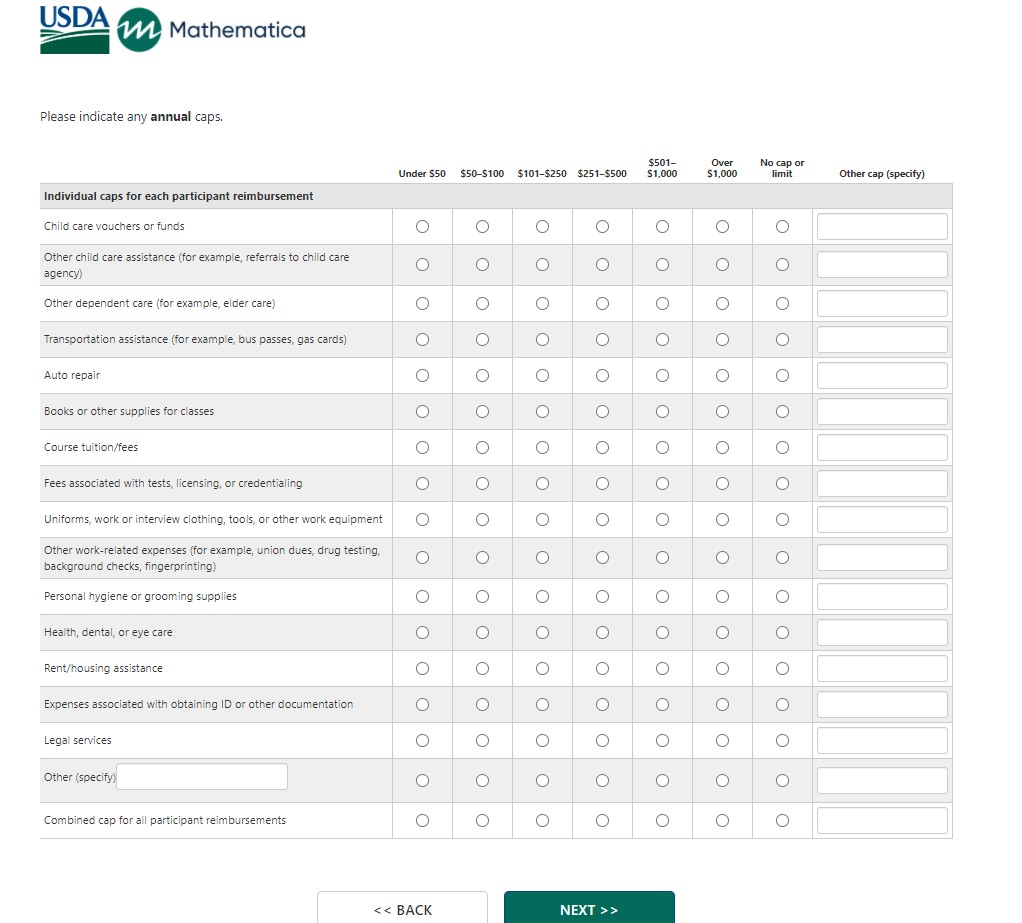 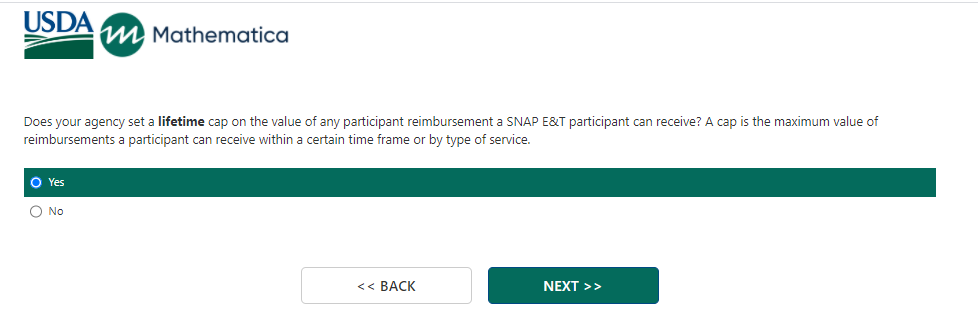 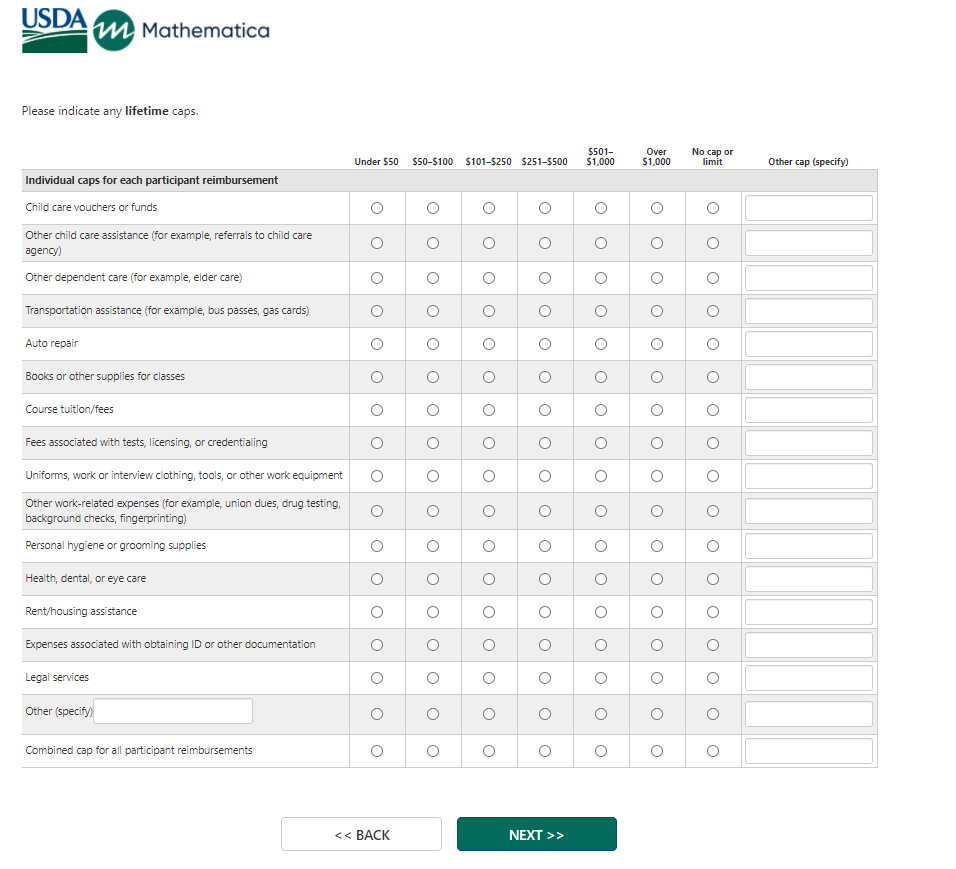 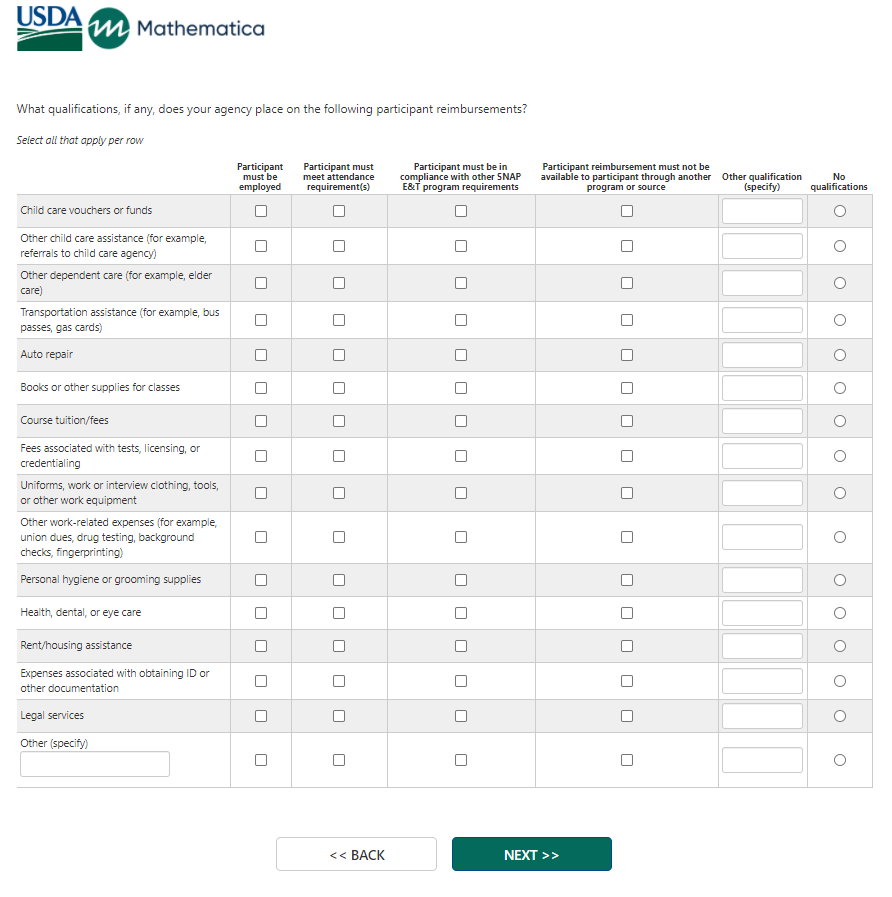 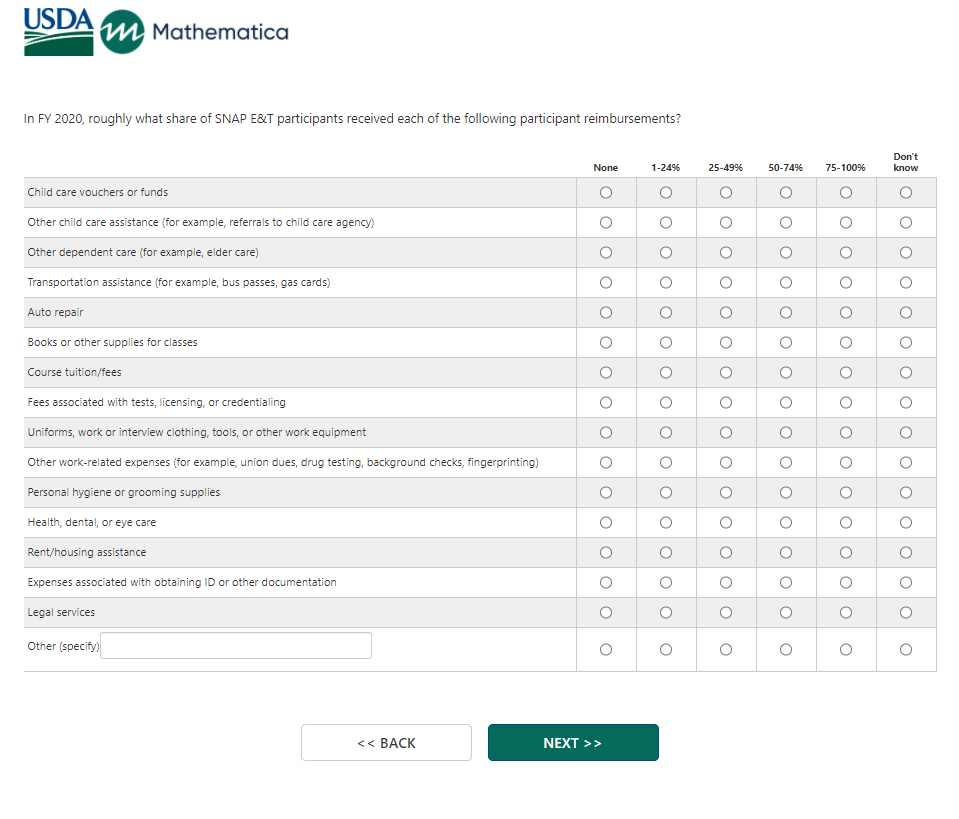 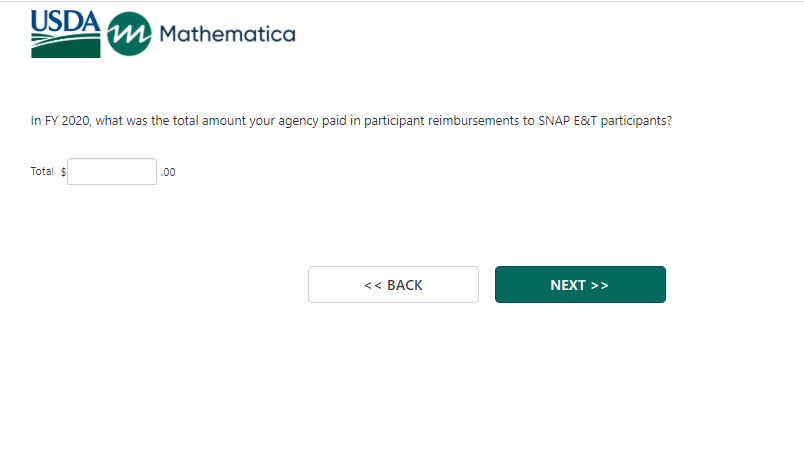 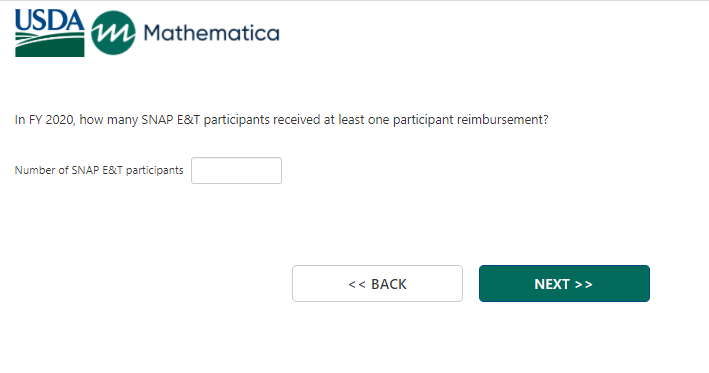 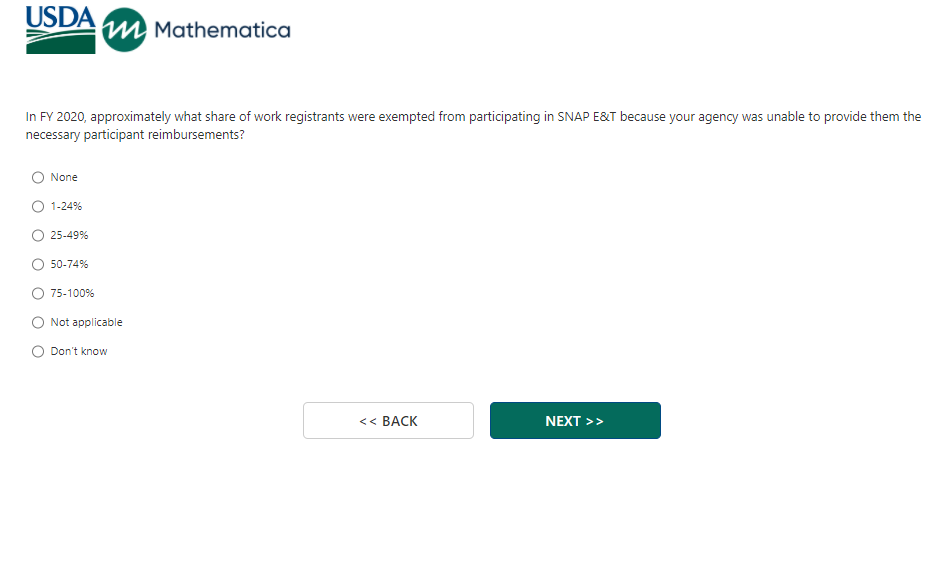 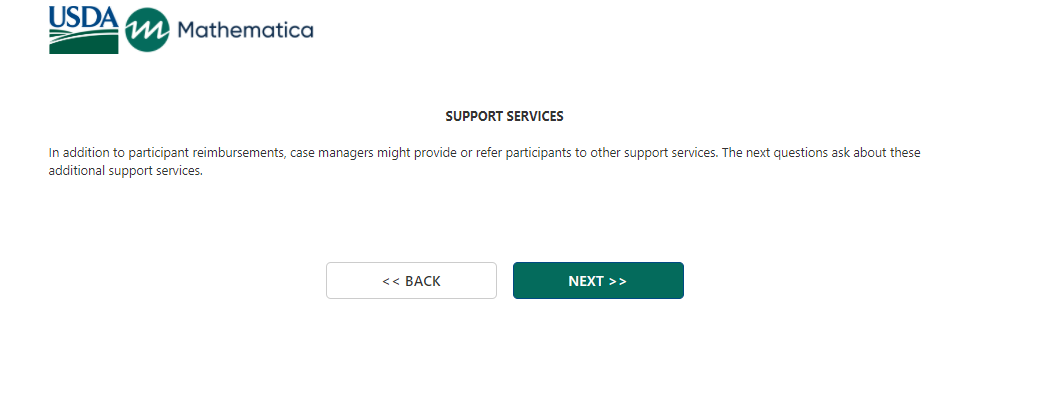 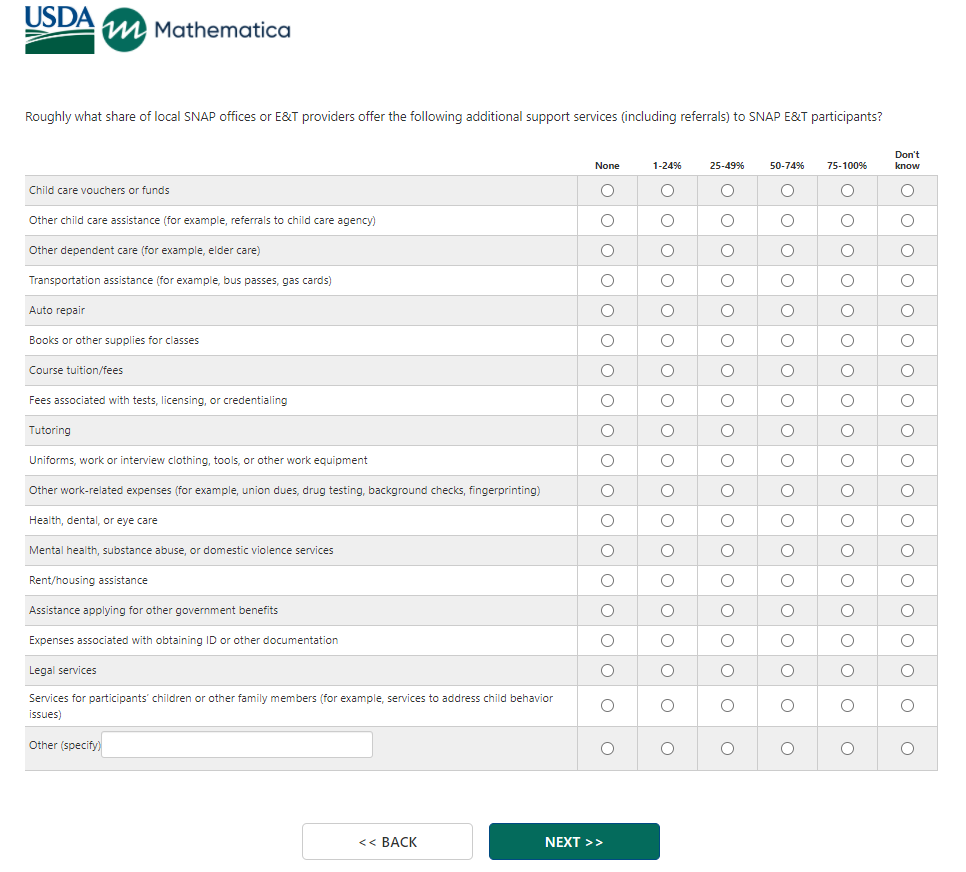 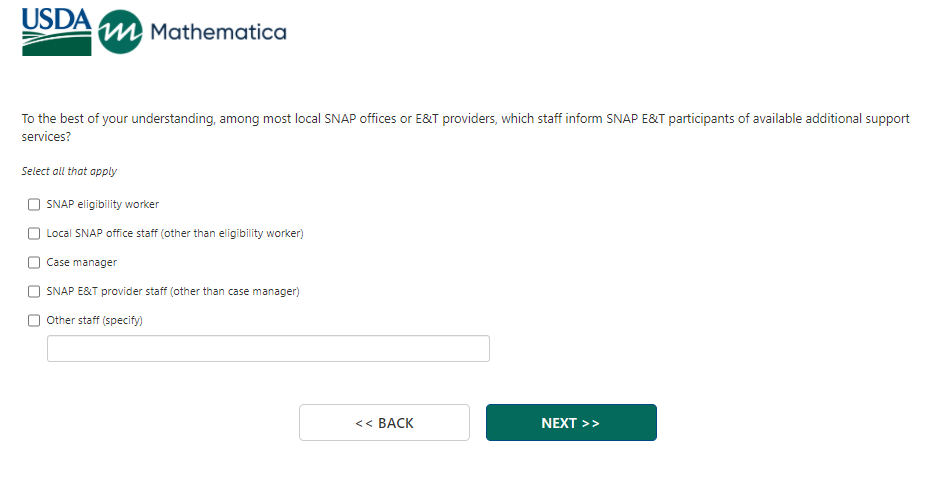 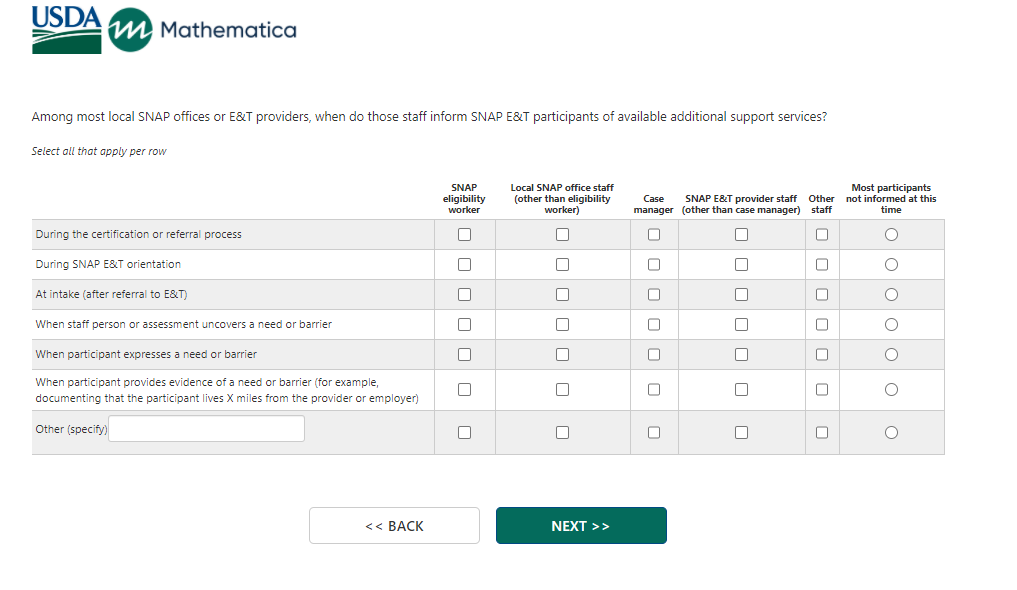 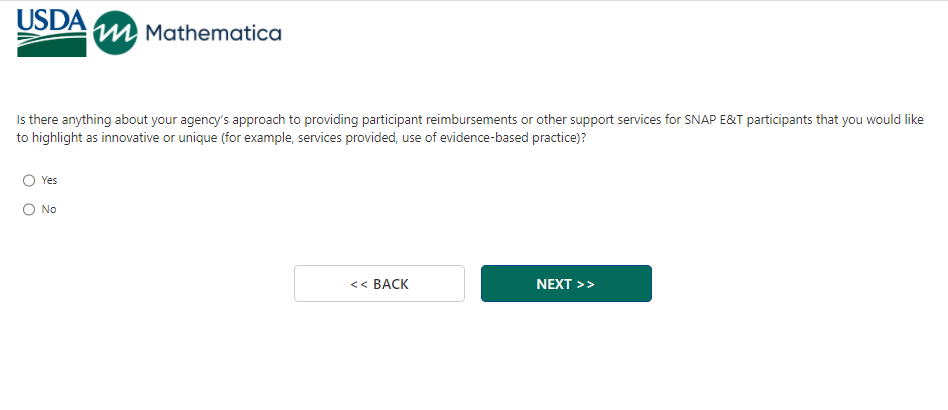 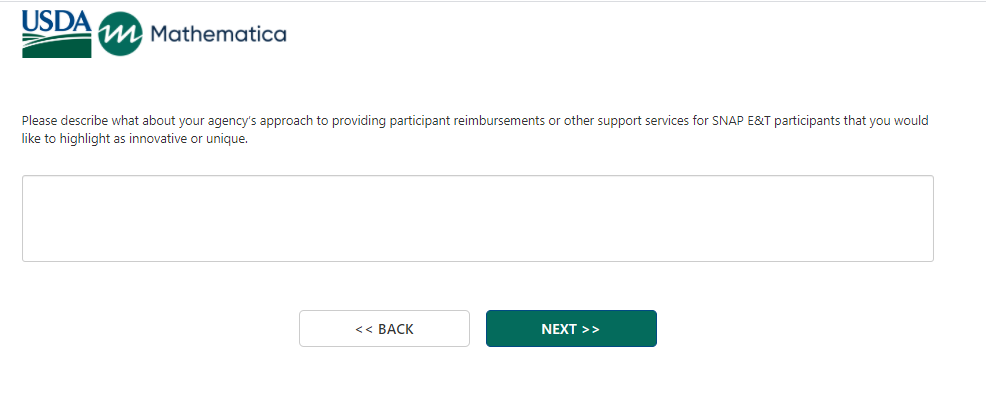 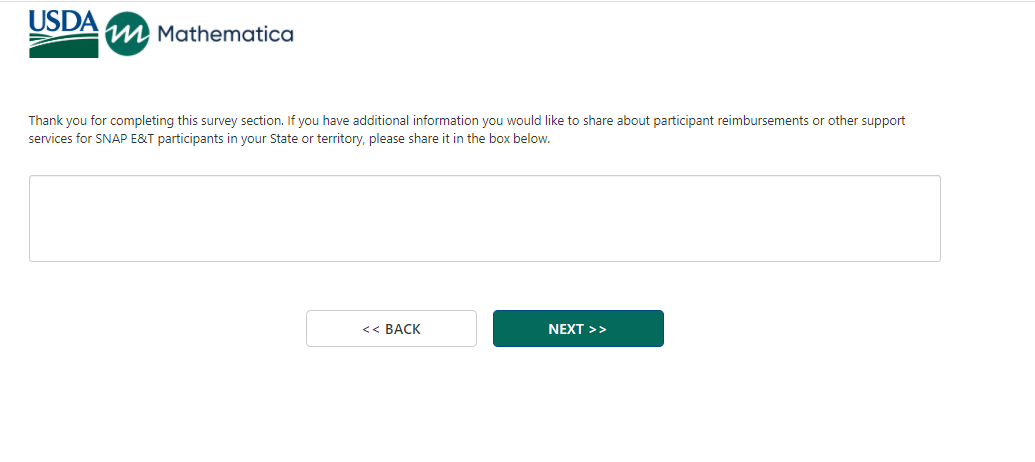 